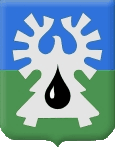 МУНИЦИПАЛЬНОЕ ОБРАЗОВАНИЕ ГОРОД УРАЙХанты-Мансийский автономный округ - ЮграОТЧЕТза 2016 годо Реализации  стратегии социально–экономического развития муниципального образования городской округ город урай  до 2020 года и на период до 2030 годаУрай, февраль 2017Приложение к постановлению администрации города Урай от  29.12.2015 №4493План мероприятий по реализации «Стратегии социально-экономического развития  города Урай до 2020 года и на период до 2030 года» (далее - Стратегия) на 2016-2020 годы№ п/пНаименование мероприятияПлан  мероприятий по реализации СтратегииСрок исполненияИсполнено (+)/ не исполнено (-)Ответственный исполнитель12345Общие положенияОбщие положенияОбщие положенияОбщие положенияОбщие положенияОбщие положения1Общая процедура по реализацииСтратегииРеализация муниципальных и ведомственных целевых программ.2016-2020+Ответственный исполнитель: органы администрации города УрайИсполнение:В 2016 году на территории муниципального образования город Урай успешно реализованы мероприятия 19 муниципальных программ. В целях эффективного использования бюджетных средств и концентрации денежных ресурсов на проектах, обеспечивающих  максимальный вклад в достижение результатов реализации муниципальных программ, за 2016 год в муниципальные программы внесено 92 изменения. На основании изменений исключено 14 мероприятий, включено 35 новых мероприятий, добавлено 15 новых целевых показателей эффективности реализации муниципальной программы.Информация о результатах выполнения мероприятий формируется ежеквартально и размещается на официальном сайте органов местного самоуправления в информационно-телекоммуникационной сети «Интернет» (далее - официальный сайт) в разделе «Экономика» - «Стратегическое развитие».1Общая процедура по реализацииСтратегииРеализация мероприятий Генерального плана города Урай.2016-2020+Реализация мероприятий Генерального плана города Урай (решение Думы города Урай от 26.09.2013 №55) осуществляется в соответствии с Планом  реализации генерального плана города Урай, утвержденным постановлением администрации города Урай  от 24.12.2013 №4480 (далее – План). В течение 2016 года в Генеральный план города Урай были внесены изменения в рамках функционального зонирования, дополнения объектами социально-бытового значения (культурный центр, 2 детсада, автодорога Урай-Половинка) (решение Думы города Урай от 26.05.2016 №36).1Общая процедура по реализацииСтратегииРеализация планов  мероприятий «Дорожных карт», утвержденных в муниципальном образовании.2016-2020+В муниципальном образовании город Урай утверждены и реализуются:- Дорожная карта «Изменения в отраслях социальной сферы, направленные на повышение эффективности  образования и науки в муниципальном образовании Ханты-Мансийского автономного округа-Югры городской округ город Урай на 2013-2018 годы» (постановление администрации города Урай от  16.06.2014 №1956).-  Дорожная карта «Изменения в отраслях социальной сферы, направленные на повышение эффективности сферы культуры  в городе Урай» (постановление администрации города Урай от 04.03.2014 №644).- Дорожная карта по внедрению успешных практик, направленных на  развитие и поддержку малого и среднего предпринимательства и снятие административных барьеров в муниципальном образовании городской округ город Урай (утвержденная главой города Урай 18.08.2016 года). - Дорожная карта «Организация системы мер, направленных на сокращение сроков, количества согласований (разрешений) в сфере строительства и сокращение сроков формирования и предоставления земельных участков, предназначенных  для строительства, в городе Урай (2013-2018 годы)» (постановление администрации города Урай от 28.06.2013 №2243).- Дорожная карта по обеспечению граждан земельными участками для индивидуального жилищного строительства (постановление администрации города Урай от 18.12.2015 №4291).- Дорожная карта по созданию комфортных условий в зонах застройки индивидуальными жилыми домами на 2016-2020 годы и плановый период  до 2030 года (постановление администрации города Урай от 02.02.2016 №207).- Дорожная карта по повышению значений показателей доступности для инвалидов объектов и услуг в сфере деятельности администрации города Урай (постановление администрации города Урай от 30.10.2015 №3603).- Дорожная карта по поддержке доступа немуниципальных организаций (коммерческих, некоммерческих) к предоставлению услуг в социальной сфере в городе Урай на 2016 – 2020 годы (постановление администрации города Урай от 20.10.2016 № 3179).Ежеквартально проводится мониторинг реализации мероприятий дорожных карт, информация формируется в рамках отчета «Итоги социально-экономического развития города Урай» и размещается на официальном сайте в разделе «Социально-экономическое развитие».1Общая процедура по реализацииСтратегииИнформационное сопровождение реализации Стратегии социально-экономического развития  города Урай до 2020 года и на период до 2030 года.Популяризация документов стратегического планирования муниципального образования города Урай.2016-2020+Ответственный исполнитель: Управление экономики, анализа и прогнозирования администрации города Урай, Пресс-служба администрации города УрайИсполнение:В 2016 году в целях организации информационного сопровождения реализации Стратегии социально-экономического развития города Урай  в средствах массовой информации  выпущено 48 информационных сообщений по вопросам деятельности органов местного самоуправления, направленных на  реализацию приоритетных направлений развития города  в рамках Стратегии.На официальном сайте в ноябре 2016 года проведен интерактивный опрос об осведомленности населения города Урай о Стратегии социально-экономического развития города Урай, положительным результатом которого является достигнутый уровень осведомленности населения 65,7% из числа опрошенных жителей города.В целях решения актуальных вопросов развития города Урай и мониторинга хода реализации мероприятий Стратегии в 2016 году проведено 2 заседания Общественного совета по социально-экономическому развитию муниципального образования городской округ город Урай (информация о принятых решениях в рамках заседаний Общественного совета размещена на официальном сайте в разделе «Стратегическое планирование»).Диверсификация экономикиДиверсификация экономикиДиверсификация экономикиДиверсификация экономикиДиверсификация экономикиДиверсификация экономики1Создание условий для реализации инвестиционных проектов на территории городаОпределить возможные земельные участки для реализации проектов.2016-2020+Ответственный исполнитель: МКУ «Управление градостроительства, землепользования и природопользования города Урай»Исполнение: В 2016 году разработано 3 проекта планировки, в которых определены земельные участки для реализации инвестиционных проектов, проекты планировки проходят процедуру публичных слушаний, после утверждения планировочная документация будет размещена на официальном сайте в разделе «Градостроительство»:    - 1 участок под строительство социального объекта «Средняя школа на 528 мест в мкр. А», определен проектом межевания части территории мкр 1А;    - 1 участок под строительство социального объекта «Средняя школа на 1200 мест в мкр. Земля Санникова», определен проектом межевания для части территории микрорайона Земля Санникова в районе ул. Кондинская, ул. Яковлева, ул. Тюменская;   - проектом межевания микрорайона 1Д определены 23 земельных участка под строительство многоквартирных жилых домов и 1 участок под детский сад на 280 мест.      Реестр земельных участков предназначенных для реализации инвестиционных проектов размещен на официальном сайте в разделе «Инвестиционная политика города» - «Кадастр инвестиционных площадок».(http://uray.ru/investitsionnaya-politika-goroda/)1Создание условий для реализации инвестиционных проектов на территории городаРассмотреть возможные условия для привлечения инвесторов.2016-2020+Ответственный исполнитель: Управление экономики, анализа и прогнозирования   администрации города УрайИсполнение: В марте 2016 года заключено Соглашение о сотрудничестве по вопросам внедрения успешных практик муниципальных образований, направленных на обеспечение благоприятного инвестиционного климата между Департаментом экономического развития Ханты-Мансийского автономного округа-Югры и администрацией города Урай. На основе материалов Атласа муниципальных практик, с учетом рекомендаций Агентства стратегических инициатив на территории муниципального образования город Урай разработан и утвержден «План мероприятий («дорожная карта) по внедрению успешных практик, направленных на развитие и поддержку  малого и среднего предпринимательства и снятие  административных барьеров в муниципальном образовании городской округ город Урай» (далее – План мероприятий). План мероприятий содержит 12 муниципальных практик, по которым принято решение о применении их в муниципальном образовании город Урай. Отчеты о внедрении данных муниципальных практик размещены в специализированной автоматизированной системе управления проектами «Диалог», размещенной в информационно-телекоммуникационной сети «Интернет».1Создание условий для реализации инвестиционных проектов на территории городаПроработать варианты по включению в перечень приоритетных инвестиционных проектов ХМАО-Югры.2016-2020-Инвестиционные проекты, предлагаемые к реализации с государственной поддержкой инвестиционной деятельности на территории муниципального образования город Урай отсутствуют.1Создание условий для реализации инвестиционных проектов на территории городаРассмотреть возможность межмуниципального сотрудничества.2016-2020-В отчетном периоде соглашения о межмуниципальном сотрудничестве в рамках реализации инвестиционных проектов на территории города Урай не заключались.1Создание условий для реализации инвестиционных проектов на территории городаРазработать мероприятия по развитию систем коммунальной инфраструктуры на указанных участках.2016-2020+Мероприятия по развитию систем коммунальной инфраструктуры реализуются в рамках муниципальной программы «Проектирование и строительство инженерных систем коммунальной инфраструктуры в городе Урай» на 2014-2020 годы»:- выполнены проектно-изыскательские работы инженерные сети по улице Брусничная, инженерные сети и проезды в микрорайоне «Южный», инженерные сети по улицам Спокойная, Южная, наружные сети освещения по улице Южная;- выполнены кадастровые работы по объектам инженерные сети микрорайона 1 «А»; жилой микрорайон Солнечный; Инженерные сети по ул. Механиков; Магистральный хозяйственно-питьевой водовод «Горводозабор – микрорайон «Солнечный» - АЗС. II этап. 1 очередь; сети водоснабжения Юго - Восточного микрорайона в г.Урай.  II очередь. 1Создание условий для реализации инвестиционных проектов на территории городаОказывать  информационную, консультационную, методическую помощь и финансовую поддержку в реализации проектов.2016-2020+Ответственный исполнитель: Отдел  содействия малому и среднему предпринимательству  администрации города УрайИсполнение:В рамках муниципальной программы «Развитие малого и среднего предпринимательства, потребительского рынка сельскохозяйственных  товаропроизводителей города Урай» на 2016-2020 годы, утвержденной постановлением администрации города Урай от 30.09.2015 №3205 оказана информационная, консультационная, методическая помощь и финансовая поддержка субъектам малого и среднего предпринимательства.1Создание условий для реализации инвестиционных проектов на территории городаРазмещать информационные сообщения в газете «Знамя» на официальном сайте администрации города Урай в информационно-телекоммуникационной сети «Интернет».2016-2020+Ответственный исполнитель: Пресс-служба администрации города УрайИсполнение: На официальном сайте созданы разделы: «Инвестиционная политика города», «Предпринимательство» «Градостроительство», «Земельные вопросы», в которых содержится информация об инвестиционных площадках, предназначенных для реализации проектов, о мерах поддержки субъектов малого и среднего предпринимательства, о мерах направленных на улучшение инвестиционного климата на территории города Урай и формирование благоприятной бизнес – среды и др.Регулярно освящаются вопросы ведения бизнеса в средствах массовой информации, а также в газете «Знамя» размещаются информационные сообщения о создании условий для реализации инвестиционных проектов на территории города. 2Обеспечение доступности для населения и организаций современных услуг в сфере информационных и телекоммуникационных технологийОбеспечить реализацию мероприятий по повышению доступности услуг в сфере информационных и телекоммуникационных технологий (далее – ИКТ).2016-2020-Ответственный исполнитель: Управление по  информационным технологиям и  связи администрации города УрайНе исполнен2Обеспечение доступности для населения и организаций современных услуг в сфере информационных и телекоммуникационных технологийОрганизовать проведение  обучающих семинаров и курсов по повышению компьютерной грамотности для населения.2016-2020+Ответственный исполнитель: Управление по культуре и молодежной политике администрации города УрайУправление образования администрации города УрайИсполнение:В 2016 году организованы и проведены обучающие семинары «Электронный гражданин» (количество участников – 40 человек), «Эффективное использование сервисов электронного Правительства»  (количество участников – 70 человек), «Университет третьего возраста» (количество участников – 180 человек). 2Обеспечение доступности для населения и организаций современных услуг в сфере информационных и телекоммуникационных технологийОбеспечить возможность модернизации  уличной сети Wi-Fi.2016-2020-Ответственный исполнитель: Управление по  информационным технологиям и  связи администрации города УрайНе исполнен3Стимулирование применения организациями и гражданами информационных и телекоммуникационных технологийПроводить конкурсы, стимулирующие применение организациями и гражданами ИКТ («лучший сайт», «лучшая страница» и т.д.).2016-2020-Ответственный исполнитель: Управление по  информационным технологиям и  связи администрации города УрайНе исполнен3Стимулирование применения организациями и гражданами информационных и телекоммуникационных технологийРазработать план комплексных мероприятий по популяризации механизмов получения услуг в электронной форме в городе Урай на 2016-2018 годы.2016-2020+Ответственный исполнитель: Органы администрации  города Урай, предоставляющие муниципальные услуги, Управление по  информационным технологиям и  связи администрации города УрайИсполнение: Разработан и утвержден «План мероприятий по популяризации механизмов получения государственных и муниципальных услуг в электронном виде в городе Урай на 2016-2017 годы». (постановление администрации города Урай от 01.03.2016 №580).Мероприятия на поддержку и развитие малого бизнесаМероприятия на поддержку и развитие малого бизнесаМероприятия на поддержку и развитие малого бизнесаМероприятия на поддержку и развитие малого бизнесаМероприятия на поддержку и развитие малого бизнесаМероприятия на поддержку и развитие малого бизнеса1Реализация муниципальной программы «Развитие малого и среднего предпринимательства, потребительского рынка и сельскохозяйственных товаропроизводителей города Урай» на 2016-2020 годыОрганизовать мониторинг деятельности малого и среднего предпринимательства в целях определения приоритетных направлений развития.2016-2020-Ответственный исполнитель: Отдел  содействия малому и среднему предпринимательству администрации города УрайИсполнение:Мониторинг деятельности малого и среднего предпринимательства в рамках реализации Программы проводится раз в два года. Мониторинг проводился в 2015 году, запланирован на 2017 год.1Реализация муниципальной программы «Развитие малого и среднего предпринимательства, потребительского рынка и сельскохозяйственных товаропроизводителей города Урай» на 2016-2020 годыОбеспечить информационное сопровождение деятельности субъектов малого и среднего предпринимательства.2016-2020+С целью предоставления достоверной и оперативной информации, необходимой для организации бизнеса на официальном сайте органов местного самоуправления города Урай в информационно-телекоммуникационной сети «Интернет» размещена страница «Предпринимательство» (http://uray.ru/predprinimatelstvo-1/)В данном разделе, в случае необходимости, предприниматель имеет возможность ознакомиться с информацией: инфраструктуры поддержки малого и среднего предпринимательства ХМАО — Югры, лицензировании алкогольной продукции, об агропромышленном комплексе, потребительском рынке, малом и среднем предпринимательстве, в том числе: условия и порядок предоставления поддержки субъектам малого и среднего предпринимательства и информация для молодежного предпринимательства1Реализация муниципальной программы «Развитие малого и среднего предпринимательства, потребительского рынка и сельскохозяйственных товаропроизводителей города Урай» на 2016-2020 годыОказать финансовую, информационную, консультационную, образовательную поддержку субъектам малого и среднего предпринимательства, осуществляющим деятельность на территории города Урай.2016-2020+В рамках поддержки субъектов малого и среднего предпринимательства, осуществляющих деятельность на территории города Урай, в 2016 оказана:1) Финансовая поддержка в форме предоставления субсидий и грантов, предусмотренных Программой,  на сумму 6 378,8 тыс. руб. 30 субъектам малого и среднего предпринимательства и 4 главам крестьянских (фермерских) хозяйств. 2) Информационная поддержка, в форме  размещения информации о видах и формах поддержки Субъектов, о проводимых мероприятиях на официальном сайте органов местного самоуправления города Урай в информационно-телекоммуникационной сети «Интернет» и в средствах массовой информации, а также распространения буклетов, выпуска 8 статей о Субъектах и для Субъектов, содействие в организации проведения выставок, ярмарок, конкурсов с привлечением Субъектов к участию в подобных мероприятиях, проводимых на территории города и за его пределами. 3) Консультационная поддержка в форме предоставления консультаций по вопросам ведения предпринимательской деятельности. Оказано около 1000 консультаций субъектам малого и среднего предпринимательства по вопросам ведения предпринимательской деятельности, лицензирования, получения субсидий, обучения.4) Образовательная поддержка в форме семинаров, тренингов, курсов повышения квалификации, конференций. В целях стимулирования роста количества субъектов малого и среднего предпринимательства, а также качественных показателей их деятельности реализуется система образовательных программ. В 2016 году было проведено 12 мероприятий, в том числе:5-цикл образовательных мероприятий-семинаров;1-мастер-класс совместно с ООО «Медиа-холдинг «Западная Сибирь» 6 – мероприятий совместно с Фондом поддержки предпринимательства Югры.Общее количество участников образовательных мероприятий составило 255 человек.2Организация деятельности на территории города Урай, представителей организаций, входящих в инфраструктуру поддержки малого и среднего предпринимательства ХМАО-Югры на территории города Урай.Создать условия для осуществления деятельности организаций инфраструктуры поддержки малого и среднего предпринимательства ХМАО-Югры на территории города Урай.2016-2020+Ответственный исполнитель: Отдел  содействия малому и среднему предпринимательству администрации города Урай, пресс-служба администрации города Урай.Исполнение:На территории города Урай осуществляют деятельность Фонд поддержки предпринимательства Югры (далее – ФПП Югры) и Фонд «Югорская региональная микрокредитная компания» в форме выездного представительства, выездное представительство находится по адресу: г. Урай, мкр. 2, д. 44.2Организация деятельности на территории города Урай, представителей организаций, входящих в инфраструктуру поддержки малого и среднего предпринимательства ХМАО-Югры на территории города Урай.Обеспечить информационное сопровождение деятельности организаций инфраструктуры поддержки малого и среднего предпринимательства ХМАО-Югры на территории города Урай.2016-2020+Информация о деятельности организаций инфраструктуры поддержки предпринимательства ХМАО-Югры, выездном представительстве, графике работы выездного представительства и план мероприятий ФПП Югры размещены на официальном сайте органов местного самоуправления города Урай в информационно-телекоммуникационной сети «Интернет». (http://uray.ru/predprinimatelstvo-1/organizatsii-infrastrukturii-podderjki-malogo-i-srednego-predpri/) и обновляется по мере поступления информации.2Организация деятельности на территории города Урай, представителей организаций, входящих в инфраструктуру поддержки малого и среднего предпринимательства ХМАО-Югры на территории города Урай.Обеспечить информирование субъектов о Плане мероприятий Фонда поддержки предпринимательства Югры в городе Урай (ежегодно).2016-2020+Информация о деятельности организаций инфраструктуры поддержки предпринимательства ХМАО-Югры, выездном представительстве, графике работы выездного представительства и план мероприятий ФПП Югры размещены на официальном сайте органов местного самоуправления города Урай в информационно-телекоммуникационной сети «Интернет». (http://uray.ru/predprinimatelstvo-1/organizatsii-infrastrukturii-podderjki-malogo-i-srednego-predpri/) и обновляется по мере поступления информации.3Создание условий для обучения молодежи основам предпринимательства на основе тренингов, мастер-классов, деловых игр, презентаций и прочих методов интерактивного обученияОрганизовать поддержку участия молодежи города Урай в региональных образовательных форумах предпринимателей, деловых играх, мастер-классах, в том числе проводимых на территории города Урай.2016-2020+Ответственный исполнитель: Отдел содействия малому и среднему предпринимательству администрации города Урай, Управление по культуре и молодежной политике администрации города Урай,Пресс-служба администрации города УрайИсполнение:Совместно с представительством ФПП Югры была проведена организационная работа по формированию делегации для участия в «VII Слёте молодых предпринимателей Югры». Слёт прошёл 18-22 октября 2016 года в городе Ханты-Мансийск от города Урай принял участие 1 человек Присмаков Антон Петрович.В 2016 году проведен открытый урок «Предпринимательство сегодня» в МБОУ Гимназия с приглашением ИП Павлюк Инны Сергеевны, организованы экскурсии учащихся 10 «Б» и 11 «А» классов МБОУ СОШ №6 к ИП Тимошенко Н.В. (торговая сеть «Монетка»), встреча с ИП Дехановой Н.Г.      Среди учащихся 6-11 классов муниципальных общеобразовательных учреждений города проведен городской конкурс детских творческих работ «Предпринимательство сегодня» в 2-х номинациях: изобразительное искусство и литературное творчество, в которых приняли участие 43 участника.На базе МБОУ СОШ №12 ФПП Югры реализуется проект «Азбука Бизнеса» для учащихся старших классов и проект «Факультет бизнеса» для учащихся старших классов и студентов колледжа.В муниципальных общеобразовательных учреждениях города Гимназия, МБОУ СОШ №2,МБОУ СОШ №4,МБОУ СОШ №5, МБОУ СОШ №6, МБОУ СОШ №12 проведено 12 классных часов на темы «Предпринимательство – знамение времени», «Кто может стать предпринимателем».     В школьных библиотеках МБОУ Гимназия и МБОУ СОШ №6 организованы выставки «Первые шаги к успеху» и «История предпринимательства», в Центральной библиотеке города проведена книжная выставка «Предпринимательство сегодня».      С 18 по 23 марта проведена деловая игра «Рынок труда диктует».      С 18 по 25 марта в Центральной библиотеке города проведена книжная выставка Предпринимательство сегодня».В сентябре проведено комплексное мероприятие «Курс на социальное предпринимательство».3Создание условий для обучения молодежи основам предпринимательства на основе тренингов, мастер-классов, деловых игр, презентаций и прочих методов интерактивного обученияРазмещать информационные сообщения о проведении мероприятий в газете «Знамя», на официальном сайте администрации города Урай в информационно-телекоммуникационной сети «Интернет».2016-2020+По мере реализации мероприятий программы информация размещалась на официальном сайте органов местного самоуправления в информационно-телекоммуникационной сети «Интернет» и в газете «Знамя».4Поддержка участия действующих субъектов предпринимательства в муниципальных и окружных проектах и конкурсах Организовать поддержку участия субъектов предпринимательства в окружных проектах.2016-2020+Ответственный исполнитель: Отдел  содействия малому и среднему предпринимательству администрации города Урай  Исполнение:В работе XXI окружной выставке-ярмарке «Товары Земли Югорской» приняли участие 5 субъектов малого и среднего предпринимательства, осуществляющие деятельность в направлениях: производство одежды, мебели, полиграфические услуги, ремесленническая деятельность и др.4Поддержка участия действующих субъектов предпринимательства в муниципальных и окружных проектах и конкурсах Организовать поддержку участия субъектов предпринимательства в муниципальных проектах.2016-2020+С целью выявления лучших субъектов предпринимательства, во втором квартале 2016 года проведен ежегодный конкурс «Предприниматель года». На основании результатов письменного анкетирования жителей города Урай награждены 13 субъектов предпринимательства в 13-ти номинацияхПобедителем в номинации «Предприниматель года 2015» решением Координационного совета определен - индивидуальный предприниматель Павлюк Василий Витальевич.Кроме того, в 2016 году организованы и проведены:1. Муниципальная конференция предпринимателей города Урай 2016 с участием более 70 человек.2. Городской конкурс профессионального мастерства среди пекарей, в котором приняли участие 4 конкурсанта. Победитель конкурса: Олег Козырчиков – пекарь, работающий у ИП Тульниковой О.А.3. I городской фестиваль бизнес проектов субъектов молодежного предпринимательства. В мероприятии приняло участие 8 субъектов предпринимательства, 7 субъектов молодежного предпринимательства и 1 гость фестиваля. 4Поддержка участия действующих субъектов предпринимательства в муниципальных и окружных проектах и конкурсах Проводить мониторинг результатов проведения и количества участников проектов.2016-2020+         Мониторинг проводится в рамках реализации муниципальной программы. Ежеквартально формируется отчет и размещается на официальном сайте органов местного самоуправления города Урай в информационно-телекоммуникационной сети «Интернет».         Итого за 2016 год проведено 5 профильных мероприятий для субъектов предпринимательства.5Поддержка участия местных товаропроизводителей в выставочно-ярмарочной деятельности на территории города и других муниципальных образований ХМАО-Югры.Разработать план-график проводимых мероприятий с указанием места, сроков и способов оповещения потенциальных участников («Ярмарки выходного дня», «Школьный базар», сельскохозяйственные ярмарки и др.).2016-2020+Ответственный исполнитель: Отдел  содействия малому и среднему предпринимательству администрации города Урай,   Пресс-служба администрации города Урай, Управление по культуре и молодежной политике администрации города УрайИсполнение:  Разработан план-график проводимых мероприятий с указанием места, специализации, сроков проведения на 2016 год, включающий в себя 14 мероприятий, который размещен на официальном сайте органов местного самоуправления города Урай в информационно-телекоммуникационной сети «Интернет» в разделе «Экономика» - «Предпринимательство» - «Потребительский рынок» - «Ярмарки» (http://uray.ru/predprinimatelstvo-1/potrebitelskii-riinok/yarmarki/).5Поддержка участия местных товаропроизводителей в выставочно-ярмарочной деятельности на территории города и других муниципальных образований ХМАО-Югры.Организовать мероприятия в соответствии с планом – графиком.2016-2020+В соответствии с планом-графиком в 2016 году организовано и проведено:-5 межмуниципальных сельскохозяйственных ярмарок, в которых участвовали: 25 – индивидуальных предпринимателей, 15 – КФХ, 6 – юридических лиц и 22 - гражданина, ведущих личные подсобные хозяйства.- 4 ярмарки выходного дня «Сад и дача», в которых приняли участие: 12 – индивидуальных предпринимателей, 12- граждан, ведущих личные подсобные хозяйства.- 1 выставка-ярмарка «Малый бизнес Урая», в которой приняли участие: 7 индивидуальных предпринимателей, 4 – юридических лица; - 1 выставка-ярмарка «Ежегодный день урожая Ханты-Мансийского автономного округа – Югры», в которой приняли участие: 10 индивидуальных предпринимателей, 4 гражданина, ведущих личные подсобные хозяйства.- 2 сельскохозяйственные ярмарки, в которых участвовали: 9 - индивидуальных предпринимателей, 8 – КФХ, 2 - юридических лица и 9 - граждан, ведущих личные подсобные хозяйства. 5Поддержка участия местных товаропроизводителей в выставочно-ярмарочной деятельности на территории города и других муниципальных образований ХМАО-Югры.Информировать население о проведении ярмарочных мероприятий через средства массовой информации.2016-2020+   Информирование населения о проведении ярмарочных мероприятий осуществлялось через: ТРК Спектр, газета «Знамя» и на официальном сайте органов местного самоуправления города Урай в информационно-телекоммуникационной сети «Интернет» в разделе «Экономика» - «Предпринимательство» - «Потребительский рынок» - «Ярмарки». (http://uray.ru/predprinimatelstvo-1/potrebitelskii-riinok/yarmarki/)5Поддержка участия местных товаропроизводителей в выставочно-ярмарочной деятельности на территории города и других муниципальных образований ХМАО-Югры.Привлекать местных товаропроизводителей к участию в выставочно-ярмарочной деятельности на территории других муниципальных образований Ханты-Мансийского автономного округа - Югры.2016-2020+   В г. Ханты-Мансийске товаропроизводители  нашего города приняли участие в окружной выставке-форуме «Товары земли Югорской».На выставке была представлена:- в широком ассортименте молочная продукция ОАО «Агроника»;- экспозиция ИП Рутт М.А.Дизайн-студия одежды «MASHA RUTT»: трикотажные изделия, сценические костюмы;- бутилированной воды «Югорская роса», ИП Сорокин А.В.;- экспозиция по производство корпусной и встраиваемой мебели в сегменте «Эконом» и «Эконом+», ООО «ИНтерьер-ДЕКОр»;.- экспозиция из дерева (картины, шкатулки шахматы и т.д.), ИП Бельский С.С.;- печатная продукция ООО «Полиграф-Сервис».6Актуализация информации о перечне муниципального имущества для поддержки субъектов малого и среднего предпринимательстваРазместить актуальную информацию о  перечне муниципального имущества для поддержки субъектов малого и среднего предпринимательства в СМИ и на официальном сайте администрации города Урай.2016-2020+Ответственный исполнитель: Комитет по управлению муниципальным имуществом   администрации города Урай, Пресс-служба администрации города УрайИсполнение:Перечень муниципального имущества, предназначенного для предоставления в аренду субъектам малого и среднего предпринимательства (постановление администрации города Урай от 07.06.2016 №1563), сформирован в соответствии  с постановлением администрации города Урай от 30.10.2014 №3821 «Об организации доступа к сведениям об объектах недвижимого имущества, находящихся в муниципальной собственности и предназначенных для сдачи в аренду» и  размещен на официальном сайте органов местного самоуправления города Урай в информационно-телекоммуникационной сети «Интернет» в подразделе «Муниципальная собственность» раздела «Экономика»:http://uray.ru/dokumenty-komiteta-po-upravleniyu-mun/Перечень актуализируется при внесении изменений. За    2016 год внесено 3 изменения.В 2016 году  11 субъектам малого и среднего предпринимательства  в аренду предоставлено 19 объектов муниципального имущества.6Актуализация информации о перечне муниципального имущества для поддержки субъектов малого и среднего предпринимательстваПредоставить субъектам малого и среднего предпринимательства муниципальную преференцию на муниципальное имущество.2016-2020+Предоставление субъектам  малого и среднего предпринимательства  преференций в виде передачи в аренду муниципального имущества без проведения торгов  осуществляется на основании федерального закона  от 26.07.2006 №135-ФЗ «О защите конкуренции» и в соответствии с Порядком предоставления муниципальных преференций субъектам малого и среднего предпринимательства в форме передачи муниципального имущества в аренду без проведения торгов, утвержденного постановлением администрации города Урай от 18.01.2016 №22. В 2016 году муниципальная преференция путем передачи в аренду муниципального имущества без проведения торгов субъектам малого и среднего предпринимательства, осуществляющих деятельность в социально-значимых (приоритетных) направлениях, была предоставлена 9 субъектам малого и среднего предпринимательства. 7Реализация мер поддержки молодых предпринимателей города (проведение консультаций, предоставление субсидий)Реализовать мероприятия муниципальной программы по развитию молодежного предпринимательства в городе Урай.2016-2020+Ответственный исполнитель: Отдел  содействия малому и среднему предпринимательству администрации города Урай Пресс-служба администрации города УрайИсполнение:В 2016 году выплачена субсидия 2 субъектам молодежного предпринимательства, осуществляющим свою деятельность в сфере физической культуры и общественного питания, на компенсацию затрат, связанных с приобретением спортивного оборудования и арендными платежами, на общую сумму 407,9 тыс. руб.Проведен I городской фестиваль бизнес проектов субъектов молодежного предпринимательства. В мероприятии приняло участие 8 субъектов предпринимательства, 7 субъектов молодежного предпринимательства и 1 гость фестиваля. Организована и проведена  обучающая программа «Генерация роста», 64 академических часа в рамках конкурса молодежных бизнес проектов «Путь к Успеху!».Проведен круглый стол с субъектами молодежного предпринимательства и начинающими предпринимателями на тему: «О взаимодействии контрольно-надзорных органов с субъектами  предпринимательства».7Реализация мер поддержки молодых предпринимателей города (проведение консультаций, предоставление субсидий)Информировать молодых предпринимателей о реализуемых мерах поддержки субъектов малого и среднего предпринимательства через средства  массовой информации.2016-2020+На официальном сайте органов местного самоуправления города Урай в информационно-телекоммуникационной сети «Интернет» на странице «Предпринимательство» размещена информация об условиях и порядке предоставления поддержки субъектам малого и среднего предпринимательства.8Создание условий для развития делового сотрудничества бизнеса и властиОбеспечить организацию и проведение заседаний Координационного совета по развитию малого и среднего предпринимательства при администрации города Урай, в соответствии с утвержденным планом.2016-2020+Ответственный исполнитель: Отдел  содействия малому и среднему предпринимательству администрации города Урай, Управление экономики, анализа и прогнозирования администрации города УрайИсполнение: С 2011 года создан и работает координационный совет по развитию малого и среднего предпринимательства при администрации города Урай. За 2016 год проведено 5 заседаний координационного совета, на заседаниях рассматривались вопросы предусмотренные планом работы и вопросы, внесенные по инициативе членов координационного совета и органов местного самоуправления, в том числе:- Информация о результатах мониторингового исследования «Анализ текущей ситуации, проблемы и перспективы развития субъектов малого и среднего предпринимательства на территории города Урай»;- Информация о закупке товаров, работ, услуг у субъектов малого и среднего предпринимательства в рамках реализации Федерального закона от 05.04.2013 № 44-ФЗ «О контрактной системе в сфере закупок товаров, работ, услуг для обеспечения государственных и муниципальных нужд», за период 2014-2015годы;- Информация о проведении Года экологии  в городе Урай в 2016 году;- Обсуждение проекта Закона ХМАО-Югры, устанавливающего дополнительные ограничения розничной продажи алкогольной продукции;- Информация о деятельности Фонда поддержки предпринимательства Югры за 2015 год;- Рассмотрение предложений о проведении Дней предпринимательства, включая конкурс «Предприниматель года»;- Презентация Фонда «Центр координации поддержки экспортно-ориентированных субъектов малого и среднего предпринимательства Югры»;- Публичный отчет о реализации бизнес – проектов Победителей муниципального конкурса социальных проектов субъектов малого предпринимательства города Урай в 2015 году;- Информация о вступлении  в действие с 01.01.2016 «Порядка проведения оценки регулирующего воздействия проектов муниципальных правовых актов администрации города Урай, затрагивающих вопросы осуществления предпринимательской и инвестиционной деятельности»: цели, этапы, механизм проведения;- Информация по выкупу земельных участков, находящихся в аренде для предпринимательской деятельности;- Информация об инвестиционных площадках в сфере агропромышленного комплекса. Демонстрация территорий. Описание характеристик и возможностей предлагаемых участков;- Информация о возможностях строительства объектов торговли в развивающихся территориях под индивидуальную жилую застройку;- Организация безбарьерной среды объектов предпринимательства для маломобильных граждан;- Информация о перечне муниципального имущества для поддержки субъектов малого и среднего предпринимательства.8Создание условий для развития делового сотрудничества бизнеса и властиОбеспечить исполнение протокольных поручений.2016-2020+Все протокольные поручения, которые были рекомендованы к исполнению в течение 2016 года, своевременно исполнялись и фиксировались в протоколах как исполненные и сняты с контроля.8Создание условий для развития делового сотрудничества бизнеса и властиПровести оценку регулирующего воздействия проектов и действующих муниципальных нормативных правовых актов в сфере предпринимательства.2016-2020+          Постановлением администрации города Урай от 30.03.2016 №855  утвержден План проведения экспертизы муниципальных нормативных правовых актов администрации города Урай, затрагивающих вопросы осуществления предпринимательской и инвестиционной деятельности за 2016 год.Постановлением администрации города Урай от 20.12.2016 №3961 утвержден План проведения экспертизы муниципальных правовых актов администрации города Урай, затрагивающих вопросы осуществления предпринимательской и инвестиционной деятельности на 2017 год.Заключено Соглашение о взаимодействии между администрацией города Урай и Торгово-промышленной палатой Ханты-Мансийского автономного округа – Югры, представляющей интересы предпринимательского и (или) инвестиционного сообщества, при проведении оценки регулирующего воздействия и экспертизы муниципальных нормативных правовых актов города Урай от 16.02.2016 №56/16.Заключено Соглашение о взаимодействии между администрацией города Урай и Общественной организацией «Союз предпринимателей г.Урай», представляющей интересы предпринимательского и (или) инвестиционного сообщества, при проведении оценки регулирующего воздействия и экспертизы муниципальных нормативных правовых актов города Урай от 27.07.2016 №218/16.За 2016 год  на официальном сайте органов местного самоуправления города Урай в информационно-телекоммуникационной сети «Интернет» размещено: -10 заключений об оценке регулирующего воздействия (далее ОРВ)  проектов муниципальных нормативных правовых актов (далее МНПА) об отсутствии положений, вводящих избыточные обязанности, запреты и ограничения для субъектов предпринимательской деятельности или способствующих их введению, а также положений, способствующих возникновению необоснованных расходов субъектов предпринимательской деятельности и бюджета города Урай, о соблюдении разработчиком проекта правового акта процедуры ОРВ, установленной Порядком;-6 заключений об экспертизе муниципального нормативного правового акта, затрагивающего вопросы осуществления предпринимательской деятельности.4.  Создание условий для развития туризма4.  Создание условий для развития туризма4.  Создание условий для развития туризма4.  Создание условий для развития туризма4.  Создание условий для развития туризма4.  Создание условий для развития туризма1Реализация мероприятий подпрограммы II «Создание условий для развития туризма в городе Урай» муниципальной программы «Развитие физической культуры, спорта и туризма в городе Урай» на 2016-2018 годы»Реализовать мероприятия по созданию условий и поддержке развития туризма в муниципальном образовании городской округ город Урай.2016-2020+Ответственный исполнитель: Управление по физической культуре, спорту и туризму администрации города УрайИсполнение: В рамках реализации мероприятий подпрограммы II «Создание условий для развития туризма в городе Урай» в целях создания условий  и поддержке развития туризма в городе Урай в 2016 году разработаны мероприятия по организации экскурсионного досуга для участников спортивных соревнований, приезжающих с других территорий. В 2016 году была проведена экскурсия в Музей истории города Урай и  организован выезд в этнографический центр «Силава».1Реализация мероприятий подпрограммы II «Создание условий для развития туризма в городе Урай» муниципальной программы «Развитие физической культуры, спорта и туризма в городе Урай» на 2016-2018 годы»Обеспечить информационно-рекламное сопровождение развития туристической отрасли.2016-2020+В целях популяризации   и обеспечения информационно-рекламного сопровождения развития туристической отрасли на официальном сайте органов местного самоуправления:-размещен Туристический паспорт; -разработана и действует туристическая карта города Урай – путеводитель с основными достопримечательностями, объектами размещения, досуговыми и спортивными учреждениями города, объектами питания, информацией о торговых центрах и такси. Путеводитель передан в гостиницы нашего города для пользования туристам. Активизирована выставочная деятельность. Проведено 3 выставки:-выставка ВФСК ГТО на базе центра дополнительного образования в рамках форума «Предпрофессиональная подготовка»;-выставка спортивного оружия в городском тире в рамках месячника военно-патриотического воспитания;-выставка рисунков «Космос-2016» на базе клуба технических видов спорта, посвященная Дню Космонавтики. Принято участие в двух видеоконференциях по вопросам туризма в ХМАО-Югре и двух туристических форумах.2Обеспечить проведение мониторинга развития сферы туризма в муниципальном образовании город УрайПроводить мониторинг хода реализации мероприятий по созданию условий и поддержке развития туризма.2016-2020+Ответственный исполнитель: Управление по физической культуре, спорту и туризму администрации города УрайИсполнение: На постоянной основе проводился мониторинг   новых объектов туристической инфраструктуры. Ежеквартально проводится работа по мониторингу туристического потока. 2Обеспечить проведение мониторинга развития сферы туризма в муниципальном образовании город УрайОпределить перспективы развития сферы туризма в муниципальном образовании город Урай.2016-2020+Развитие туристического бизнеса осуществляется по трем направлениям:-Этнографический туризм представлен Общиной коренных малочисленных народов Севера «Элы Хотал».-Экстремальный туризм – Экстрим- спорт парком «АТМОСФЕРА».-Экскурсионный туризм – музеем истории города Урай. Разработано 5 туристско-экскурсионных ознакомительных маршрутов по городу Урай и его окрестностям.3Актуализация и популяризация туристического паспорта муниципального образования городской округ город УрайАктуализировать туристический паспорт муниципального образования городской округ город Урай.2016-2020-Ответственный исполнитель: Управление по физической культуре, спорту и туризму администрации города УрайИсполнение:Актуализация и популяризация туристического паспорта проводится по мере возникновения новых туристических объектов. В течение 2016 года актуализация туристического паспорта не проводилась.Не исполнено3Актуализация и популяризация туристического паспорта муниципального образования городской округ город УрайОрганизовать общественное обсуждение развития сферы туризма муниципального образования городской округ город Урай среди населения города, деловых кругов, представителей малого бизнеса, общественных объединений, пенсионеров и молодежи.2016-2020-В связи с проведением актуализации туристического паспорта в2017 году с учётом вновь открывшихся объектов туристической инфраструктуры в конце 2016 года, общественное обсуждение запланировано на II квартал 2017 года.Не исполнено4Разработка событийного туристского календаря по спортивным и культурным мероприятиямСформировать единый событийный календарь спортивных, культурных и туристических мероприятий.Разместить  календарь  на официальном сайте администрации города Урай в информационно-телекоммуникационной сети «Интернет».2016-2020+Ответственный исполнитель: Управление по физической культуре, спорту и туризму администрации города УрайУправление по культуре и молодежной политике администрации города УрайИсполнение:В 2016 году сформирован единый событийный календарь спортивных, культурных и туристических мероприятий, в перечень которого включено проведение спортивных и культурно-досуговых мероприятий. Календарь размещен на сайте органов местного самоуправления во вкладке «Урай туристический» (http://uray.ru/tag/turizm/) 5Формирование каталога туристских объектовАктуализировать каталог туристских объектов и разместить на официальном сайте администрации города Урай в информационно-телекоммуникационной сети «Интернет».2016-2020-Ответственный исполнитель: Управление по физической культуре, спорту и туризму администрации города УрайУправление по культуре и молодежной политике администрации города УрайИсполнение:Изменения в каталог туристских объектов вносятся в рамках актуализации туристического паспорта. В течение 2016 года каталог туристических объектов не актуализировался.Не исполнено5Формирование каталога туристских объектовУказать объекты о достопримечательностях, гостиницах, точках общественного питания, религиозных объектах, объектах спорта и др. на интерактивной туристической карте города Урай «Карта туриста» (http://karta.uray.ru).2016-2020+В 2016 году в целях формирования комфортной туристической среды в городе Урай  на официальном сайте органов местного самоуправления администрации города Урай во вкладке «Урай туристический» размещена интерактивная Карта туриста. Все объекты (достопримечательности, гостиницы, точки общественного питания, религиозные объекты, объекты спорта) указаны на интерактивной туристической карте города Урай «Карта туриста» (http://karta.uray.ru).6Участие в окружных программах и мероприятиях по развитию въездного туризмаИнициировать внесение городских культурных и спортивных мероприятий в окружной календарь.Инициировать внесение мероприятий в окружные программы.2016-2020+Ответственный исполнитель: Управление по физической культуре, спорту и туризму администрации города УрайУправление по культуре и молодежной политике администрации города УрайИсполнение:Информация о городских культурных и спортивных мероприятиях, планируемых к  проведению в городе Урай, направляется в Департамент природных ресурсов и несырьевого сектора экономики ХМАО-Югры для внесения в окружной календарь. В 2016 году для включения в окружной календарь направлена информация для формирования летнего и зимнего каталога туристских программ и туров по внутреннему туризму.В 2016 году в городе Урай прошел Международный фестиваль ремесел коренных народов мира «Югра - 2016». Количество стран-участниц – 4, количество участников – 150 человек.7Разработка и проведение информационно-пропагандистской кампании и размещение социальной рекламы о туристическом потенциале городаОсуществлять мониторинг учреждений и организаций города, занимающихся деятельностью, связанной с туристическими направлениями, с целью проведения  социальной рекламы.2016-2020+Ответственный исполнитель: Управление по физической культуре, спорту и туризму администрации города УрайПресс-служба  администрации города УрайИсполнение:Ежегодно осуществляется мониторинг учреждений и организаций города, занимающихся деятельностью, связанной с туристическими направлениями.В 2016 году открылась новая гостиница «Дядя Ваня» на 15 койко-мест. Открылись ресторан «Бухара», кафе-бар «Papa's Grill», кафе-бар «Мировое».В связи с тем, что перечисленные объекты начали свою деятельность в конце 2016 года, информация о данных объектах находится на стадии актуализации изменений в туристическом паспорте города Урай.7Разработка и проведение информационно-пропагандистской кампании и размещение социальной рекламы о туристическом потенциале городаПроводить информационную работу в СМИ по освещению деятельности данных учреждений и организаций в сфере туризма.2016-2020+В 2016 году деятельность экстрим-спорт парка «Атмосфера»  и этноцентра «Силава» освещалась в газете «Знамя».8Информирование населения о развитии туристического потенциала города. Обеспечить актуализацию информации, посвященной туризму, размещаемой на сайте администрации города Урай  в информационно-телекоммуникационной сети «Интернет».2016-2020+Ответственный исполнитель: Управление по физической культуре, спорту и туризму администрации города УрайПресс-служба администрации города УрайУправление по  информационным технологиям и  связи администрации города УрайИсполнение:В целях поддержки и развития внутреннего  и въездного туризма на официальном сайте органов местного самоуправления города Урай размещена вкладка «Урай туристический», в которой размещается и регулярно обновляется информация о развитии туристической деятельности в городе Урай. В 2016 году появился новый информационный ресурс для информирования жителей и гостей города – мобильное приложение «Урайclub», в котором размещена информация обо всех гостиницах, кафе, ресторанах, достопримечательностях города, такси, культурно-досуговых и спортивных  учреждениях. В афишу приложения учреждения культуры и спорта регулярно анонсируют информацию о проводимых мероприятиях.8Информирование населения о развитии туристического потенциала города. Организовать размещение информационных сообщений о мероприятиях в сфере туризма в СМИ.2016-2020+Информация о спортивных и культурных мероприятиях анонсируется в газете «Знамя» и на официальном сайте органов местного самоуправления администрации города Урай.9Содействие участию организаций сферы туризма муниципального образования городской округ город Урай в окружных, всероссийских и международных туристских форумах, выставках и иных мероприятияхРазработать мероприятия по оказанию содействия участию Урайских организаций в окружных, всероссийских и международных туристских форумах, выставках и иных мероприятиях.2016-2020-Ответственный исполнитель: Управление по физической культуре, спорту и туризму администрации города УрайИсполнение:В связи с отсутствием финансирования данных пунктов в течение 2016 года в программе «Развитие физической культуры, спорта и туризма в городе Урай» на 2016-2018 годы содействия участию Урайских организаций в окружных, всероссийских и международных туристских форумах, выставках и иных мероприятиях не оказано.Не исполнено9Содействие участию организаций сферы туризма муниципального образования городской округ город Урай в окружных, всероссийских и международных туристских форумах, выставках и иных мероприятияхОказывать содействие в участии Урайских организаций в окружных, всероссийских и международных туристских форумах, выставках и иных мероприятиях.2016-2020-В связи с отсутствием финансирования данных пунктов в течение 2016 года в программе «Развитие физической культуры, спорта и туризма в городе Урай» на 2016-2018 годы содействия в участии Урайских организаций в окружных, всероссийских и международных туристских форумах, выставках и иных мероприятиях не оказано.Не исполнено10Расширение международных и межрегиональных связей для развития внутреннего и въездного туризма в муниципальном образовании городской округ город Урай (заключение договоров сотрудничества по организации туров, привлечению туристов и др.).Организовать работу по расширению международных и межрегиональных связей для развития внутреннего и въездного туризма.2016-2020+Ответственный исполнитель: Управление по физической культуре, спорту и туризму администрации города УрайИсполнение:В 2016 году в городе Урай впервые состоялся масштабный и представительный форум мастеров - ремесленников «Международный фестиваль ремесел». Участники прибыли из 4 государств и 14 регионов России (республика Конго, Кабардино-Балкария, Узбекистан, Кыргызстан, Казахстан, Башкортостан, Ненецкий АО, Ханты-Мансийский АО, г. Тюмень, г. Екатеринбург, г. Москва, Пермский край, Пермский край, Самарская область, Сахалинская область). Программа фестиваля была представлена тематическими семинарами, просмотром кинофильма «Герой», знакомством с Учинским музеем в п. Половинка имени А.Н. Хомякова и знакомством с жизнью на этностойбище «Силава». Количество гостей – участников фестиваля составило 123 человека.10Расширение международных и межрегиональных связей для развития внутреннего и въездного туризма в муниципальном образовании городской округ город Урай (заключение договоров сотрудничества по организации туров, привлечению туристов и др.).Заключать договоры и соглашения о межмуниципальном сотрудничестве в сфере туризма.2016-2020-В течение 2016 года договоров о межмуниципальном сотрудничестве в сфере туризма не заключались.Не исполнено11Создание условий для подготовки и повышения квалификации кадров для отрасли туризма и гостеприимства.Разработать мероприятия по созданию условий для подготовки и повышения квалификации кадров для отрасли туризма.2016-2020-Ответственный исполнитель: Управление по физической культуре, спорту и туризму администрации города УрайИсполнение:В связи с отсутствием финансирования данных пунктов в течение 2016 года в программе «Развитие физической культуры, спорта и туризма в городе Урай» на 2016-2018 годы мероприятия по созданию условий для подготовки и повышения квалификации кадров для отрасли туризма не разрабатывались. Не исполнено11Создание условий для подготовки и повышения квалификации кадров для отрасли туризма и гостеприимства.Принимать участие в конференциях, семинарах в сфере туризма.2016-2020+В 2016 году принято участие в работе форума «Ресурсный потенциал – новые возможности экономики Кондинского района»  в работе секции «Брендинг территорий», в рамках которой было организовано обучение по разработке брендов для регионов и отдельных городов с целью повышения конкурентоспособности территорий. Проведение брендинга территорий направлено на решение целого ряда важнейших задач, связанных с улучшением туристической или инвестиционной привлекательности города/региона (п.г.т. Междуреченский).12Активизация выставочной деятельности: проведение форумов, выставок, конгрессов, семинаров и т.п.Принимать участие в выставочной деятельности, форумах, конгрессах, семинарах.2016-2020+Управление по физической культуре, спорту и туризму администрации города УрайИсполнение:В 2016 году обеспечено участие в 3 форумах:-«Ресурсный потенциал – новые возможности экономики Кондинского района», секция «Брендинг территорий» (пгт. Междуреченский). -III межрегиональный форум для людей с ограниченными возможностями здоровья «Независимость – в движении», секция «Туризм без границ» (г.  Ханты-Мансийск). -II Сургутский  туристический форум (г. Сургут).12Активизация выставочной деятельности: проведение форумов, выставок, конгрессов, семинаров и т.п.Разработать мероприятия по активизации и проведению выставочной деятельности.2016-2020-В связи с отсутствием финансирования данных пунктов в течение 2016 года в программе «Развитие физической культуры, спорта и туризма в городе Урай» на 2016-2018 годы мероприятия по активизации и проведению выставочной деятельности не разрабатывались. Не исполнено13Оказание содействия в развитии «Этноцентра Силава» для семейного спортивного и этнографического отдыхаОсуществлять содействие в привлечении инвесторов в целях развития этнографического центра «Силава».2016-2020-Ответственный исполнитель: Управление по физической культуре, спорту и туризму администрации города УрайОтдел содействия малому и среднему предпринимательству администрации города УрайИсполнение:Содействие в привлечении инвесторов в целях развития этнографического центра «Силава» в течение 2016 года не осуществлялось.Не исполнено13Оказание содействия в развитии «Этноцентра Силава» для семейного спортивного и этнографического отдыхаРазработать план-график проводимых мероприятий на базе этнографического центра «Силава».2016-2020+Информация о запланированных мероприятиях этноцентра «Силава» отражаются в событийном календаре культурных и спортивных мероприятий города Урай, который размещается на официальном сайте администрации города Урай (http://uray.ru/tag/turizm/).13Оказание содействия в развитии «Этноцентра Силава» для семейного спортивного и этнографического отдыхаОказывать содействие и методическую помощь в подготовке, разработке, формировании документов для участия в окружной этнографической туристской выставке-ярмарке «Югра Тур».2016-2020+Ежегодно этноцентр «Силава» принимает участие в окружной этнографической туристской выставке-ярмарке «Югра Тур».Оказано информационное содействие о возможности участия в окружной этнографической туристской выставке-ярмарке «Югра Тур».5. Формирование благоприятного инвестиционного климата5. Формирование благоприятного инвестиционного климата5. Формирование благоприятного инвестиционного климата5. Формирование благоприятного инвестиционного климата5. Формирование благоприятного инвестиционного климата5. Формирование благоприятного инвестиционного климата1Разработка (актуализация) инвестиционного паспорта муниципального образования городской округ город УрайАктуализировать инвестиционный паспорт муниципального образования городской округ город Урай и разместить на сайте администрации города Урай в информационно-телекоммуникационной сети «Интернет».2016-2020+Ответственный исполнитель: Управление экономики, анализа и прогнозирования администрации города УрайИсполнение:В 2016 году проведена работа по актуализации  разделов Инвестиционного паспорта муниципального образования городской округ город Урай. Документ утвержден постановлением администрации города Урай от 23.06.2016 №1773 и размещен на официальном сайте в разделе «Инвестиционная политика города».(http://uray.ru/investitsionnaya-politika-goroda/)2Разработка (актуализация) реестра инвестиционных проектов и предложенийАктуализировать реестр инвестиционных проектов и предложений и разместить на официальном сайте администрации города Урай в информационно-телекоммуникационной сети «Интернет».2016-2020+Ответственный исполнитель: Управление экономики, анализа и прогнозирования администрации города Урай Исполнение:Реестр инвестиционных проектов и предложений содержится в структуре документа Инвестиционный паспорт муниципального образования городской округ город Урай. Обновление реестра осуществляется в рамках актуализации Инвестиционного паспорта и размещается на официальном сайте.3Разработка (актуализация) кадастра инвестиционных площадокАктуализировать кадастр инвестиционных площадок и разместить на официальном сайте администрации города Урай в информационно-телекоммуникационной сети «Интернет».Разместить информацию об инвестиционных площадках на  инвестиционной карте Ханты-Мансийского автономного округа – Югры (http://map.investugra.ru).2016-2020+Ответственный исполнитель: МКУ «Управление градостроительства, землепользования и природопользования города Урай»    Исполнение:     Актуализация кадастра инвестиционных площадок осуществляется ежеквартально и размещается на официальном сайте в разделе «Инвестиционная политика города».      Для размещения информации об инвестиционных площадках каждый второй месяц года в НО «Фонд развития ХМАО-Югры» направляется актуальный перечень площадок.       В актуальном перченее сформирована информация о двадцати восьми  инвестиционных площадках, в том числе:- под объекты, рассчитанные на малый поток посетителей (менее 150 кв.м общ. площади - магазин), предпринимательство; - под развитие объектов сельскохозяйственного назначения;- под объекты дорожного сервиса с возможным размещением объектов торговли, гостиниц, АЗС, СТО;- под размещение объектов жилищного строительства;- под строительство социальных объектов.Информация об инвестиционных площадках города Урай также размещается на  инвестиционной карте Ханты-Мансийского автономного округа – Югры (http://map.investugra.ru).4Рассмотрение лучших управленческих практик состояния инвестиционного климата муниципальных образований ХМАО-Югры. Принятие решения о применении.Внедрение механизма системы оценки регулирующего воздействия проектов и действующих муниципальных нормативных правовых актов, направленных на развитие инвестиционной деятельности.2016-2020+Ответственный исполнитель: Управление экономики, анализа и прогнозирования администрации города УрайИсполнение:Постановлением администрации города Урай от 11.12.2015 №4122 утвержден Порядок  проведения оценки регулирующего воздействия проектов  муниципальных нормативных правовых актов, экспертизы и оценки фактического воздействия муниципальных нормативных правовых актов администрации города Урай, затрагивающих вопросы осуществления предпринимательской и инвестиционной деятельности.Постановлением администрации города Урай от 30.03.2016 №855 утвержден План проведения экспертизы муниципальных нормативных правовых актов администрации города Урай, затрагивающих вопросы осуществления предпринимательской и инвестиционной деятельности за 2016 год.Постановлением администрации города Урай от 20.12.2016 №3961 утвержден План проведения экспертизы муниципальных правовых актов администрации города Урай, затрагивающих вопросы осуществления предпринимательской и инвестиционной деятельности на 2017 год.Заключено Соглашение о взаимодействии между администрацией города Урай и Торгово-промышленной палатой Ханты-Мансийского автономного округа – Югры, представляющей интересы предпринимательского и (или) инвестиционного сообщества, при проведении оценки регулирующего воздействия и экспертизы муниципальных нормативных правовых актов города Урай от 16.02.2016 №56/16.Заключено Соглашение о взаимодействии между администрацией города Урай и Общественной организацией «Союз предпринимателей г.Урай», представляющей интересы предпринимательского и (или) инвестиционного сообщества, при проведении оценки регулирующего воздействия и экспертизы муниципальных нормативных правовых актов города Урай от 27.07.2016 №218/16.За 2016 год  на официальном сайте сформирован раздел «Оценка регулирующего воздействия, экспертиза и оценка фактического воздействия МПА», в котором размещено: -10 заключений об оценке регулирующего воздействия (далее ОРВ)  проектов муниципальных нормативных правовых актов (далее МНПА) об отсутствии положений, вводящих избыточные обязанности, запреты и ограничения для субъектов предпринимательской деятельности или способствующих их введению, а также положений, способствующих возникновению необоснованных расходов субъектов предпринимательской деятельности и бюджета города Урай, о соблюдении разработчиком проекта правового акта процедуры ОРВ, установленной Порядком;-6 заключений об экспертизе муниципального нормативного правового акта, затрагивающего вопросы осуществления предпринимательской деятельности.-18 заключений об ОРВ об отсутствии в проекте правового акта положений, вводящих избыточные обязанности, запреты и ограничения для субъектов инвестиционной деятельности или способствующих их введению, а также положений, способствующих возникновению необоснованных расходов субъектов инвестиционной деятельности и бюджета города Урай, о соблюдении разработчиком проекта правового акта процедуры ОРВ, установленной Порядком.4Рассмотрение лучших управленческих практик состояния инвестиционного климата муниципальных образований ХМАО-Югры. Принятие решения о применении.Рассмотреть структуру формирования ежегодного инвестиционного послания главы города Урай.2016-2020+В муниципальном образовании город Урай утвержден План мероприятий (дорожная карта) внедрения Стандарта деятельности органов местного самоуправления по обеспечению благоприятного инвестиционного климата в муниципальном образовании городской округ город Урай (далее - План мероприятий).  Постановлением администрации города Урай от 24.06.2016 №1803 План мероприятий актуализирован в рамках внедрения дополнительных успешных муниципальных практик на территории города Урай. Одним из дополнений Плана мероприятий является «Формирование ежегодного инвестиционного послания Главы муниципального образования городской округ город Урай». В 2016 году сформированы Инвестиционные послания главы города Урай на 2016 и 2017 годы.Инвестиционное послание главы города Урай (далее – Инвестиционное послание), содержит информацию об основных направлениях социально-экономического развития муниципального образования, где отмечены показатели и достигнутые результаты инвестиционной деятельности, проводимой в муниципальном образовании, основные направления и приоритеты в сфере привлечения инвестиций. Кроме того, определен круг первоочередных мер по формированию благоприятного предпринимательского и инвестиционного климата и мер поддержки, предоставляемых инвесторам и предпринимателям на территории муниципального образования город Урай.В соответствии с рекомендациями Атласа муниципальных практик Инвестиционное послание размещено на официальном сайте муниципального образования город Урай в информационно-телекоммуникационной сети «Интернет» в разделе «Экономика», «Инвестиционная политика» - http://www.uray.ru/investitsionnaya-politika-goroda. Также, доведение Инвестиционного послания до представителей бизнес-сообщества муниципального образования город Урай происходит посредством опубликования в официальном печатном издании «Общественно-политическая газета города Урай «Знамя», размещения на официальном сайте  в разделе «Новости» и информационном стенде муниципального автономного учреждения «Многофункциональный центр предоставления государственных и муниципальных услуг»(http://mfc.admhmao.ru/mfcportal/mfc/list/org/mfcnews.htm?mfc=2@mfcOrg).Инвестиционное послание, также, размещено на Инвестиционной карте Ханты-Мансийского автономного округа-Югры в разделе «Административное устройство» - «г.Урай»  (http://map.investugra.ru/?lng=ru).5Участие в окружных инвестиционных программах и проектахИнициировать внесение мероприятий в государственные программы и проекты Ханты-Мансийского автономного округа - Югры.Подготовить и подать заявки в Департамент экономического развития Ханты-Мансийского автономного округа - Югры  для получения финансирования.2016-2020+Ответственный исполнитель: Органы администрации города Урай, МКУ «Управление капитального строительства города Урай»Исполнение: В адрес Департамента строительства ХМАО-Югры направлены предложения:- от 16.03.2016 № 02-1415/16-0-0  о необходимом финансировании объектов по мероприятию «Проектирование и строительство систем инженерной инфраструктуры в целях обеспечения инженерной подготовки земельных участков для жилищного строительства» в рамках госпрограммы «Обеспечение доступным и комфортным жильем жителей Ханты-Мансийского автономного округа-Югры» в 2016-2020 годах;- от 22.06.2016 № 02-3766/16-0-0  о рассмотрении и формировании предложений по проектированию и строительству объектов электроснабжения и дорог IV категории в целях обеспечения инженерной подготовки земельных участков для льготных категорий граждан;- от 01.07.2016 № 02-4015/16-0-0 о включении объектов в инвестиционное предложение при реализации мероприятия «Проектирование и строительство систем инженерной инфраструктуры в целях обеспечения инженерной подготовки земельных участков для жилищного строительства» в рамках госпрограммы «Обеспечение доступным и комфортным жильем жителей Ханты-Мансийского автономного округа-Югры» в 2016-2020 годах на 2017-2019 годы;- от 18.08.2016 № 02-5065/16-0-0  о дополнительной потребности в получении субсидии из бюджета АО в 2016 году для реализаций мероприятий порядка 5 в рамках госпрограммы «Обеспечение доступным и комфортным жильем жителей Ханты-Мансийского автономного округа-Югры» в 2016-2020 годах;- от 01.12.2016 № 02-7591/16-0-0 с предложением по подготовке территорий, в отношении которых необходимо проведение работ по обеспечению инженерной и транспортной инфраструктурой, в целях бесплатного предоставления земельных участков в собственность гражданам, имеющим трех и более детей для индивидуального жилищного строительства (предложение по включению в Адресную инвестиционную программу).В адрес Департамента жилищно-коммунального комплекса и энергетики ХМАО-Югры было направлено письмо администрации от 27.04.2016 № 02-2521/16-0-0 о направлении инвестиционного предложения по распределению бюджетных ассигнований на реализацию инвестиционных проектов строительства объектов по Адресной инвестиционной программе  на 2017-2019 годы (КОС).В адрес Департамента дорожного хозяйства и транспорта ХМАО-Югры направлены предложения:- от 25.03.2016 № 02-1633/16-0-0 предложение о перераспределении бюджетных ассигнований, предусмотренных Адресной инвестиционной программой в 2016 году с объекта на объект;- от 28.04.2016 № 2562/16-0-0, от 18.07.2016 № 02-4320/16-0-0 инвестиционное предложение  по распределению субсидии бюджетам муниципальных образований ХМАО-Югры на софинансирование  строительства, реконструкции, капитального ремонта и ремонта автомобильных дорог общего пользования местного значения на 2017 год и плановый период 2018 и 2019 годов» в рамках реализации госпрограммы «Развитие транспортной системы Ханты-Мансийского автономного округа – Югры на 2016-2020 годы»;- от 12.05.2016 № 02-2787/16-0-0 о перечне объектов строительства, реконструкции, капитального ремонта и ремонта автомобильных дорог  местного значения, работы по которым могут быть выполнены в 2016 году;-   от 12.12.2016 № 02-7833/16-0-0 с предложением о включении в государственную программу «Развитие транспортной системы Ханты-Мансийского автономного округа - Югры на 2014 - 2020 годы» строительство автомобильной дороги по улице Яковлева – Кондинская в Юго-Восточном микрорайоне.6Внедрение механизма активного сотрудничества с институтами развития предпринимательской деятельности Организовать работу по сотрудничеству с Фондом поддержки предпринимательства Югры, Фондом «Центр координации поддержки экспортно-ориентированных субъектов малого и среднего предпринимательства Югры», Бюджетным учреждением Ханты-Мансийского автономного округа  - Югры «Региональный центр инвестиций».2016-2020-Ответственный исполнитель: Отдел  содействия малому и среднему предпринимательству администрации города УрайИсполнение:За 2016 год совместно с ФПП Югры организованы образовательные мероприятия для субъектов предпринимательства:- образовательная программа «Факультет бизнеса»;- семинар «Системный подход к управлению персоналом в малом бизнесе»;- «Образовательная лаборатория: Школа социального предпринимательства – новые возможности для развития СО НКО и бизнеса».Так же были организованны и проведены:- круглый стол с субъектами молодежного предпринимательства и начинающими предпринимателями на тему: «О взаимодействии контрольно-надзорных органов с субъектами  предпринимательства»;- встреча межрайонной ИФНС России №2 по ХМАО– Югре с предпринимателями города Урай на темы:представления и заполнения расчета сумм налога на доходы физических лиц, исчисленных и удержанных налоговым агентом (форма 6-НДФЛ);изменения в Федеральный закон от 22.05.2003 №54-ФЗ;введение в действие общероссийского классификатора видов экономической деятельности (ОКВЭД 2) ОК 029-2014.- круглый стол «Встреча предпринимателей муниципального образования города Урай с контрольно-надзорными органами».Проведены конкурс детских творческих работ «Предпринимательство сегодня» и конкурс «Предприниматель года».7Формирование положительного инвестиционного климата на территории города Урай в целях повышения динамики целевых показателей инвестиционной деятельностиОбеспечить поэтапную  реализацию плана мероприятий (дорожной карты) «Организация системы мер, направленных на сокращение сроков, количества согласований (разрешений) в сфере строительства и сокращения сроков формирования и предоставления земельных участков, предназначенных для строительства, в городе Урай (2013-2018 годы)» и мероприятий дорожной карты по обеспечению благоприятного инвестиционного климата в Ханты-Мансийском автономном округе – Югре, утвержденной распоряжением Правительства Ханты-Мансийского автономного округа – Югры от 12.12.2014 №671-рп.2016-2020+Ответственный исполнитель: МКУ «Управление градостроительства, землепользования и природопользования города Урай»Исполнение: В рамках исполнения мероприятий дорожной карты «Организация системы мер, направленных на сокращение сроков, количества согласований (разрешений) в сфере строительства и сокращения сроков формирования и предоставления земельных участков, предназначенных для строительства, в городе Урай (2013-2018 годы), направленных на улучшение инвестиционного климата муниципального образования городской округ город Урай, утверждено постановление администрации города Урай от 29.12.2016 №4114 «О внесении изменений в регламент по прохождению связанных с получением разрешения на строительство процедур, исчисляемого с даты обращения за градостроительным планом земельного участка до даты выдачи разрешения на строительство».Постановлением сокращены сроки предоставления следующих муниципальных услуг:  - выдача градостроительного плана земельного участка - 20 дней;- выдача разрешения на строительство - 7  рабочих дней;- выдача разрешения на ввод объекта в эксплуатацию- 7 рабочих  дней. 6. Обеспечение роста доходов и оптимизация расходов бюджета6. Обеспечение роста доходов и оптимизация расходов бюджета6. Обеспечение роста доходов и оптимизация расходов бюджета6. Обеспечение роста доходов и оптимизация расходов бюджета6. Обеспечение роста доходов и оптимизация расходов бюджета6. Обеспечение роста доходов и оптимизация расходов бюджета1Реализация Стратегии развития информационного общества Российской ФедерацииРазработать мероприятия, способствующие реализации Стратегии развития информационного общества Российской Федерации.2016-2020-Ответственный исполнитель: Управление по  информационным технологиям и  связи администрации города Урай   Не исполнен.Разработка мероприятий, способствующих реализации Стратегии развития информационного общества Российской Федерации планируется в 2017 году.   2Реализация Концепции Региональной информатизацииРазработать мероприятия, способствующие реализации Концепции Региональной информатизации.2016-/+Ответственный исполнитель: Управление по  информационным технологиям и  связи администрации города Урай   Не исполнен. Концепция региональной информатизации Ханты-Мансийского автономного округа – Югры на 2020 года находится в стадии проекта и проходит этап общественной экспертизы. В 2016 году мероприятия осуществлялись  в рамках Плана – графика реализации Концепции региональной информатизации в Ханты - Мансийском автономном округе – Югре на 2016-2018 годы (Распоряжение Правительства ХМАО-Югры от 27.05.2016 №257-рп). 3Создание и развитие информационных систем, обеспечивающих эффективную реализацию полномочий органов местного самоуправления, создание электронного правительства на территории муниципального образования город УрайОбеспечить внедрение информационной системы обеспечения принятия управленческих решений – внедрение модулей АИС «Бюджет» - «Планирование бюджетных ассигнований», «Муниципальное задание», «Мониторинг исполнения государственных/муниципальных программ».2016-2020-Ответственный исполнитель: Управление по  информационным технологиям и  связи администрации   города Урай, органы администрации города УрайИсполнение:Внедрение информационной системы обеспечения принятия управленческих решений – внедрение модулей АИС «Бюджет» - «Планирование бюджетных ассигнований», «Муниципальное задание», «Мониторинг исполнения государственных/муниципальных программ» не обеспечено в связи с отсутствием финансирования.Не исполнен3Создание и развитие информационных систем, обеспечивающих эффективную реализацию полномочий органов местного самоуправления, создание электронного правительства на территории муниципального образования город УрайОбеспечить развитие и сопровождение автоматизированной информационной системы электронного документооборота (далее – СЭД) «КОДЕКС - документооборот»  за счет внедрения новых модулей системы -  взаимодействие с системой электронного документооборота "Дело" в Правительстве автономного округа, модуль электронной подписи, модуль отчетов.2016-2020+В  2016 году:- обеспечено технологическое сопровождение СЭД «КОДЕКС-документооборот»;- приобретено оборудование для обеспечения пользователей средствами сканирования документа;- внедрен модуль интеграции с СЭД «Дело»;-   внедрен модуль электронной подписи в количестве 7 штук;-  выполнена настройка сервиса удаленного доступа для планшетов.  3Создание и развитие информационных систем, обеспечивающих эффективную реализацию полномочий органов местного самоуправления, создание электронного правительства на территории муниципального образования город УрайОбеспечить разработку и внедрение модулей конвертации данных из муниципальных информационных систем в территориальную информационную систему Ханты-Мансийского автономного округа – Югры (ТИС Югры).2016-2020-Мероприятие по разработке и внедрению модулей конвертации данных из муниципальной информационной системы обеспечения градостроительной деятельности «Мониторинг» в территориальную информационную систему Ханты-Мансийского автономного округа – Югры (ТИС Югры) не реализовано в связи с отсутствием финансирования.Не исполнен4Совершенствование нормативно-правового регулирования в сфере бюджетного процессаПроводить мониторинг изменений в сфере бюджетного процесса.  Внести изменения в действующие муниципальные  нормативные документы в связи с изменениями в законодательстве.2016-2020+Ответственный исполнитель: Комитет по финансам администрации города УрайИсполнение:На постоянной основе при осуществлении бюджетного процесса проводится внутренний контроль и подготовка проектов нормативных правовых актов, изменений в действующие НПА в связи с изменениями в законодательстве и усилением требований к формированию бюджетной отчетности. В течение 2016 года внесены следующие изменения:- в постановление администрации города Урай от 15.03.2013 №1019 «Об утверждении порядка ведения реестра расходных обязательств городского округа город Урай»;- в приказ Комитета по финансам администрации города от 01.08.2014 №66-од «Об утверждении Порядка планирования бюджетных ассигнований бюджета городского округа город Урай на очередной финансовый год и плановый период в новой редакции»;- в постановление администрации города Урай от 08.02.2014 №2768 «О порядке согласования проекта бюджета городского округа город Урай на очередной финансовый год и плановый период в новой редакции»;- в постановление администрации города Урай от 01.09.2015 №2858 «Об утверждении Положения о формировании муниципального задания на оказание муниципальных услуг (выполнение работ) в отношении муниципальных учреждений муниципального образования городской округ город Урай и финансовом обеспечении выполнения муниципального задания».5Реализация мероприятий муниципальной программы «Создание условий для эффективного и ответственного управления муниципальными финансами в городском округе город Урай» на период до 2020 года».Реализовать мероприятия, направленные на совершенствование бюджетного процесса в городском округе город Урай.2016-2020+Ответственный исполнитель: Комитет по финансам администрации города УрайИсполнение:Мероприятия, направленные на совершенствование бюджетного процесса в городском округе город Урай реализуются в рамках муниципальной программы «Создание условий для эффективного и ответственного управления муниципальными финансами, повышения устойчивости местного бюджета городского округа город Урай. Управление муниципальными финансами в городском округе город Урай» на период до 2020 года, утвержденной  постановлением администрации города Урай от 30.09.2013 №3399.Мониторинг реализации мероприятий муниципальной программы осуществляется ежеквартально и размещается на официальном сайте органов местного самоуправления города Урай в информационно-телекоммуникационной сети «Интернет» в разделе «Экономика» - «Стратегическое планирование» - «Муниципальные программы».5Реализация мероприятий муниципальной программы «Создание условий для эффективного и ответственного управления муниципальными финансами в городском округе город Урай» на период до 2020 года».Обеспечить устойчивое исполнение бюджета муниципального образования.2016-2020+Постановлением администрации города Урай от 10.02.2016 №354 утвержден План мероприятий по росту доходов, оптимизации расходов и сокращению муниципального долга бюджета городского округа город Урай на 2016 год. 5Реализация мероприятий муниципальной программы «Создание условий для эффективного и ответственного управления муниципальными финансами в городском округе город Урай» на период до 2020 года».Создать условия для повышения качества управления муниципальными финансами.2016-2020+Ожидаемыми конечными результатами реализации муниципальной программы являются повышение самостоятельности органов местного самоуправления, дальнейшее развитие программно-целевых методов управления бюджетным процессом на местном уровне, рост качества управления муниципальными финансами и отсутствие нарушений бюджетного законодательства.По итогам реализации мероприятий муниципальной программы за 2016 год достигнуты основные целевые показатели муниципальной программы:- Достижение исполнения утвержденных первоначальных плановых назначений по налоговым и неналоговым доходам на уровне не менее 100% - 129,9%.- Достижение исполнения расходных обязательств городского округа в размере не менее 95% от бюджетных ассигнований, утвержденных законом о бюджете городского округа – 97,8%.- Доля расходов бюджета муниципального образования, формируемых в рамках муниципальных программ – 99%- Просроченная кредиторская задолженность в бюджете муниципального образования – 0.- Дефицит бюджета – 0.- Оценка качества организации и осуществления бюджетного процесса в городском округе в рейтинге между городскими округами автономного округа по итогам работы за год – 103,2%.- Соблюдение норм Бюджетного кодекса Российской Федерации – 100%. 5Реализация мероприятий муниципальной программы «Создание условий для эффективного и ответственного управления муниципальными финансами в городском округе город Урай» на период до 2020 года».Обеспечить информационное сопровождение реализации мероприятий.+Ответственный исполнитель: Пресс-служба администрации города Урай, Управление по  информационным технологиям и  связи  администрации города УрайИсполнение:    Ежеквартально осуществляется мониторинг реализации мероприятий муниципальной программы и выполнения параметров бюджета муниципального образования. Информация размещается на официальном сайте в разделе «Экономика» - «Бюджет», «Стратегическое планирование» - «Муниципальные программы».Постоянно актуализируется раздел «Бюджет для граждан». Информация о проведенных мероприятиях по повышению финансовой грамотности населения в течение года освящается в средствах массовой информации.В 2016 году продолжена работа по ведению и совершенствованию информационных ресурсов, а именно информационной рубрики «Бюджет для граждан»  (http://uray.ru/informatsiya-dlya-grazhdan/byudzhet-dlya-grazhdan/) и раздела сайта «Открытые данные» (http://data.gov.ru/organizations/8606003332). 6Реализация плана мероприятий по росту доходов, оптимизация расходов и сокращение муниципального долга бюджета городского округа город УрайРеализовать мероприятия по увеличению налоговых и неналоговых доходов бюджета. Реализовать мероприятия по оптимизации расходов бюджета муниципального образования. Реализовать мероприятия по сокращению муниципального долга и расходов на его обслуживание.2016-2020+Ответственный исполнитель: Комитет по финансам администрации города УрайИсполнение:Постановлением администрации города Урай от 10.02.2016 №354 утвержден План мероприятий по росту доходов, оптимизации расходов и сокращению муниципального долга бюджета городского округа город Урай на 2016 год. По итогам работы за 2016 год сформирован отчет по выполнению установленных Планом мероприятий:- По разделу «Мероприятия по росту доходов бюджета городского округа город Урай» планируемый ожидаемый эффект от реализации мероприятий в 2016 году – 15 639,4 тыс.рублей. По итогам отчетного года исполнение составило 35 505,5 тыс.рублей, или рост в 2,3 раза  от установленного бюджетного эффекта.    - По разделу «Направления оптимизации расходов бюджета городского округа город Урай» планируемый ожидаемый эффект от реализации мероприятий в 2016 году – 11 837,6 тыс.рублей. По итогам года исполнение составило 39 619,2 тыс.рублей, или рост в  3,4 раза от установленного бюджетного эффекта.     -По разделу 3 «Мероприятия по сокращению муниципального долга и расходов на его обслуживание» полученный бюджетный эффект по итогам года составил 9 551,5 тыс.рублей (отсутствие необходимости привлечения заемных средств от кредитных организаций). 7Обеспечение открытости информации о деятельности органов местного самоуправления и доступности государственных и муниципальных информационных ресурсов для граждан, создание сервисов для обеспечения общественного обсуждения и контроля деятельности органов местного самоуправленияОбеспечить развитие официального портала органов местного самоуправления города Урай.2016-2020+Ответственный исполнитель: Управление по  информационным технологиям и  связи  администрации города Урай, Органы администрации города УрайИсполнение:В целях повышения доступности граждан к информации о деятельности органов местного самоуправления города Урай, выполнены работы по переводу официального сайта города Урай на новую технологическую платформу http://uray.ru/7Обеспечение открытости информации о деятельности органов местного самоуправления и доступности государственных и муниципальных информационных ресурсов для граждан, создание сервисов для обеспечения общественного обсуждения и контроля деятельности органов местного самоуправленияОбеспечить эффективное взаимодействие с жителями города посредством дальнейшего развития дополнительных сервисов интерактивного проекта «Карта безопасного детства».2016-2020+Для взаимодействия с жителями города обеспечена техническая поддержка сервисов интерактивного проекта «Карта безопасного детства».7Обеспечение открытости информации о деятельности органов местного самоуправления и доступности государственных и муниципальных информационных ресурсов для граждан, создание сервисов для обеспечения общественного обсуждения и контроля деятельности органов местного самоуправленияОбеспечить развитие и сопровождение функциональных возможностей портала «Социальный навигатор».2016-2020+Для развития и сопровождения функциональных возможностей портала «Социальный навигатор» выполняются работы по модернизации портала «Социальный навигатор». Ориентировочный срок окончания работ апрель 2017 года.7Обеспечение открытости информации о деятельности органов местного самоуправления и доступности государственных и муниципальных информационных ресурсов для граждан, создание сервисов для обеспечения общественного обсуждения и контроля деятельности органов местного самоуправленияСпособствовать развитию инфраструктуры общественного доступа граждан к официальным сайтам государственных, окружных органов и органов  местного самоуправления. 2016-2020+В городе Урай организованы и активно используются гражданами города Центры общественного доступа - ЦОД, размещенные в центральной,  детской библиотеках и библиотеке в мкр. «Г».  В мкр. «Г» создан ЦОД для слепых и слабовидящих.  Во всех ЦОДах подключен скоростной Интернет и Wi-Fi.В ЦОДах граждане могут получить бесплатно доступ к федеральным, региональным и местным официальным порталам, а также правовым системам.  Количество зарегистрированных пользователей 1 969. Количество посещений в 2016 10 036. (в 2015 году – 9 986). 7Обеспечение открытости информации о деятельности органов местного самоуправления и доступности государственных и муниципальных информационных ресурсов для граждан, создание сервисов для обеспечения общественного обсуждения и контроля деятельности органов местного самоуправленияСпособствовать развитию средств информационно-справочной поддержки обслуживания населения.2016-2020+Создан Информационный интерактивный ресурс  «Социальный навигатор» - путеводитель при получении Государственных и Муниципальных услуг. «Социальный навигатор» представлен  на официальном сайте в виде раздела  с удобным поиском информации об услугах в электронном виде с возможностью посмотреть о них информацию и поделиться мнением. В настоящее время  ресурс находится на модернизации.8Регулярное обновление сайта администрации муниципального образования городской округ город Урай, размещение актуальной информации о социально-экономическом развитии, в т.ч. нормативных правовых актахОсуществлять регулярное обновление официального сайта администрации города Урай в информационно-телекоммуникационной сети «Интернет».2016-2020+Ответственный исполнитель: Пресс-служба администрации города Урай, Управление по  информационным технологиям и  связи   администрации города Урай, органы администрации города Урай.Исполнение:В течение 2016 года регулярно осуществлялось обновление официального сайта органов местного самоуправления города Урай, а именно освещение новостей муниципального образования города Урай, размещение объявлений, актуализация информации всех разделов сайта.   В целях повышения доступности граждан к информации о деятельности ОМСУ города Урай выполнены работы по переводу сайта ОМСУ города Урай на новую технологическую платформу.В разделе «Объявления» регулярно размещаются информация о теме, месте и времени проведения открытого обсуждения по вопросам публичных слушаний.8Регулярное обновление сайта администрации муниципального образования городской округ город Урай, размещение актуальной информации о социально-экономическом развитии, в т.ч. нормативных правовых актахОрганизовать размещение актуальной информации о социально-экономическом развитии, в т.ч. нормативных правовых актах.2016-2020+В рамках проведения ежеквартального мониторинга социально-экономического развития муниципального образования город Урай, формирования информации о реализации муниципальных программ на официальном сайте органов местного самоуправления ежеквартально размещаются отчеты в разделе «Экономика». Кроме того, по мере внесения изменений в муниципальные программы, которые являются документами стратегического планирования, в документы, направленные на формирование благоприятного инвестиционного климата, развитие и поддержку малого и среднего предпринимательства, на официальном сайте органов местного самоуправления города Урай своевременно размещаются актуальные редакции действующих документов.9Проведение инвентаризации земли и недвижимости, находящихся в собственности муниципального образования городской округ город УрайПроводить инвентаризацию  ресурсов земли и недвижимости, находящихся в муниципальной собственности.2016-2020+Ответственные исполнители: Комитет по управлению муниципальным имуществом администрации города Урай, МКУ «Управление градостроительства, землепользования и природопользования города Урай».Исполнение:   В соответствии с распоряжением администрации города Урай от 24.06.2016 №321-р  в 2016 году проведена инвентаризация имущества муниципальной казны города Урай:- АО «Урайтеплоэнергия»;- АО «Дорожник»;- ООО «Экотех»;-  имущество, переданное по договорам аренды;- имущество, переданное по договорам безвозмездного пользования;-  благоустройство, площади, скверы;- автомобильные   дороги,      автостоянки,  проезды, тротуары;-  малые архитектурные формы.10Разработка и реализация мероприятий по повышению эффективности использования земельных ресурсовРазработать мероприятия по повышению эффективности использования земельных ресурсов на период 2016-2020 годы.Включить мероприятия на 2016-2017 годы в подпрограмму 2 «Управление земельными ресурсами» муниципальной программы «Обеспечение градостроительной деятельности  на территории города Урай на 2015-2017 годы».2016-2020+Ответственный исполнитель: МКУ «Управление градостроительства, землепользования и природопользования города Урай»Исполнение:   В 2016 году в  подпрограмме II  «Управление земельными ресурсами» муниципальной программы «Обеспечение градостроительной деятельности  на территории города Урай на 2015-2017 годы», включены работы и мероприятия по землеустройству, подготовке и предоставлению земельных участков.  Выполнены работы по оценке и межеванию земельных участков.   По результатам выполненных работ реализованы посредством  аукциона:                                                                                                                 - земельный участок  для выполнения благоустройства строящегося жилого дома средней этажности в границах улиц Ленина-Островского;- земельный участок для развития объектов сельскохозяйственного назначения;- земельный участок под строительство магазина, ул.Механиков, участок 9/1;-  земельный участков под строительство многоквартирного жилого дома на пересечении улиц Ленина - Островского (аренда);  -  земельный участок под организацию автополигона на промзоне; - земельный участок для комплексного освоения территории, расположенного в город Урай, улица Механиков, участок №73/2;-  земельный участок для строительства многоквартирного жилого дома, расположенного в г. Урай, микрорайон 1Б;- земельные участки под ИЖС (ул.Нагорная, уч.29/2, ул.Кондинская, уч.13а, микрорайон Солнечный, участок №286 – 2 участка, ул.. Молодежная, участок 1б).11Разработка и реализация мероприятий по повышению эффективности управления муниципальной собственностьюРеализовать планируемые мероприятия подпрограммы IV «Управление и распоряжение муниципальным имуществом муниципального образования город Урай» муниципальной программы «Совершенствование и развитие муниципального управления в городе Урай» на 2015-2017 годы.2016-2017+Ответственный исполнитель: Комитет по управлению муниципальным имуществом администрации города УрайИсполнение:   Отчет о реализации мероприятий подпрограммы IV «Управление и распоряжение муниципальным имуществом муниципального образования город Урай» муниципальной программы «Совершенствование и развитие муниципального управления в городе Урай» на 2015-2017 годы ежеквартально размещается на официальном сайте органов местного самоуправления города Урай.http://uray.ru/municipalnye-programmy/11Разработка и реализация мероприятий по повышению эффективности управления муниципальной собственностьюРазработать мероприятия по повышению эффективности управления муниципальной собственностью на 2018-2020 годы.2017-Не наступил срок12Изучение общественного мнения, сбор предложений от населения и деловых кругов по вопросам совершенствования местного самоуправленияПроводить социологические опросы среди населения и деловых кругов по вопросам совершенствования местного самоуправления в городе Урай «Социальное самочувствие жителей города Урай».2016-2020+Ответственный исполнитель: Отдел по работе с обращениями граждан администрации города УрайИсполнение:В ноябре 2016 года проведено социологическое исследование (19 вопросов), в котором приняли участие 213 респондентов (работающее население и временно не занятые старше 18 лет), из них 55,4% женщин и 41,8% мужчин. По мнению 73,3% горожан в настоящее время обстановка в городе благополучная. Деятельность администрации горожанами оценивается удовлетворительно - 31,9% от числа опрошенных жителей, не довольных работой администрации - 39,9%. Деятельностью Думы города Урай удовлетворены 28,6%, не довольных работой народных избранников - 40,8% от числа опрошенных.Полностью удовлетворены: - услугами здравоохранения – 7,0%; - услугами образования – 14,6%;- качеством культурно-досуговых мероприятий – 18,3%;- доступностью и качеством спортивных услуг – 46,9%;- темпами жилищного строительства – 15,5%;- качеством оказания жилищно-коммунальных услуг – 2,8%.В ходе опроса определены наиболее актуальные проблемы, которыми в настоящее время респонденты обеспокоены больше всего - это:- проблема цен на качество ЖКУ - 70,9%;- проблема качества здравоохранения – 66,2%;- проблема занятости населения–51,6%;- жилищная проблема – 35,2 %.12Изучение общественного мнения, сбор предложений от населения и деловых кругов по вопросам совершенствования местного самоуправленияОрганизовать сбор и обобщение предложений от граждан города Урай в рамках акции «100 предложений в «Народный бюджет».2016-2020+В рамках проведения ежегодной акции «100 предложений в народный бюджет» с 19 июля 2016 года началась подготовка главного финансового документа - бюджета города Урай на 2017 год. На протяжении двух месяцев жители города направляли свои предложения для формирования расходной части бюджета города различными способами:  1.Сбор предложений, в форме заполнения анкет, в специально оборудованных местах по  адресам:- БУ ХМАО-Югры «Урайская городская клиническая больница;- МАУ «Многофункциональный центр предоставления государственных и муниципальных услуг;- Расчетно-информационный центр.2. Направляли предложения на на электронный адрес: budget@uray.ru. В адрес руководителей предприятий и учреждений города направлялись письма, с уведомлением о начале акции, о способах выражения своего мнения, а также  приглашение работников принять участие.В ходе проведения ежегодной акции «100 предложений в народный бюджет» поступило 4567 анкет от граждан (2015 год – 4487 шт.).   13Привлечение общественных объединений и некоммерческих организаций для решения вопросов социально-экономического развития городаРеализовать планируемые мероприятия муниципальной программы «Поддержка социально ориентированных некоммерческих организаций в городе Урай» на 2015-2017 годы.2016-2017+Ответственный исполнитель: Отдел по работе с обращениями граждан администрации города УрайИсполнение:   В 2016 году все мероприятия муниципальной программы «Поддержка социально ориентированных некоммерческих организаций» на 2015-2017 годы» выполнены в полном объеме.Субсидий на оказание финансовой поддержки социально ориентированным некоммерческим организациям, осуществляющим деятельность по направлениям согласно решению Думы города Урай о бюджете городского округа город Урай, предоставлены 13-ти некоммерческим организациям на общую сумму 14 430,64 тыс. руб. (в т.ч. из бюджета ХМАО-Югры – 491,00 тыс. руб.) при плановом значении 12 115,80 тыс. руб.Ведется и размещается на официальном сайте администрации города Урай реестр социально ориентированных некоммерческих организаций – получателей финансовой поддержки, который в течение 2016 года был актуализирован 6 раз (по мере внесения изменений).Шести социально ориентиро-ванным некоммерческим организациям в 2016 году предоставлено 5 нежилых помещений (плановое значение – 3 помещения), находящихся в муниципальной собственности, общей площадью 1686,7 кв. м.Специалистами отдела по работе с обращениями граждан администрации города Урай предоставлено 12 консультаций руководителям некоммерческих организаций по ведению их уставной деятельности при плановом значении - 10 консультаций.Предоставляется информацион-ная поддержка социально ориентированным некоммерческим организациям. На официальном сайте администрации города Урай с начала 2016 года размещёно 49 информационных материалов (плановое значение – 25 информаций).Количество социально значимых мероприятий, проведенных социально ориентированными некоммерческими организациями в 2016 году – 1743 мероприятия (плановое значение 97 мероприятий).7. Количество жителей города, принявших участие в мероприятиях, проводимых социально ориентированными некоммерческими организациями в 2016 году – 22 077 человек. 13Привлечение общественных объединений и некоммерческих организаций для решения вопросов социально-экономического развития городаРазработать и принять муниципальную программу «Поддержка социально ориентированных организаций» на 2018-2020 годы.2017-Не наступил срок.14Инвентаризация действующих муниципальных программ на предмет соответствия целевым ориентирам, задачам, показателям, предусмотренным СтратегиейПриводить в соответствие муниципальные программы города Урай действующему законодательству и утвержденному бюджету муниципального образования город Урай. 2016-2020+Ответственный исполнитель: органы администрации города УрайИсполнение:В течение 2016 года на основании решений Думы города Урай и приказов Комитета по финансам администрации города Урай внесены 92 изменения в действующие муниципальные программы муниципального образования городской округ город Урай, в части корректировки объемов финансирования, наименования и количества мероприятий и целевых показателей.14Инвентаризация действующих муниципальных программ на предмет соответствия целевым ориентирам, задачам, показателям, предусмотренным СтратегиейРазработать новые муниципальные программы с целью продления реализации мероприятий  программ, срок действия которых заканчивается в текущем году.2016-2020+В целях осуществления методического руководства и координации по разработке муниципальных программ муниципального образования городской округ город Урай согласованы концептуальные предложения по разработке 2 муниципальных программ, в отношении которых в дальнейшем проведена экономическая экспертиза проектов  «Охрана окружающей среды в границах города Урай» на 2017 - 2020 годы,  «Культура города Урай» на 2017-2021 годы.14Инвентаризация действующих муниципальных программ на предмет соответствия целевым ориентирам, задачам, показателям, предусмотренным СтратегиейПроводить экономическую экспертизу проектов муниципальных программ на соответствие целей, задач планируемых к реализации мероприятий, а также целевым показателям эффективности реализации, приоритетным направлениям развития муниципального образования город Урай, определенным Стратегией.2016-2020+В целях осуществления методического руководства и координации по разработке муниципальных программ муниципального образования городской округ город Урай согласованы концептуальные предложения по разработке 2 муниципальных программ, в отношении которых в дальнейшем проведена экономическая экспертиза проектов  «Охрана окружающей среды в границах города Урай» на 2017 - 2020 годы,  «Культура города Урай» на 2017-2021 годы.14Инвентаризация действующих муниципальных программ на предмет соответствия целевым ориентирам, задачам, показателям, предусмотренным СтратегиейЕжегодно проводить оценку эффективности реализации действующих муниципальных программ городского округа город Урай.2016-2020+В соответствии с Порядком проведения оценки эффективности реализации муниципальных программ муниципального образования  городской  округ   город  Урай в первом квартале 2016 года по итогам реализации 24 муниципальных программ за 2015 год проведена ежегодная оценка их эффективности. По итогам оценки эффективности реализации из 24 программ признаны:-16 – эффективными;-6 – умеренно эффективными;-2 – малоэффективными.В рамках проведенной оценки эффективности реализации муниципальных программ за 2015 год разработчикам рекомендовано в 2016 году принять меры по включению мероприятий муниципальных программ, реализация которых завершена в новые муниципальные программы в виде подпрограмм.В результате принятых решений по оценке эффективности реализации муниципальных программ в 2016 году перечень муниципальных программ скорректирован до 19 муниципальных программ.15Формирование резерва кадров органов местного самоуправления города Урай и муниципальных организаций города УрайПровести конкурсный отбор специалистов в кадровый резерв в соответствии с потребностью.Подготовить  резервистов в соответствии с индивидуальными и перспективными планами подготовки.2016-2017+Ответственный исполнитель: Управление по организационным вопросам и кадрам администрации города УрайИсполнение:  В 2016 году проведены 2 конкурса: - конкурс для включения в резерв управленческих кадров для замещения должностей муниципальной службы в администрации города Урай;- конкурс для включения в кадровый резерв для замещения вакантных должностей муниципальной службы в администрации города Урай.   По результатам конкурса к перечню должностей, на которые сформирован резерв кадров, добавлены ещё 14 должностей.   Индивидуальные и перспективные планы подготовки резервистов выполняются в соответствии с установленными требованиями.Модернизация  городской инфраструктуры и энергосбережениеМодернизация  городской инфраструктуры и энергосбережениеМодернизация  городской инфраструктуры и энергосбережениеМодернизация  городской инфраструктуры и энергосбережениеМодернизация  городской инфраструктуры и энергосбережениеМодернизация  городской инфраструктуры и энергосбережение1Разработка и реализация муниципальной программы «Развитие жилищно-коммунального комплекса и повышение энергетической эффективности в городе Урай на 2016 - 2018 годы»Создать условия для обеспечения содержания объектов жилищно-коммунального комплекса и объектов благоустройства города Урай.2016-2020+Ответственный исполнитель: МКУ «Управление жилищно-коммунального хозяйства города Урай»   Исполнение: В 2016 году организовано ежемесячное выполнение работ по содержанию объектов ЖКК и объектов благоустройства в рамках муниципальной программы «Развитие жилищно-коммунального комплекса и повышение энергетической эффективности в городе Урай на 2016 - 2018 годы». Отбор исполнителей осуществлен  в соответствии с 44-ФЗ  путем проведения торгов.1Разработка и реализация муниципальной программы «Развитие жилищно-коммунального комплекса и повышение энергетической эффективности в городе Урай на 2016 - 2018 годы»Реализовать мероприятия подпрограммы II «Создание условий для развития энергосбережения и повышения энергетической эффективности в городе Урай».2016-2018+В рамках реализации подпрограммы II «Создание условий для развития энергосбережения и повышения энергетической эффективности в городе Урай» осуществлен закуп 14 энергосберегающих ламп  и выполнена их установка. Предоставлены субсидии на возмещение недополученных доходов организациям, осуществляющим реализацию населению сжиженного газа в объеме фактического потребления.Информирование и пропаганда энергосбережения и повышения энергетической эффективности среди населения через средства массовой информации проведены в 6 выпусках в ТРК «Спектр+».1Разработка и реализация муниципальной программы «Развитие жилищно-коммунального комплекса и повышение энергетической эффективности в городе Урай на 2016 - 2018 годы»Разработать мероприятия для развития жилищно-коммунального комплекса и повышение энергетической эффективности в городе Урай на 2019 - 2021 годы.2018-Не наступил срок.2Передача объектов теплоснабжения, водоснабжения и водоотведения, находящихся в муниципальной собственности на условиях концессионных соглашений, в соответствии с Федеральным законом от 21.07.2005 №115-ФЗ «О концессионных соглашениях»Разработать план мероприятий поэтапной передачи объектов теплоснабжения, водоснабжения и водоотведения, находящихся в муниципальной собственности на условиях концессионных соглашений.Установить требования к участникам конкурса на право заключения концессионного соглашения в отношении объектов ЖКХ.Провести конкурсный отбор частного оператора на право заключения концессионного соглашения.2016-2020+/-Ответственный исполнитель: МКУ «Управление жилищно-коммунального хозяйства города Урай»,Комитет по управлению муниципальным имуществом администрации города УрайИсполнение:В соответствии с Федеральным  законом от 06.07.2005 №115 «О концессионных соглашениях»  и в связи с окончанием договоров аренды использования муниципального имущества в отношении объектов теплоснабжения, систем горячего водоснабжения и водоотведения 30.12.2016 года, были запланированы мероприятия на 2016 – 2017 годы по передаче вышеназванных объектов на условиях концессионных соглашений. В отношении объектов теплоснабжения и централизованных  систем горячего водоснабжения, находящихся в муниципальной собственности концессионное соглашение заключено 26.12.2016 года сроком на 10 лет. Концессионером по данному соглашению является АО «Урайтеплоэнергия». Предметом соглашения являются обязательства концессионера за счет собственных средств создание, выполнение реконструкции  и модернизации имущества, переданного в рамках концессионного соглашения.В отношении объектов водоснабжения и водоотведения  передача объектов на условиях концессионного соглашения  планируется в первом полугодии 2017 года.3Сохранение и дальнейшее развитие транспортной инфраструктуры в городе УрайСоздать условия для развития каркаса магистральной улично-дорожной сети (УДС) города.2016-2020+Ответственный исполнитель: Отдел дорожного хозяйства и транспорта администрации города УрайМКУ «Управление градостроительства, землепользования и природопользования города Урай»МКУ «Управление  жилищно-коммунального хозяйства города Урай»Исполнение: В 2016 году проведена паспортизация городских дорог. Разработаны проекты организации движения на всех дорогах, что создает условия для проработки оптимальных транспортных потоков определения проблемных точек на улично-дорожной сети и путей их решения.3Сохранение и дальнейшее развитие транспортной инфраструктуры в городе УрайРазработать схемы организации дублирующих и объездных направлений для обеспечения надлежащей пропускной способности и надежности системы УДС с учетом ожидаемого роста транспортной нагрузки.2016-2020-Для перспективного решения организации транспортной инфраструктуры города Урай планируется разработка проекта программы развития транспортной инфраструктуры города Урай на перспективный период до 2030 года. Проведена оценка стоимости проекта и подготовлена заявка на финансирование разработки программы.В 2016 году схема не разработана.Не исполнено3Сохранение и дальнейшее развитие транспортной инфраструктуры в городе УрайРазработать схемы организации рациональных, с точки зрения защиты окружающей среды, основных путей пропуска грузового автотранспорта.2016-2020+В 2016 году схема разработана.Ведется регулярная работа по согласованию маршрутов проезда грузового транспорта на территории города. В 2016г. выдано более 520 согласований на проезд  грузовых автомобилей. 3Сохранение и дальнейшее развитие транспортной инфраструктуры в городе УрайОрганизовать строительство новых улиц для обеспечения жизнедеятельности существующих и вновь создаваемых микрорайонов города.2016-2020-Строительство новых улиц не проводилось в связи с тем, что новых микрорайонов не создавалось. В целях обеспечения жизнедеятельности существующих микрорайонов в рамках муниципальной программы «Развитие транспортной системы города Урай» на 2016 – 2020 годы выполнены работы по ремонту ул.Звездная, ул.Звонкая, ул. Весенняя, ул.Югорская, ул.Брусничная, ул.Школьная.Не исполнено3Сохранение и дальнейшее развитие транспортной инфраструктуры в городе УрайРассмотреть возможность устройства велодорожки по улице Узбекистанская в рамках реализации мероприятия муниципальной программы,  направленного на реконструкцию автомобильной дороги по улице Узбекистанская.2016-2020+Возможность устройства велодорожки по улице Узбекистанская  рассмотрена. Предложение об устройстве велодорожки включено в тех.задание на проектирование объекта реконструкции.3Сохранение и дальнейшее развитие транспортной инфраструктуры в городе УрайПровести мониторинг освещенности пешеходных переходов на центральных улицах города.2016-2020+Мониторинг проведен. На 4 переходах вблизи школьных учреждений установлены источники дополнительного освещения переходов совместно с светофорами типа Т7.3Сохранение и дальнейшее развитие транспортной инфраструктуры в городе УрайРассмотреть возможность строительства уличного освещения  объездной автомобильной  дороги «Подъезд к г.Урай» на участке км 0,000-км 6,735 совместно с Департаментом дорожного хозяйства и транспорта Ханты-Мансийского автономного округа – Югры.2016-2020+Возможность строительства уличного освещения   автомобильной  дороги «Подъезд к г.Урай» на участке км 0,000-км 6,735 рассмотрена. Направлено письмо КУ ХМАО-Югры «Управтодор» о необходимости устройства освещения и тротуаров. В 2016 году установлены МКУ «УЖКХ» выполнены работы по установке опор освещения на двух перекрестках (ул.Южная – ул.Спокойная, ул.Южная – ул.Шаимская), МКУ «УКС г.Урай» выполнены работы по строительству линии освещения вдоль границы полосы отвода на участке км3+284 – км4+140 по левой стороне дороги.4Внедрение энергосберегающих технологий.Провести энергетические обследования и паспортизацию потребителей энергетических ресурсов.2016-2020-Ответственный исполнитель: МКУ «Управление  жилищно-коммунального хозяйства города Урай»,МКУ «Управление капитального строительства города Урай»   Исполнение:В соответствии с требованиями ФЗ-261 бюджетные учреждения вместо проведения обязательного энергетического обследования вправе представить информацию об энергосбережении и о повышении энергетической эффективности в Министерство энергетики Российской Федерации (порядок предоставления информации утвержден приказом Министерством энергетики Российской Федерации от 30.06.2014 №401). Информация в государственную информационную систему предоставляется бюджетными учреждениями ежегодно.4Внедрение энергосберегающих технологий.Развивать  специализированные информационные системы в области энергосбережения и повышения энергетической эффективности.2016-2020+Отчетность предоставляется в следующих информационных системах: ГИС «Энергоэффективность» - предназначена для сбора и обработки данных в соответствии с Постановлением Правительства РФ от 25 января 2011 №20
2. Модуль «Информация об энергосбережении и повышении энергетической эффективности» - программы энергосбережения муниципальных учреждений.4Внедрение энергосберегающих технологий.Внедрить энергосберегающие технологии и энергетически эффективное оборудование в отраслях экономики и социальной сфере.2016-2020+При проведении работ по капитальному ремонту, реконструкции объектов коммунального хозяйства используются энергосберегающие технологии, материалы позволяющие снизить при последующей эксплуатации объемы используемых энергетических ресурсов.4Внедрение энергосберегающих технологий.Включить раздел «Энергоэффективность» в техническое задание на проектирование объектов.2016-2020-Не исполнен.4Внедрение энергосберегающих технологий.Реализовать мероприятия по пропаганде и обучению в области энергосбережения и повышения энергетической эффективности, активно вовлекать все группы потребителей в энергосбережение и повышение энергетической эффективности.2016-2020+В учреждениях бюджетной сферы, в организациях осуществляющих регулируемые виды деятельности и организациях с муниципальным участием в соответствии с разработанными программами энергосбережения проводятся мероприятия по обучению сотрудников основам энергосбережения.5Повышение надежности работы системы водоотведения и очистки сточных вод в соответствии с нормативными требованиямиПровести инвентаризацию городской системы ливневой канализации2016+Ответственный исполнитель: МКУ «Управление жилищно-коммунального хозяйства города Урай»    Исполнение:В 2016 году в целях обеспечения исполнения мероприятий по содержанию объектов ЖКК и объектов благоустройства, а также заключения договора на содержание и обслуживание проведена инвентаризация городской системы ливневой канализации. Протяженность данного объекта муниципальной собственности  по состоянию на 31.12.2016 года составляет 10271 м. Формирование системы управления городскими лесами, улучшение экологической обстановки Формирование системы управления городскими лесами, улучшение экологической обстановки Формирование системы управления городскими лесами, улучшение экологической обстановки Формирование системы управления городскими лесами, улучшение экологической обстановки Формирование системы управления городскими лесами, улучшение экологической обстановки Формирование системы управления городскими лесами, улучшение экологической обстановки1Ликвидация несанкционированных свалок, бесхозных плавательных средств. 
Рекультивация нарушенных земельВести реестр несанкционированных свалок.2016-2020+Ответственный исполнитель: МКУ «Управление градостроительства, землепользования и природопользования города Урай».Исполнение:МКУ «Управление градостроительства, землепользования и природопользования города Урай» ведет реестр несанкционированных свалок.  По состоянию на 16.11.2016 на территории муниципального образования город Урай  23 несанкционированные свалки.Также ведется реестр бесхозных плавательных судов. В реестре 5 шт. 1Ликвидация несанкционированных свалок, бесхозных плавательных средств. 
Рекультивация нарушенных земельРеализовать мероприятия по ликвидации несанкционированных свалок.2016-2020+С целью проведения мероприятий по ликвидации несанкционированных свалок, постановлением администрации города Урай от 02.11.2015 №3609 утвержден график ликвидации несанкционированных свалок твердых коммунальных (бытовых) отходов на территории города Урай.    В 2016 году было ликвидировано 10 свалок, 2 из которых частично.1Ликвидация несанкционированных свалок, бесхозных плавательных средств. 
Рекультивация нарушенных земельРазработать мероприятия по рекультивации нарушенных земель.2016-2020-Необходимость рекультивации нарушенных земель отсутствует.1Ликвидация несанкционированных свалок, бесхозных плавательных средств. 
Рекультивация нарушенных земельРеализовать мероприятия порекультивации  нарушенных земель.2016-2020-Необходимость рекультивации нарушенных земель отсутствует.2Организация регулярного мониторинга и контроля за состоянием окружающей средыОрганизовать  регулярный  мониторинг  и контроль за состоянием окружающей среды.2016-2020+Ответственный исполнитель: МКУ «Управление градостроительства, землепользования и природопользования города Урай»Исполнение:    В течение 2016 года проводился мониторинг и контроль за состоянием окружающей среды, в том числе 3 выезда с целью  выявления  несанкциони-рованных - на предмет соблюдения правил пожарной безопасности в лесах и на территориях садово – огороднических и дачных товариществ, расположенных на территории города Урай. Осуществлено 22 выезда мобильной группы, проинструктировано 124 человека и выдано 270 памяток.2Организация регулярного мониторинга и контроля за состоянием окружающей средыОрганизовать мероприятия в рамках международной экологической акции «Спасти и сохранить».2016-2020+     Муниципалитет ежегодно участвует в Международной экологической акции «Спасти и сохранить». Всего в рамках акции проведено 105 природоохранных и эколого - просветительских мероприятий.    За время проведения акции территория муниципального образования были высажены 410 деревьев, 60 кустарников и порядка 92000 цветов Площадь озелененной территории составила более . В XIII Международной экологической акции «Спасти и сохранить» приняло участие 4091 человек, из которых 3130 - это дети, подростки, студенческая и работающая молодёжь.Помимо этого муниципалитет принимает участие в международных, всероссийских и окружных экологических акциях по озеленению, проведению субботников:Международная  акция «День Земли»;Международная  акция «Час Земли»;Всероссийский день посадки леса;Всероссийский экологический субботник;Проведены окружные экологические акции: «Макулатура, сдавайся!», «Весенние и осенние дни древонасаждений», «День кедра», «Югра – наш общий дом», «Чистый берег – чистая вода».2Организация регулярного мониторинга и контроля за состоянием окружающей средыОрганизовать сбор сведений в окружное хранилище данных Экологического портала.2016-2020-  В настоящее время экологический портал и окружное хранилище данных не созданы.3Реализация мероприятий по повышению уровня экологического образования и воспитания подрастающего поколения и экологической культуры населенияРазработать мероприятия по повышению уровня экологического образования и воспитания подрастающего поколения и экологической культуры населения.2016-2020+Ответственный исполнитель: МКУ «Управление градостроительства, землепользования и природопользования города Урай»     Исполнение:   Мероприятия по повышению уровня экологического образования и воспитания подрастающего поколения были учтены в общем плане по проведению Года экологии в 2016 году в городе Урай, утвержденного постановлением администрации города Урай от  29.02.2016 №565.   В соответствие с данным планом в течение 2016 года в образовательных учреждениях и  учреждениях культуры проведено 83 природоохранных и экологических мероприятий. В том числе:- Всероссийский конкурс «Школа здоровья – 2016»;- Конкурс видеороликов «Мой город Урай»;- VI Всероссийский экологический кинофестиваль «Меридиан надежды»;- IX Международный фестиваль ремесел коренных народов мира «Югра – 2016»;- Межмуниципальная выставка «Зимние мечты»;- Акция «День птиц» и многие другие.    Всего в данных мероприятиях приняло участие более 5 тысяч детей и подростков. 3Реализация мероприятий по повышению уровня экологического образования и воспитания подрастающего поколения и экологической культуры населенияРеализовать мероприятия по повышению уровня экологического образования и воспитания подрастающего поколения и экологической культуры населения.2016-2020+   С целью повышения экологического образования и воспитания населения города, а так же подрастающего поколения в учебных организациях города и учреждениях дополнительного образования проводится большое количество уроков, семинаров, субботников, лекций и т.д.   Помимо этого организовываются городские акции, направленные на повышение экологического образования населения города, такие как «Макулатура, сдавайся!», «Сдай ртутные лампы» и т.д.   Всего в течение 2016 года проведено более 300 экологических  и природоохранных мероприятий. Общее количество человек, принявших участие в данных мероприятиях составляет 10 тысяч, 5 тысяч из них  - дети.4Пропаганда мероприятий по защите окружающей среды среди населения, в т.ч. социальная рекламаРазработать план-график мероприятий по защите окружающей среды среди населения  (обращения в СМИ, размещение агитационных стендов по природоохранной тематике в местах массового посещения граждан, организация выпуска информационных материалов, буклетов).2016-2020+Ответственный исполнитель: МКУ «Управление градостроительства, землепользования и природопользования города Урай»     Исполнение:       В рамках проведения года экологии в городе Урай в 2016 году проведены следующие мероприятия: - размещен баннер Года экологии;- на официальном сайте органов местного самоуправления администрации города Урай  создан виджет Года экологии;- в районе Орбиты размещена информация о запрете несанкционированного захоронения животных;- в СМИ на настоянной основе поступала экологическая информация – 112 материалов в рамках программы «Время Урая»,  68 материалов в рамках радиоэфиров, 7 прямых эфиров на ТРК «Спектр+»; - в МБУ газета «Знамя» проводилась специальная рубрика об экологической деятельности;- создано и распространено более 2500 шт листовок экологической направленности.4Пропаганда мероприятий по защите окружающей среды среди населения, в т.ч. социальная рекламаРеализовать мероприятия по пропаганде защиты окружающей среды среди населения.2016-2020+В августе 2016 года на конкурсе «Город будущего Югры 2050» был представлен проект «Урай – Экогород, город экономического и экологического благополучия». Основным из проектных предложений, являлось экологическое развитее города, в том числе предложено: - восстановление баланса    отношений  «человек-природа»:- реабилитация  нарушенных земель и очистка загрязненных земель, восстановление местной растительности, уничтоженной  в период  начальной стадии  освоения  шаимских нефтегазовых территорий и строительства  города;- использование возобновляемых ресурсов, местного производства энергии, повторное использование  ресурсов, создание объектов с низким уровнем потребления, строительство зданий с солнечной доступностью и естественной вентиляцией.    По  итогам  конкурса  проект города Урай «Экогород» вошел в 5-ку лучших.   С целью пропаганды защиты окружающей среды на центральной улице города размещен баннер Года экологии.   На остановочных комплексах города размещены 48 памятных знаков с эмблемой и девизом Года экологии.   Мероприятия Года экологии широко освещались в городских средствах массовой информации.    В рамках проведения общегородских акций было изготовлено и распространено более 2500 шт. экологических памяток.5Содействие органам управления садово-огороднических, дачных и гаражных некоммерческих объединений в части обеспечения соблюдения законодательства в деятельности садоводческих, дачных и гаражных некоммерческих объединений.Создать рабочую группу по комплексному решению вопросов организации деятельности садоводческих, дачных и гаражных некоммерческих  объединений граждан. 2016-2020+Ответственный исполнитель: МКУ «Управление градостроительства, землепользования и природопользования города Урай».Исполнение:   В целях комплексного решения актуальных вопросов, возникающих при ведении хозяйственной деятельности садовых, огородных, дачных объединений  по инициативе администрации города Урай во исполнение 4.3.4 пункта 4 протокола заседания комиссии  по вопросам обеспечения устойчивого развития экономики и социальной стабильности,  мониторингу достижения целевых показателей  социально-экономического развития Ханты-Мансийского автономного округа-Югры от 25.09.2015 №153: - создан Совет председателей садоводческих, огороднических, дачных объединений (постановление администрации города Урай от 03.11.2015 №3632 «О составе Совета садоводческих, огороднических, дачных и гаражных некоммерческих  объединений города Урай). Утверждено Положение о Совете (постановление  администрации  города Урай от 28.10.2015 №3558. В 2016 году проведено 4 заседания совета. - создана рабочая группа по комплексному решению вопросов, в состав которой вошли представители федеральных надзорных органов, сетевых организаций (постановление администрации города Урай от 30.12.2015 №4514).5Содействие органам управления садово-огороднических, дачных и гаражных некоммерческих объединений в части обеспечения соблюдения законодательства в деятельности садоводческих, дачных и гаражных некоммерческих объединений.Оказывать некоммерческим объединениям организационную и юридическую поддержку по обеспечению деятельности в части соблюдения законодательства РФ. 2016-2020+   В 2016 году поду проведено 3 совещания совета председателей, на которых обсуждались следующие вопросы:1. о механизме  переоформления земельных участков, ранее предоставленных в собственность членам  садовых, огородных, дачных объединений, согласно  постановлений администрации города Урай в 90-х годах и в настоящее время которыми не пользуются их правообладатели,  новым членам таких объединений;2. о переходе прав на бесхозяйственное имущество;3. о принятых Федеральным законом от 03.07.2016 №337-ФЗ  изменений  в    Федеральный закон «О садоводческих, огороднических и дачных некоммерческих объединениях граждан». О ведении реестра;4. о  возможности или невозможности оформления земельных участков бесплатно в  собственность, в случае если юридическое лицо садоводческого, огороднического или дачного некоммерческого объединения граждан налоговыми  органами было исключено из ЕГРЮЛ и создано новое юридическое лицо;5. о порядке передачи сетей электроснабжения, принадлежащих садоводческим, огородническим  или дачным некоммерческим объединения в сетевые компании (ОАО «ЮТЭК-Региональные сети» )6. о порядке включения  в действующую  инвестиционную программу ОАО «ЮТЭК-Региональные сети», по электроснабжению садоводческих, огороднических  или дачных некоммерческих объединений;8. о проведении профилактических бесед на противопожарную тематику с лицами, проживающими либо посещающими дачные объединения;9. об ограничении режима потребления электроэнергии;8. о  возможности или невозможности оформления земельных участков бесплатно в  собственность, в случае если юридическое лицо садоводческого, огороднического или дачного некоммерческого объединения граждан налоговыми  органами было исключено из ЕГРЮЛ и создано новое юридическое лицо;9. о принятых Федеральным законом от 03.07.2016 №337-ФЗ  изменений  в    Федеральный закон «О садоводческих, огороднических и дачных некоммерческих объединениях граждан». О ведении реестра – разослано председателям всех СОНТов.5Содействие органам управления садово-огороднических, дачных и гаражных некоммерческих объединений в части обеспечения соблюдения законодательства в деятельности садоводческих, дачных и гаражных некоммерческих объединений.Организовать встречи (собрания) председателей некоммерческих объединений с представителями территориальных отделений  федеральных органов государственной власти в соответствующей сфере деятельности. 2016-2020+   В 2016 году проведено 1 общее собрание председателей, в котором приняли участие правовое управления администрации города Урай, отдел надзорной деятельности по г.Урай,  отдел гражданской защиты населения администрации г.Урай. На проведенном  собрании обсуждались следующие вопросы:1. «О статистике пожаров на территории города Урай за 2015 год, о требованиях пожарной безопасности к территориям садово-огороднических товариществ и результатах проведенных проверок садово-огороднических товариществ отделом надзорной деятельности по городу Урай, основных нарушениях требований пожарной безопасности, выявленные при проверках». 2. «О мерах пожарной безопасности по предупреждению пожаров в садово-огороднических товариществах, подготовка к пожароопасному периоду 2016 года». 3 «О повышении правовой грамотности председателей садоводческих, огороднических и дачных некоммерческих объединений граждан по вопросу правильности применения тарифов на электрическую энергию при распределении платы между членами товариществ». 4. «О правовом режиме признания прав собственности на земельные участки, ранее предоставленные другим членам товариществ, а также о переходе прав на бесхозяйное имущество».  5Содействие органам управления садово-огороднических, дачных и гаражных некоммерческих объединений в части обеспечения соблюдения законодательства в деятельности садоводческих, дачных и гаражных некоммерческих объединений.Разместить на официальном сайте администрации информацию о садоводческих, огороднических и дачных некоммерческих объединениях.2016-2020+   Информация о садоводческих, огороднических и дачных некоммерческих объединениях размещена на официальном сайте органов местного самоуправления в разделе земельные вопросы http://uray.ru/zemelniie-voprosii/.Создание условий для жилищного строительства, снос непригодного и аварийного жильяСоздание условий для жилищного строительства, снос непригодного и аварийного жильяСоздание условий для жилищного строительства, снос непригодного и аварийного жильяСоздание условий для жилищного строительства, снос непригодного и аварийного жильяСоздание условий для жилищного строительства, снос непригодного и аварийного жильяСоздание условий для жилищного строительства, снос непригодного и аварийного жилья1Создание условий для стимулирования жилищного строительства, сноса непригодного и аварийного жильяУлучшить жилищные условия граждан.2016-2020+Ответственные исполнители: Управление по учету и распределению муниципального жилого фонда администрации города Урай МКУ «Управление жилищно-коммунального хозяйства города Урай» МКУ «Управление градостроительства, землепользования и природопользования города Урай»МКУ «Управление капитального строительства города Урай»Исполнение:В рамках реализации в 2016 году мероприятий муниципальной программы «Улучшение жилищных условий граждан, проживающих на территории муниципального образования город Урай» на 2016-2018 годы:- Число семей,  улучшивших жилищные условия составило 360, что в 1,8 раза больше,  чем в 2015 году.- Количество семей, получивших меры государственной поддержки на улучшение жилищных условий составило 158, что в 2,1 раза больше чем в 2015 году.1Создание условий для стимулирования жилищного строительства, сноса непригодного и аварийного жильяУменьшить число домов на территории города Урай, жилые помещения которых признаны в установленном порядке непригодными для проживания.2016-2020+В результате выполненных работ  по сносу непригодного для проживания жилья и переселению граждан в новые квартиры число домов на территории города Урай, жилые помещения которых признаны в установленном порядке непригодными для проживания сократилось на 18 ед. и составило 200 ед.1Создание условий для стимулирования жилищного строительства, сноса непригодного и аварийного жильяВыплачивать возмещение стоимости собственникам за изымаемые жилые помещения.2016-2020+В  муниципальную собственность изъяты 26 жилых помещений путем выплаты возмещений в денежном выражении в рамках заключенных с собственниками соглашений.1Создание условий для стимулирования жилищного строительства, сноса непригодного и аварийного жильяОбеспечить содействие гражданам в проведении государственного кадастрового учета и государственной регистрации прав граждан на объекты индивидуального жилищного строительства.2016-2020+В 2016 году введено в эксплуатацию 3147,5 кв.м. (22 дома) индивидуального жилищного строительства. Из них по  5 домам 641,2 кв.м.  оказывалось содействие гражданам в проведении государственного кадастрового учета и государственной регистрации прав граждан. 1Создание условий для стимулирования жилищного строительства, сноса непригодного и аварийного жильяСоздать условия для увеличения объема жилого фонда за счет реконструкции нежилых зданий и сноса ветхого жилья.2016-2020+В 2016 году выполнены работы  по сносу непригодного для проживания жилья и переселению граждан в новые квартиры. Снесено 18 домов площадью 7129 кв.м. Завершено расселение 20 непригодных для проживания домов площадью жилых помещений 8160,6 кв.м.  161 семье при расселении домов, жилые помещения которых признаны в установленном порядке непригодными для проживания, предоставлены новые квартиры общей площадью 8893,16 кв.м.1Создание условий для стимулирования жилищного строительства, сноса непригодного и аварийного жильяОбеспечить предоставление земельных участков  под объекты индивидуального жилищного строительства для льготных категорий граждан.2016-2020+Постановлением администрации города Урай от 18.12.2016 №4291  утверждён план мероприятий («дорожная карта») по обеспечению граждан земельными  участками для индивидуального жилищного строительства (в том числе для льготной категории граждан) на 2016-2018 годы. В 2016 году предоставлено 7 земельных участков под индивидуальную жилую застройку, в том числе 4  для льготной категории граждан.2Подготовка градостроительной документации по планировке территорий:проекты планировки;проекты межевания.Организовать разработку градостроительной документации по планировке, межеванию территорий, планируемых к застройке, в том числе для льготных категорий граждан.2016-2020+Ответственный исполнитель: МКУ «Управление градостроительства, землепользования и природопользования города Урай»     Исполнение:В рамках муниципальной программы «Обеспечение градостроительной деятельности  на территории города Урай» на 2015-2017 годы, подпрограмма 1 «Обеспечение территории города Урай документами градорегулирования»: - разработан проект планировки и проект межевания территории в районе ДНТ «Монтажник», СОНТ «Боровое», ул. Спокойная ();- разработан проект планировки и проект межевания части  территории микрорайона «1А» ();  - разработан проект планировки и проект межевания территории микрорайона «1Д» ();– проведены комплексные работы (проведены инженерные изыскания, разработана документация по планировке)  для части территории микрорайона Земля Санникова в районе ул. Кондинская, ул. Яковлева, ул. Тюменская (19,7);- разработан проект планировки и проект межевания территории ул. Островского, Гоголя, Пионеров  ().В 2016 году юридические и  физические лица за собственные средства приступили к разработке документации по планировке для следующих территорий: - мкр. 1Б для строительства многоквартирного жилого дома;- ПОК «Берег»;- СНТ «Дачник».    В 2016 году утверждено четыре проекта, разработанных физическими и юридическими лицами на собственные средства:- проект планировки территории в границах земельного участка по ул. Спортивная, дом 6, территории улично-дорожной сети по ул. Энергетиков и проезда до ул. Спортивная;- проект планировки и проект межевания  части территории микрорайона 2А (жилищное строительство).-  проект планировки и проект межевания 2х этажных жилых домов по ул. Толстого;- проект планировки и проект межевания части улично-дорожной сети микрорайона Лесной в районе жилого дома №87а.3Проектирование и строительство систем инженерной инфраструктуры в целях обеспечения инженерной подготовки земельных участков для жилищного строительстваРазработать проектно-сметную документацию строительства инженерных сетей и дорог районов, подлежащих застройке, в том числе для льготных категорий граждан.2016-2020+Ответственный исполнитель: МКУ «Управление капитального строительства города Урай»Исполнение:В 2016 году были разработаны проектно-сметные документации на строительство инженерных сетей и проездов в щебеночном покрытии в районах индивидуальной жилой застройки и   получено положительное заключение государственных экспертиз  проектной документации и  результатов инженерных изысканий и положительное заключение о проверке достоверности определения сметной стоимости объектов, в том числе сети: - по улице Брусничная (проезды – 0,309 км,  сети газопровода – 0,337 км, сети водопровода – 0,301 км);- улицам Спокойная, Южная (проезды – 0,757 км, сети газопровода – 1,392 км, сети водопровода – 1,957 км);- в микрорайоне «Южный» (район Орбиты) – проезды – 1,071 км, сети газопровода – 0,920 км, сети водопровода – 1,349 км, переустройство линий электропередачи – 0,123 км).3Проектирование и строительство систем инженерной инфраструктуры в целях обеспечения инженерной подготовки земельных участков для жилищного строительстваОбеспечить строительство инженерных сетей.2016-2020+В рамках реализации государственных и муниципальных программ, включающих мероприятия по строительству и реконструкции объектов инженерной и социальной инфраструктуры на территории города Урай за 2016 год:- Выполнены работы по строительству сетей теплоснабжения в микрорайоне 1 «А» (протяженность 485,5 м).- Выполнены проектно-изыскательские работы (ПИР)  по  объектам:«Инженерные сети по улице Брусничная в г.Урай»;«Инженерные сети и проезды в микрорайоне «Южный» в г.Урай»;«Инженерные сети по улицам Спокойная, Южная в г.Урай».- инженерные сети по ул. Механиков.  Формирование комфортной городской среды, создание положительного имиджа города  Формирование комфортной городской среды, создание положительного имиджа города  Формирование комфортной городской среды, создание положительного имиджа города  Формирование комфортной городской среды, создание положительного имиджа города  Формирование комфортной городской среды, создание положительного имиджа города  Формирование комфортной городской среды, создание положительного имиджа города1Проведение  городского смотра-конкурса «Город цветов»Ежегодно проводить смотр-конкурс «Город цветов». Разместить информацию о смотре-конкурсе (сроки, место проведения, условия участия) на официальном сайте администрации города Урай в информационно-телекоммуникационной сети «Интернет».2016-2020+Ответственные исполнители: МКУ «Управление градостроительства, землепользования и природопользования города Урай»,   Пресс-служба администрации города Урай Исполнение:    Конкурс «Город цветов» проводился с июня по август 2016 года в два этапа. В 2016 году в положение о конкурсе внесены изменения в части дополнения номинации «Лучшее цветочное оформление территории учреждения дошкольного образования». Информация о проведении конкурса была размещена на сайте органов местного самоуправления.       Итоги конкурса подвел градостроительно-художественный совет города, награждение проходило традиционно в день Нефтяника. Результаты отражены в протоколе, размещенном на сайте (http://uray.ru/institution/gradostroitelno-khudozhestvennyy-sov/).       Вся информация о деятельности градостроительно-художественного совета (протоколы, состав совета, положение) размещена на официальном сайте органов местного самоуправления в разделе «Коллегиальные органы» (постановление администрации города Урай от 18.04.2014 №1250 «О создании Градостроительно- художественного совета города Урай»).2Обустройство парковых зон и оснащение существующих малыми архитектурными формами, цветочными композициямиОсуществить поэтапное обустройство новых парковых зон и оснащение существующих малыми архитектурными формами, цветочными композициями.2016-2020+Ответственный исполнитель: МКУ «Управление градостроительства, землепользования и природопользования города Урай»Исполнение:В 2016 году муниципалитет участвовал во Всероссийском дне посадки леса, в рамках которого  территория города была озеленена 233 цветущими деревьями. В акции приняли участие школьники, пенсионеры, предприниматели, служители церкви, спасатели и спортсмены.   Летом 2016 года прошел конкурс «Город цветов», в котором приняли участие организации и учреждения города, индивидуальные предприниматели. В рамках конкурса территория города озеленена 70000 цветами.   Состоялись акции «Весенние дни древонасаждения», в рамках которой из 100 сосен заложен «Парк Детства» и «Осенние дни древонасаждения» (заменены погибшие сосны «Леса Победы»).   Акция «День Кедра». Общее количество высаженных кедров составило 50 шт.    Также, озеленялись территории образовательных учреждений и учреждений дополнительного образования.    В 2016 году впервые в городе в рамках Года экологии и с целью стимулирования и поддержки мастеров, работающих в области пластического искусства проведен конкурс «Гениальный сварщик», положение по проведению которого утверждено постановлением администрации города Урай от 24.06.2016 №1798 «О проведении городского конкурса «Гениальный сварщик».  Изделия, изготовленные на конкурсе,  будут установлены на территории города.    Подготовлены  и систематизированы предложения по благоустройству каре жилых домов, общественных территорий.  Реализация  будет осуществляться в  рамках всероссийского проекта «Формирование комфортной среды».     В 2016 году установлено 24 единицы малых архитектурных форм на 11 детских игровых площадках. 3Создание условий для выполнения работ по благоустройству (зимнее и летнее содержание объектов благоустройства (внутриквартальные проезды, тротуары, зеленые насаждения и др.), противоклещевая обработка и обработка деревьев и кустарников от насекомых-вредителей и др.)Реализовать мероприятия по содержанию объектов благоустройства подпрограммы I муниципальной программы «Развитие жилищно-коммунального комплекса и повышение энергетической эффективности в городе Урай на 2016 - 2018 годы».Осуществлять мониторинг выполнения работ по благоустройству.2016-2020+Ответственный исполнитель: МКУ «Управление градостроительства, землепользования и природопользования города Урай», МКУ «Управление жилищно-коммунального хозяйства города Урай       Исполнение:В рамках реализации подпрограммы I муниципальной программы «Развитие жилищно-коммунального комплекса и повышение энергетической эффективности в городе Урай на 2016 - 2018 годы» организовано содержание дорожного хозяйства, мест массового отдыха населения, мест захоронения, ремонт муниципального жилищного фонда, снос многоквартирных домов, признанных в установленном порядке аварийными, либо все помещения в которых признаны в установленном порядке непригодными для проживания.Ежеквартально проводится мониторинг выполнения работ по благоустройству, формируется отчет о реализации мероприятий муниципальной программы, который размещается на официальном сайте органов местного самоуправления  города Урай.http://uray.ru/municipalnye-programmy/3Создание условий для выполнения работ по благоустройству (зимнее и летнее содержание объектов благоустройства (внутриквартальные проезды, тротуары, зеленые насаждения и др.), противоклещевая обработка и обработка деревьев и кустарников от насекомых-вредителей и др.)Осуществить благоустройство рекреационной зоны отдыха вдоль реки Конда в районе МОУДОД ДЮСШ «Старт».2016-2020-Работы по благоустройству рекреационной зоны отдыха вдоль реки Конда в районе МОУДОД ДЮСШ «Старт» МКУ «УЖКХ г. Урай» не проводились.В рамках муниципального контракта в 2016 г.  оказывали  услуги по содержанию мест массового отдыха населения  города Урай на территории правого берега реки Конда,654-ый километр.В рамках мероприятий года экологии в городе Урай и ежегодной акции «Дни древонасаждения» высажено около двухсот сосен на набережной реки Конда для формирования «Парка детства».4Благоустройство дворовых территорийОбеспечить поэтапное благоустройство дворовых территорий:- строительство детских площадок;- асфальтирование внутриквартальных и междворовых проездов;- устройство озеленения;- установка малых архитектурных форм, скамеек и урн.2016-2020+Ответственные исполнители: МКУ «Управление жилищно-коммунального хозяйства города Урай       МКУ «Управление градостроительства, землепользования и природопользования города Урай», МКУ «Управление капитального строительства города Урай»Исполнение:   В соответствии с муниципальной программой «Обеспечение  градостроительной деятельности на территории города Урай» в 2016 году выполнены мероприятия по благоустройству в районе жилых домов № 11-18 микрорайона 3 (выполнено устройство проезда вдоль жилого дома №18,  двух стоянок для парковки автомобилей из сборных ж/б плит, пешеходной зоны из тротуарной шашки, работы по озеленению территории), каре жилых домов №№26-26а в мкр.2 по организации проезда, пешеходных и велосипедных дорожек в капитальном исполнении по ул. Школьная.       По заявлениям граждан и результатам мониторинга территории города с целью осуществления благоустройства в каре жилых домов,  организации тротуаров, проездов и автостоянок разработаны схемы возможного благоустройства. Сформирован план перспективного благоустройства.          В целях публичного обсуждения вопроса определения приоритетных территорий, имеющих социальный и культурный эффект, на которых необходимо выполнить благоустройство для дальнейшего формирования предложений для включения в проект «Формирование комфортной городской среды», сформирован альбом эскизных предложений по благоустройству общегородских территорий. Предложения и опросные листы направлены гражданам, организациям, общественным советами для дальнейшего учета мнения населения города. Итоги мониторинга будут подведены в феврале 2017 года.        Установлено 24 единицы малых архитектурных форм на 11 детских игровых площадках таких как:  песочницы,  детские игровые комплексы, стойки баскетбольной с сеткой, качели, стенки игровые с турником и брусьями, качалки на пружине, качалки-балансиры, бум, турники взрослые.          Малые архитектурные формы  были установлены в микрорайоне 1 Д, жилой дом №68; в микрорайоне 2 А, между жилыми домами №2 и 7А;  в микрорайоне 3: жилые дома №№13,14,  каре жилых домов 34, 35, 36; в микрорайоне 3, жилые дома №№45,46; в микрорайоне 1, жилой дом №2/2.; мкр. 1, жилой дом 7; микрорайон 1Д, жилой дом 77А; микрорайон Лесной, жилой дом 3; микрорайон 2,жилой дом 101.  Всего выполнено работ на 973,2 тыс. руб.        Произведен ремонт объектов внешнего благоустройства:- в микрорайоне Западный (ж/д № 7,13,15,19)  - выполнена рихтовка плит ПДН  - 94 шт, устройство асфальтобетонного покрытия 32м²;- в микрорайоне  2 (ж/д 77,78, каре домов ж/д 4,5,6, мкр.Западный) – выполнена рихтовка плит ПДН - 15 шт, устройство асфальтобетонного покрытия - ;- проезд между жилыми домами №6,8,20 в микрорайоне 2А – выполнена рихтовка плит ПДН - 40 шт;- проезд от улицы Космонавтов до микрорайона Лесной – выполнена рихтовка плит ПДН - 13 шт.           Всего выполнена рихтовка 162 плит ПДН, асфальтобетонное покрытие – .           Выполнен ремонт тротуаров по улицам Узбекистанская, Космонавтов,  Ленина, Нефтяников. Всего было заменено 6 плит ПДН, отрихтована 31 плита, выложена новая тротуарная шашка  и  произведен ремонт существующей шашки - .       При содействии общественной организации «Солнце во благо» и поддержке «Фонда обнаженные сердца» организована инклюзивная игровая площадка на территории детского города Солнышко.4Благоустройство дворовых территорийОсуществлять мониторинг выполнения работ по благоустройству.2016-2020+Ежеквартально проводится мониторинг выполнения работ по благоустройству, формируется отчет о реализации мероприятий муниципальной программы, который размещается на официальном сайте органов местного самоуправления  города Урай.http://uray.ru/municipalnye-programmy/5Благоустройство территорий индивидуальной жилой застройки городаОбеспечить поэтапное выполнение мероприятий по водопонижению территории индивидуальной жилой застройки (муниципальная программа  «Обеспечение градостроительной деятельности на территории города Урай» на 2015 - 2017 годы»).Обеспечить реализацию мероприятий по устройству дорог и тротуаров в твердом покрытии, территорий индивидуальной жилой застройки (муниципальная программа «Развитие транспортной системы города Урай» на 2016 - 2020 годы).2016-2020+Ответственные исполнители: МКУ «Управление жилищно-коммунального хозяйства города Урай,  МКУ «Управление градостроительства, землепользования и природопользования города Урай», МКУ «Управление капитального строительства города Урай», отдел дорожного хозяйства и транспорта администрации города УрайИсполнение:       В целях создания комфортных условий в сфере благоустройства, связи и дорожной деятельности в зонах застройки индивидуальными жилыми домами разработан и утвержден постановлением администрации города Урай от 02.02.2016 №207  План мероприятий (дорожная карта) по созданию  комфортных условий в зонах застройки индивидуальными жилыми домами на 2016-2020 годы и плановый период до 2030 года.          В соответствии с запланированными мероприятий дорожной карты произведен ремонт дорог в районах индивидуальной жилой застройки по улицам Звездная, Звонкая в микрорайоне Солнечный; Весенняя в пос. Первомайский;  ул. Югорская, Брусничная в Юго-Восточном микрорайоне (1 очередь). Выполнена вертикальная планировка  грунтом (песком)  с покрытием щебнем, с укладкой дорожного полотна  «Дорнит» и устройством кювета для отвода воды и укладкой переливных труб. Общая протяженность  отремонтированных дорог составила .В отчетном году в Юго-Восточном микрорайоне были выполнены мероприятия по водопонижению территории в том числе: проложены водоотводные траншеи по заболоченной  местности,  выполнены устройства  водопропускной трубы, скважин, дренажной системы, подъездов к домам по ул. Геологов.6Проведение социальной агитационной кампании «Урай – самый красивый, чистый и благоустроенный город»Разработать план проведения агитационных мероприятий, направленных на привлечение населения города к участию в акциях по улучшению облика города.2016-2020+Ответственный исполнитель: МКУ «Управление градостроительства, землепользования и природопользования города Урай»Исполнение:   С целью улучшения имиджа города в области обеспеченности архитектурно-ландшафтными объектами подготовлена и опубликована статья на тему: «Урай - город социального благополучия». Материал опубликован в ежеквартальном научно-техническом журнале «Строительный вестник».6Проведение социальной агитационной кампании «Урай – самый красивый, чистый и благоустроенный город»Привлекать организации, независимо от организационно-правовой формы,  к  общегородским мероприятиям по озеленению,  цветочному оформлению и благоустройству города.2016-2020+В рамках Года экологии муниципалитет участвовал во «Всероссийском дне посадки леса». В период с 19 по 22 мая  на территории города высажено 233 садовых  дерева. В акции приняли участие школьники, пенсионеры, предприниматели, служители церкви, спасатели и спортсмены.Состоялись акции «Весенние дни древонасаждения», в рамках которой из 100 сосен заложен «Парк Детства» и «Осенние дни древонасаждения»  на которой заменены поломанные сосны «Леса Победы».В рамках акции «День Кедра» были заменены 50 неприжившихся кедров, высаженные в 2015 году в районе БВЛ. Также, озеленялись территории образовательных учреждений и учреждений дополнительного образования.В рамках Международной экологической акции «Спасти и сохранить» на территории города высажены деревья, кустарники и цветкы. Площадь озелененной территории составила более .6Проведение социальной агитационной кампании «Урай – самый красивый, чистый и благоустроенный город»Привлекать граждан к цветочному оформлению придомовых территорий  города.2016-2020+Ежегодно проводится конкурс «Город цветов». В 2016 году было подано двадцать две заявки на участие из них: три от физических лиц и девятнадцать от организаций.6Проведение социальной агитационной кампании «Урай – самый красивый, чистый и благоустроенный город»Обеспечить работу  Градостроительно -художественного Совета.2016-2020+       В течение года Градостроительно - художественный  совет провел семь заседаний, на которых рассмотрены различные вопросы, в том числе:  варианты архитектурного облика фасадов строящегося детского сада на 240 мест в мкр.1Б, проектные решения разрабатываемой планировочной документации.  Создание условий для повышения доступности и качества  здравоохранения  Создание условий для повышения доступности и качества  здравоохранения  Создание условий для повышения доступности и качества  здравоохранения  Создание условий для повышения доступности и качества  здравоохранения  Создание условий для повышения доступности и качества  здравоохранения  Создание условий для повышения доступности и качества  здравоохранения1Реализация комплексных межведомственных планов в сфере здравоохраненияОбеспечить реализацию комплексного плана мероприятий по профилактике гриппа на территории муниципального образования город Урай на период 2014-2017 годы.2016 - 2020+Ответственный исполнитель: заместитель главы города Урай, курирующий направления социальной политикиИсполнение:14 сентября 2016 года состоялось заседание санитарно-противоэпидемической комиссии  (протокол №8), на котором были рассмотрены следующие вопросы:О мерах по подготовке к эпидемическому подъему ОРВИ и гриппа в 2016-2017 г.г.О ходе иммунизации населения МО город Урай против гриппа в предэпидемический сезон  2016-2017 г.г.Решением СПЭК подтверждена готовность учреждений здравоохранения и образования к работе в период подъема заболеваемости ОРВИ и гриппом.На внеочередных заседаниях рассмотрены вопросы об эпидемиологической ситуации по ОРВИ и гриппу в городе Урай среди взрослого и детского населения.Решением комиссии в период превышения порога заболеваемости с целью недопущения распространения эпидемии гриппа и ОРВИ вводились карантинные мероприятия, ограничение проведения массовых спортивных и культурных мероприятий и приостановление учебного процесса во всех образовательных организациях города.С целью формирования приоритетов здорового образа жизни среди населения города Урай в 2016 году разработан и утвержден главой города Урай  «Комплексный межведомственный план мероприятий, направленных на профилактику заболеваний и формирование здорового образа жизни на территории муниципального образования город Урай на 2017 год».1Реализация комплексных межведомственных планов в сфере здравоохраненияОбеспечить реализацию комплексного плана мероприятий по профилактике клещевых инфекции на территории муниципального образования город Урай на период 2014-2019 годы.2016 - 2020+19 апреля 2016 года состоялось заседание санитарно-противоэпидемической комиссии  (протокол №7), на котором был рассмотрен вопрос о мероприятиях по профилактике клещевых инфекций на территории города Урай в эпидемиологический сезон 2016 года.Решением комиссии с целью профилактики заболеваемости туляремией, клещевыми инфекциями и другими трансмиссивными инфекциями заместителем председателя санитарно-противоэпидемической комиссией было направлено письмо на главу города Урай по оказанию содействия:-Проведение профилактических мероприятий, направленных на ликвидацию несанкционированных свалок в лесных массивах в черте города.-Обязать председателей содово-дачных товариществ в весенне-осенний сезон проведения   очистки сухостоя по периметру территории товариществ, ликвидация  несанкционированных свалок, проведение акарицидных, ларвицидных, дератизационных обработок по периметру товариществ.-Руководителям управления образования администрации города Урай и управления по культуре и молодежной политике администрации города Урай, не позднее, чем за 30 дней до начала работы летних оздоровительных лагерей для получения разрешения на открытие летних оздоровительных учреждений предоставить в ТОУ «Роспотребнадзора по ХМАО-Югре в городе Урай и Кондинском районе пакет документов. В соответствии с п.2.1 Постановления Правительства ХМАО - Югры от 08.05.2013 №160-п  «Об организации мероприятий по проведению дезинфекции, дезинсекции и дератизации в Ханты-Мансийском автономном округе – Югре» полномочия по организации осуществления мероприятий по проведению дезинфекции, дезинсекции и дератизации на территории Ханты-Мансийского автономного округа – Югры в рамках государственной программы «Развитие здравоохранения на 2014-2020 годы»  были возложены на Департамент здравоохранения Ханты-Мансийского автономного округа-Югры. Акарицидная обработка объектов была проведена счет средств окружного бюджета в соответствии с согласованным перечнем объектов  территориальным отделом Управления Федеральной службы по надзору в сфере защиты прав потребителей и благополучия человека по Ханты-Мансийскому автономному округу-Югре в г. Урай и Кондинском районе и утвержденным главой администрации города Урай. Проведено 3 обработки (утвержденный перечень объектов) и 1 обработка дополнительная (летние оздоровительные лагеря).1Реализация комплексных межведомственных планов в сфере здравоохраненияРазработать комплексный план мероприятий по профилактике острых  кишечных  инфекций и сальмонеллеза на территории муниципального образования город Урай  на период 2015 – 2018 годы.2016 - 2020+Администрацией города Урай разработан Комплексный план мероприятий по профилактике острых  кишечных  инфекций и сальмонеллеза на территории муниципального образования город Урай.В настоящее время план  находится в Территориальном отделе Управления Роспотребнадзора по Ханты-Мансийскому автономному округу - Югре в городе Урай и Кондинском районе на согласовании.1Реализация комплексных межведомственных планов в сфере здравоохраненияРазработать комплексный план мероприятий профилактических и противоэпидемических мероприятий по профилактике туляремии на территории муниципального образования город Урай на период 2015 – 2018 годы.2016 - 2020+Администрацией города Урай разработан Комплексный план мероприятий профилактических и противоэпидемических мероприятий по профилактике туляремии. В настоящее время план   находится в Территориальном отделе Управления Роспотребнадзора по Ханты-Мансийскому автономному округу - Югре в городе Урай и Кондинском районе на согласовании.1Реализация комплексных межведомственных планов в сфере здравоохраненияРазработать комплексный план по предупреждению распространения на территории муниципального образования город Урай заболевания, вызываемого вирусом иммунодефицита человека (ВИЧ - инфекции) на 2015 – 2017 годы.2016 - 2020+В связи с неблагоприятной ситуацией  по развитию эпидемического процесса ВИЧ-инфекции  на основании Закона РФ от 30.03.99 №52-ФЗ «О санитарно-эпидемиологическом благополучии населения» в 2016 году главой города Урай утвержден «Комплексный план мероприятий профилактических по предупреждению распространения на территории муниципального образования город Урай заболевания, вызываемого вирусом иммунодефицита человека (ВИЧ - инфекции) на 2016 – 2018 годы».Целью Комплексного плана является повышение  эффективности мер по противодействию распространения ВИЧ-инфекции, парентеральных гепатитов среди населения города, в том числе среди особо уязвимых групп и молодежи, через координацию усилий всех заинтересованных служб и ведомств.1Реализация комплексных межведомственных планов в сфере здравоохраненияРазработать план мероприятий (дорожная карта») по реализации на территории города Урай Концепции демографической политики до 2020 года.2016 - 2020+С целью формирования социально-экономических предпосылок для улучшения демографической ситуации, снижения темпов естественной убыли населения и создания условий для стабилизации численности населения утверждено постановление администрации города Урай  от 18.08.2016 №2512 «Об утверждении плана мероприятий  по реализации в 2016-2020 годах  Концепции демографической политики на территории города Урай на период до 2025 года».Предусмотренные планом мероприятия направлены на преодоление сложившихся негативных тенденций в демографическом развитии; на формирование правовой, организационной и финансовой базы поддержки и закрепления позитивных тенденций; внедрение здорового образа жизни; проведение мероприятий по профилактике и своевременному выявлению тяжелых заболеваний; создание условий для комфортной жизнедеятельности населения.Во исполнение Указа Президента Российской Федерации от 19.12.2012 № 1666 «О Стратегии государственной национальной политики Российской Федерации на период до 2025 года» и с целью сохранения и приумножения духовного и культурного потенциала многонационального народа РФ на основе идей единства и дружбы народов, межнационального (межэтнического) согласия, российского патриотизма, формирования культуры межнационального (межэтнического) общения в соответствии с нормами морали и традициями народов РФ утверждено Постановление администрации города Урай от  13.10.2016 №3088 «Об утверждении комплексного плана мероприятий  по реализации на территории муниципального образования город Урай в 2016-2018 годах Стратегии государственной национальной политики Российской Федерации на период до 2025 года».С целью реализации мер, направленных на поддержку, укрепление традиционных семейных ценностей, сохранения и развития духовно-нравственных традиций в семейном воспитании детей утвержден постановлением администрации города Урай от  17.10.2016№ 3123 «О комплексе мер по реализации в  2016 - 2018 годах первого этапа Концепции государственной семейной политики в муниципальном образовании город Урай».2Содействие бюджетному учреждению ХМАО-Югры «Урайская городская клиническая больница» в информационно-разъяснительной работе среди населения по профилактике заболеванийПроводить информирование населения города Урай через средства массовой информации, о возможности распространения социально значимых заболеваний и заболеваний, представляющих опасность для окружающих.2016 - 2020+Ответственный исполнитель: Пресс – служба администрации города Урай, заместитель главы города Урай, курирующий направления социальной политики.Исполнение:На официальном сайте администрации города Урай размещены:-перечень социально значимых заболеваний и перечень заболеваний, представляющих опасность для окружающих;-меры профилактики ВИЧ-инфекции;-ситуация по клещевому энцефалиту;-ситуация по гриппу и ОРВИ;-ситуация по туляремии;-инфекционная заболеваемость.В разделе «здравоохранение»  для населения размещены нормативно правовые документы:-Федеральный закон от 21.11.2011 №323ФЗ «Об основах охраны здоровья граждан в РФ».-Постановление Правительства ХМАО - Югры от 25.12.2015 № 492-п «О территориальной программе государственных гарантий бесплатного оказания гражданам медицинской помощи в ХМАО - Югре на 2016 год».-Постановление Правительства ХМАО - Югры от 24_02_2010 N 67-п «Об установлении предельных размеров оптовых надбавок  и предельных размеров розничных надбавок на лекарственные препараты, включенные в перечень жизненно необходимых и важных лекарственных препаратов».-Постановление Правительства ХМАО - Югры от 27_02_2010 N 85-п  «Об обеспечении отдельных категории граждан, проживающих а Ханты-Мансийском автономном округе – Югре, лекарственными препаратами, медицинскими изделиями и специализированными продуктами лечебного питания, отпускаемыми по рецептам врачей бесплатно или со скидкой, за счет средств бюджета автономного округа».Информация о профилактике и своевременному лечению заболеваний регулярно освещается в СМИ специалистами БУ ХМАО-Югры «Урайская городская клиническая больница»  и размещается в информационно-телекоммуникационной  сети «Интернет» http://uraycgb.ru и официальном сайте органов местного самоуправления города Урай.2Содействие бюджетному учреждению ХМАО-Югры «Урайская городская клиническая больница» в информационно-разъяснительной работе среди населения по профилактике заболеванийУчастие в санитарно-гигиеническом просвещении населения и пропаганде донорства крови и (или) ее компонентов, участие в реализации на территории города Урай мероприятий, направленных на профилактику заболеваний и формированию здорового образа жизни.2016 - 2020+При администрации города Урай  созданы:1.Санитарно-противоэпидемическая комиссия. Данный коллегиальный орган:-организует оперативное рассмотрение вопросов, связанных с возникновением на территории города Урай массовых заболеваний и отравлений среди населения, и их предупреждение;-разрабатывает и организует осуществление комплексных мероприятий, обеспечивающих локализацию и ликвидацию очагов массовых заболеваний среди населения, принимает решения по этим вопросам и контролирует их выполнение;-определяет необходимость введения и отмены в установленном порядке на территории города Урай карантинных мероприятий при угрозе возникновения особо опасных инфекций.В 2016 году было проведено 11 заседаний.2.Межведомственная комиссия по профилактике и борьбе с социально-значимыми заболеваниями при администрации города Урай.Основными задачами комиссии является комплексное всестороннее изучение основных социальных, медицинских, экономических и иных проблем в сфере профилактики и борьбы с социально значимыми заболеваниями.На заседаниях комиссии рассматриваются социально значимые заболевания, представляющих опасность для окружающих, такие как туберкулёз, болезнь, вызванная вирусом иммунодефицита человека (ВИЧ), алкоголизм и наркомания, злокачественные новообразования, инфекции, передаваемые половым путем.В 2016 году состоялось 2 заседания согласно утвержденному плану.  Создание условий для повышения доступности и качества  образования  Создание условий для повышения доступности и качества  образования  Создание условий для повышения доступности и качества  образования  Создание условий для повышения доступности и качества  образования  Создание условий для повышения доступности и качества  образования  Создание условий для повышения доступности и качества  образования1Внедрение инновационных информационных технологий, методов обучения, обновление содержания образовательных программ на всех этапах образовательного процесса в рамках введения ФГОСПовысить ИКТ-компетентность работников сферы образования по использованию современных информационных технологий в образовательном процессе.2016-2020+Ответственный исполнитель: Управление образования  администрации города Урай Исполнение:В рамках инновационной деятельности в образовательных организациях города  в 2016 году для учителей и воспитателей образовательных организаций было организовано и проведено три мастер-класса по программе "Инновационные образовательные формы, методы, технологии на уроках как один из критериев успешности деятельности педагога и его учащихся в свете требований ФГОС ООО". В работе мастер-классов приняли участие 48 педагогов.1Внедрение инновационных информационных технологий, методов обучения, обновление содержания образовательных программ на всех этапах образовательного процесса в рамках введения ФГОСОбеспечить совершенствование системы управления сферой образования и на основе внедрения современных информационных технологий.2016-2020+С целью обеспечения совершенствования системы управления сферой образования на основе внедрения современных информационных технологий создана муниципальная рабочая группа, которая осуществляет работу по оптимизации документооборота с помощью имеющихся в общеобразовательных организациях информационных ресурсов КРМ «Директор» и ИАС «АВЕРС: Электронный классный журнал».1Внедрение инновационных информационных технологий, методов обучения, обновление содержания образовательных программ на всех этапах образовательного процесса в рамках введения ФГОСПовысить эффективность образовательного процесса за счет внедрения в обучение современных информационных технологий.2016-2020+За счет внедрения в обучение современных информационных технологий повысилась эффективность образовательного процесса. 77,3% педагогов работают в электронном классном журнале в  режиме реального времени (во время ведения урока).1Внедрение инновационных информационных технологий, методов обучения, обновление содержания образовательных программ на всех этапах образовательного процесса в рамках введения ФГОСОбеспечение информационной открытости системы образования.2016-2020+Обеспечение информационной открытости системы образования достигается путем функционирования портала образовательной Интрасети Управления образования администрации города Урай http://www.edu.uray.ru/, а также официальных сайтов образовательных организаций.2Развитие автоматизированной муниципальной системы оценки качества образованияОрганизовать развитие автоматизированной модели муниципальной системы оценки качества образования.2016-2020+Ответственный исполнитель: Управление образования  администрации города Урай   Исполнение:В целях разработки муниципальной системы оценки качества образования и внедрения инструментов  независимой и прозрачной для общества оценки качества образования приказом начальника Управления образования администрации города Урай утверждена система оценки качества образования (приказ 01.12.2014 № 681 «Об утверждении Проекта модели муниципальной системы оценки качества образования»). Оценка качества образования (мониторинг системы образования) представляет систематическое стандартизированное наблюдение за состоянием образования и динамикой изменений его результатов, условиями осуществления образовательной деятельности, контингентом обучающихся, учебными и внеучебными достижениями обучающихся, профессиональными достижениями выпускников организаций, осуществляющих образовательную деятельность, состоянием сети организаций, осуществляющих образовательную деятельность.Ведомственная оценка качества образования (мониторинг системы образования) осуществляется в соответствии с требованиями, установленными Постановлением Правительства РФ от 05.08.2013 №662 «Об осуществлении мониторинга системы образования». Итогом оценки качества образования  стал автоматизированный опрос потребителей образовательных услуг «Уровень удовлетворенности участников образовательного процесса качеством предоставляемого образования», проведенный на портале образовательной сети города Урай. Уровень удовлетворенности  услуг в сфере образования за 2016 год составил 93,78%. Опрос включал в себя следующие разделы:-удовлетворенность условиями (материально-техническая база учреждения: состояние зданий,  состояние коммуникаций);-благоустройство  территории: наличие ограждений, состояние подъездных путей и пешеходных дорожек, зеленые насаждения, клумбы; -оснащение современным технологическим оборудованием: прачечная, пищеблок, мастерские, мебель;-создание безбарьерной  среды жизнедеятельности в учреждении: наличие пандусов у входов в здания, широкие дверные проемы, отсутствие дверных порогов, низкое расположение электрических розеток и выключателей, наличие поручней в санитарных комнатах, коридорах, жилых комнатах;-наличие возможности получать образовательную услугу в разных городских образовательных организациях);-удовлетворенность качеством питания;-удовлетворенность качеством проводимых мероприятий, имеющих групповой характер (оздоровительных, досуговых, профилактических и пр.).2Развитие автоматизированной муниципальной системы оценки качества образованияРассмотреть на заседании муниципального общественного Совета по развитию образования в городе Урай итоги проведения независимой оценки.2016-2020+Итоги проведения опроса потребителей образовательных услуг «Уровень удовлетворенности участников образовательного процесса качеством предоставляемого образования» будут рассмотрены на заседании муниципального Совета по развитию образования в городе Урай в феврале 2017 года.2Развитие автоматизированной муниципальной системы оценки качества образованияРазместить итоги работы муниципальной системы оценки качества образования на официальном сайте администрации города Урай.2016-2020+Результаты опроса размещены на   портале образовательной Интрасети Управления образования администрации города Урай http://www.edu.uray.ru/ в разделе «Результаты независимой оценки качества деятельности муниципальных образовательных организаций».    3Развитие  негосударственных учреждений, реализующих общеобразовательные программы дошкольного образования, дополнительную общеобразовательную программу и организация каникулярного отдыха детейСоздать условия для функционирования и развития негосударственных учреждений, реализующих общеобразовательные программы дошкольного образования, дополнительную общеобразовательную программу и организацию каникулярного отдыха детей.2016-2020+Ответственный исполнитель: Управление образования  администрации города Урай   Исполнение: В 2016 году созданы условия для функционирования и развития негосударственных учреждений, проведен обучающий семинар для представителей некоммерческих организаций по вопросу нормативно-правового регулирования организации отдыха детей, условий финансирования детской оздоровительной кампании, специалистами Управления образования организована консультативная помощь по вопросам организации каникулярного отдыха детей, организовано проведение рабочих встреч.В целях создания условий организации отдыха и оздоровления детей функционирует лагерь с дневным пребыванием детей на базе частного учреждения дополнительного образования детей  «Центр творческого развития и гуманитарного образования «Духовное просвещение», палаточный этнолагерь «Юрсил» на базе Общины коренных малочисленных народов Севера «Элы Хотал».  Частным образовательным учреждением «Детский центр «Успех» в июне 2016 года получена лицензия на реализацию образовательных программ дополнительного образования.4Проведение капитальных ремонтов зданий функционирующих образовательных организаций со сроком эксплуатации более 20 лет, благоустройство территорий образовательных организацийРазработать план проведения капитальных ремонтов зданий образовательных организаций с указанием сроков и объектов.2016-2020Ответственные исполнители: Управление образования  администрации города Урай,       МКУ «Управление капитального строительства города Урай»     Исполнение:Разработан и утвержден план строительства и проведения капитальных ремонтов объектов образования в городе Урай до 2022 года. 4Проведение капитальных ремонтов зданий функционирующих образовательных организаций со сроком эксплуатации более 20 лет, благоустройство территорий образовательных организацийОрганизовать работу по разработке проектно-сметной документации.2016-2020В 2016 году проведена экспертиза сметной стоимости и  корректировка разработанной ранее ПСД на капитальный ремонт МБОУ СОШ №5. Выполнены работы по обследованию технического состояния, фундаментов и надземных конструкций входной группы и разработана ПСД МБУ ДО «ЦДО».При формировании бюджета  на 2017 год направлена заявка на финансирование мероприятий по разработке ПСД на благоустройство территорий  детских садов №6,№19.4Проведение капитальных ремонтов зданий функционирующих образовательных организаций со сроком эксплуатации более 20 лет, благоустройство территорий образовательных организацийРеализовать план мероприятий по проведению капитальных ремонтов зданий образовательных организаций.2016-2020С целью реализации плана мероприятий по проведению капитальных ремонтов зданий образовательных организаций в 2016 году проведен капитальный ремонт подразделения МБДОУ Детский сад №12 в мкр Западный, д 2 . Здание введено в эксплуатацию 12.12.2016  года. Проведена экспертиза сметной стоимости и  корректировка разработанной ранее ПСД на капитальный ремонт МБОУ СОШ №5. По МБОУ Гимназия проведены работы по капитальному ремонту части сетей ГВС, водопровода,  канализации, пожарного водовода, выполнены работы по оборудованию санитарных узлов и устройству специальной пожарной сигнализации (для маломобильной группы населения). 4Проведение капитальных ремонтов зданий функционирующих образовательных организаций со сроком эксплуатации более 20 лет, благоустройство территорий образовательных организацийРазработать план мероприятий по благоустройству образовательных организаций с указанием сроков и объектов.2016-2020В плане строительства и проведения капитальных ремонтов предусмотрены мероприятия по благоустройству образовательных организаций на последующие годы: -2017 год - проведение работ по капитальному  ремонту МБОУ СОШ №5, разработка ПСД на капитальный  ремонт кровли школы Гимназии;  начало строительства дополнительного здания школы №4;-2018 год - начало строительства средней школы на 1200 мест; -2019 год - капитальный ремонт МБОУ СОШ №6;-2020 год - капитальный ремонт МБДОУ «Детский сад №6 «Дюймовочка»;-2021 год - капитальный ремонт МБДОУ «Детский сад №19 «Радость»;-2022 год - капитальный ремонт МБОУ СОШ №12. 5Строительство и конструкция зданий образовательных организацийСтроительство детского сада на 240 мест 2017+Ответственные исполнители: МКУ «Управление капитального строительства города Урай»Управление образования  администрации города Урай    Исполнение:Строительство детского сада на 240 мест. В 2016 году в рамках реализации Соглашения о сотрудничестве между Правительством ХМАО-Югры и ООО «СК «Ной»  был построен и введен в эксплуатацию новый детский сад на 240 мест в микрорайоне 1 Б. 5Строительство и конструкция зданий образовательных организацийРеконструкция здания школы под инклюзивный детский сад 2016-2017-В ходе рабочего совещания от 04.04.2016 с представителями ОМСУ и представителями Департамента образования и молодежной политики автономного округа принято решение об отказе строительства объекта. Мероприятие «Реконструкция здания школы под инклюзивный детский сад» исключено из Государственной программы «Развитие образования ХМАО-Югры на 2014 - 2020 годы.5Строительство и конструкция зданий образовательных организацийСтроительство школы на 500 мест (дополнительного  здания МБОУ СОШ №4) 2017-2018-/+Департаментом образования и молодежной политики ХМАО-Югры от 21.12.2016 №12001 разработано и утверждено техническое задание на проектирование строительства средней школы с бассейном на 528 мест. Ведется формирование участка под строительство, снос зданий детских садов №9,10. 5Строительство и конструкция зданий образовательных организацийСтроительство школы на 825 мест 2018-2020-Объект «Строительство школы на 1200 мест», включенн в государственную программу ХМАО-Югры «Развитие образования на 2014-2020 годы». 6Оборудование образовательных организаций видеонаблюдением (наружным, внутренним)Обеспечить образовательные организации оборудованием для видеонаблюдения (наружным, внутренним).2016-2020+Ответственный исполнитель: Управление образования  администрации города Урай       Исполнение:В целях обеспечения образовательных организаций оборудованием для видеонаблюдения в рамках реализации муниципальной программы «Развитие образования города Урай»  на 2014 – 2018 годы» предусмотрено выполнение мероприятия «Выполнение мероприятий по обеспечению  антитеррористической безопасности муниципальных образовательных организаций» (пункт 3.3). В 2016 году выполнены работы по  модернизации системы наружного видеонаблюдения (установлены камеры по периметру здания, запись с камер 30 суток и более) МБДОУ Детский сад №14 в мкр Г, МБУДО «ЦДО»; МБДОУ Детский сад №21, МБОУ «СОШ № 2», МБОУ «СОШ №12».7Поддержка и развитие одаренных детей города УрайОбеспечить условия для развития одаренных детей через работу городского ресурсного центра «Интеллектуал», дополнительное образование, профильное обучение.2016-20202016+Ответственный исполнитель: Управление образования  администрации города УрайИсполнение:На базе МБОУ Гимназия организована работа городского ресурсного центра «Интеллектуал». Целью ресурсного центра  «Интеллектуал» стало создание единой образовательной среды, обеспечивающей индивидуальное развитие и творческий рост одаренных детей и педагогов школ города Урай, формирование  интеллектуальной элиты города. В настоящее время в ресурсном центре созданы необходимые условия и организована работа с одаренными детьми по следующим направлениям: реализация проекта «Школа олимпиадного резерва» (подготовка школьников к олимпиадам различного   уровня); Малая академия наук (организация исследовательской и проектной деятельности учащихся, участие в проектно-исследовательских конкурсах различного уровня); Дистанционные олимпиады и конкурсы (участие учащихся в дистанционных олимпиадах и конкурсах различного уровня, организация этого участия, мониторинг).В 2016 году в сфере образования созданы условия для  развития  и поддержки одаренных детей.1)Участие в олимпиадах регионального и международного уровня:-Обеспечено участие во  Всероссийской олимпиаде школьников по общеобразовательным предметам:По итогам регионального этапа Всероссийской олимпиады школьников завоевано 8 призовых мест (победителей - 6, призеров - 2) по  предметам: физика, литература, химия, биология. Завоевано 1 место в заключительном этапе всероссийской олимпиады школьников по физике, которая проходила в городе Сочи. -Ученик 11 класса МБОУ Гимназия принял участие на  V Международной олимпиаде школьников по физике «Romanian Master of Physics» в  столице Румынии  городе Бухарест, завоевав золотую медаль олимпиады. По итогам XVII Азиатской физической олимпиаде, которая проходила в Гонконге (КНР) ученик 11 класса МБОУ гимназия получил бронзовую медаль и диплом III степени. По рейтингу выступления на Олимпиаде  урайский школьник стал шестым, доказав что он по праву является одним из лучших физиков не только нашей страны, но и стран Азии.2)Участие в городских олимпиадах школьников:Итогами  городской олимпиады «Юниор»  муниципального этапа среди учащихся 4 классов стало 24 призовых места (участников – 67, победителей - 8, призеров - 16).3) Итоги работы с одаренными и талантливыми  детьми и молодежью в 2016 году: Медалисты: медали РФ «За особые успехи в учении» – 24 выпускника 11-х классов; медали ХМАО-Югры «За особые успехи в обучении» – 25 выпускников 11-х классов.Аттестат с отличием (9-й класс): 21 выпускник.Лауреат премии Губернатора ХМАО-Югры – 2 учащихся (МБОУ СОШ №5).Звание «Стипендиат главы города Урай»  присвоено 25 медалистам (24 – аттестат с отличием, 1 – победитель регионального этапа Всероссийской олимпиады школьников по биологии); «Лауреат молодежной премии главы города Урай» присвоено 2 обучающимся. Именной премией ООО «ЛУКОЙЛ-Западная Сибирь» награждено 54 обучающихся 1-11 классов.Грант АО «СибурТюменьГаз» получили 5 учеников.Денежное поощрение выпускникам, набравшим высшее количество баллов (100) по результатам единого государственного экзамена получили 2 учащихся (постановление Правительства Ханты-Мансийского автономного округа - Югры от 9 октября 2013 года N 413-п). 7Поддержка и развитие одаренных детей города УрайОрганизовать проведение конкурсов, научно-практических конференций, слетов, профильных смен для обучающихся муниципальных образовательных организаций.2016-20202016+В целях проведения конкурсов, научно-практических конференций, слетов, профильных смен для обучающихся муниципальных образовательных организаций:-Принято участие в научно - практических конференций: В рамках научно - практических конференций для старшеклассников общеобразовательных организацийв г. Ханты-Мансийске, на базе бюджетного общеобразовательного учреждения Ханты-Мансийского автономного округа – Югры, «Югорский физико-математический лицей-интернат» состоялась научная сессия старшеклассников, в которой приняли участие 8 обучающихся. Результат: 2 победителя - I  и  II место  по физике  завоевали учащиеся МБОУ Гимназия  имени А.И.Яковлева.-Обеспечено участие в научно-практической конференции молодых исследователей «Шаг в будущее»:Муниципальный этап: 65 участников, 56 призовых мест (победителей - 16, призеров - 40).Региональный этап: 4 участника,  II место – ученик 10 класса МБОУ СОШ  № 4.-Обеспечено участие в региональном  чемпионате JuniorSkills:Региональный  чемпионат JuniorSkills  состоялся  в г. Сургут, приняли участие 2 ученика 5-6 классов МБОУ Гимназия имени А.И.Яковлева.Результат – III место в региональном чемпионате. -Получено обучение  в образовательном  центре  «Сириус» (г. Сочи):В мартовской Физической смене по направлению «Наука» на базе образовательного центра «Сириус» (г. Сочи) в период с 01 по 24 марта 2016 года приняли участие 3 обучающихся. В апрельской Физической смене по направлению «Наука» на базе образовательного центра «Сириус» (г. Сочи) в период с 1 по 24 апреля 2016 года приняли участие  1 обучающийся.В июльской проектной смене с 01 по 24 июля 2016 года приняли участие  2 обучающихся.-Принято участие в летней профильной смене:С 08 по 22 июня 2016 года в г. Ханты-Мансийск на базе Бюджетного общеобразовательного  учреждения Ханты-Мансийского автономного округа – Югры «Югорский физико-математический лицей-интернат» прошла «Летняя профильная школа – 2016», в которой приняли участие  2 ученика.7Поддержка и развитие одаренных детей города УрайОбеспечить финансовую поддержку одаренных и талантливых детей.2016-20202016+В 2016 году проведена работа по обеспечению финансовой поддержке одаренных и талантливых детей. В рамках исполнения муниципальной программы  «Развитие образования города Урай»  на 2014 – 2018 годы» пункта 1.2.2. «Организация и проведение мероприятий по развитию одаренных детей (участие в муниципальных, региональных, федеральных учебно-исследовательских и творческих мероприятиях: олимпиады, сессии, форумы, чемпионаты, конкурсы, слеты, профильные смены; награждение по итогам участия с участием главы города, Губернатора округа)» средства, направленные на финансовую поддержку одаренных и талантливых детей за 2016 год составили 612,0 тыс. рублей. 8Внедрение здоровьесберегающих и здоровьеформирующих технологий, психолого-педагогического сопровожденияОбеспечить внедрение здоровьесберегающих и здоровьеформирующих технологий.2016-2020+Ответственный исполнитель: Управление образования  администрации города Урай     Исполнение:В муниципальных образовательных организациях внедрены следующие здоровьесберегающие технологии в соответствии с требованиями ФГОС ОО и ФГОС ДО:-медико-профилактические технологии проводятся под руководством медицинского персонала (мониторинг групп здоровья, мониторинг ОРВИ и гриппа, контроль организации горячего питания, углубленный осмотр врачей (узких специалистов, профилактика заболеваний и др.); -физкультурно– оздоровительные технологии направлены на  физическое развитие и укрепление здоровья обучающихся (уроки физкультуры, закаливание, спортивные праздники, развлечения и соревнования, прогулки и походы и др.);-технология здоровьесбережения и здоровьяобогащения педагогов, в т.ч родителей направлена на развитие культуры педагогов, родителей (лекции, «круглые столы», беседы и др. );-Здоровьесберегающие образовательные технологии на уроках и внеурочной деятельности (занятиях, кружках дополнительного образования) признаны  воспитывать  культуру  здоровья у обучающихся (накопление знаний  на занятиях и  умение сохранять  здоровье).В 2016 году  количество учащихся с I и II группами здоровья  в общеобразовательных организациях города Урай увеличилось на 3% и составило 4170 учащихся  (I группа – 967 чел., II группа – 3203 чел. от 5003 обучающихся) или 83% относительно 2015 года (80%).  8Внедрение здоровьесберегающих и здоровьеформирующих технологий, психолого-педагогического сопровожденияОбеспечить внедрение  психолого-педагогического сопровождения.2016-2020+Психолого-педагогическое сопровождение детей в образовательном процессе выступает как форма поддержки и помощи ребенку в решении задач развития, обучения, воспитания, а также социализации. Психолого-педагогическое сопровождение обучающихся в образовательной организации осуществляется педагогом-психологом, социальным педагогом, логопедом и другими работниками образовательной организации.В рамках перехода на инклюзивное образование, Федеральный государственный образовательный стандарт для обучающихся с ограниченными возможностями здоровья осуществляет работу территориальная психолого – медико – педагогическая комиссия города Урай для определения образовательного маршрута детей-инвалидов, детей с ограниченными возможностями здоровья. В 2016 году обследовано 250 детей. 9Укрепление и развитие кадрового потенциала Организовать повышение профессионального мастерства педагогов через практико-ориентированные курсы повышения квалификации, стажировки, участие в деятельности городских методических объединений педагогов, саморазвитие и самообразование.2016-2020+Ответственный исполнитель: Управление образования  администрации города Урай       Исполнение:В целях укрепления и развития кадрового потенциала сферы образования в 2016 году были проведены следующие мероприятия:1)Для педагогов образовательных организаций было организовано и проведено МАУ «Городской методический центр» 35 мероприятий (семинары-практикумы, круглые столы, мастер-классы), общее число участников которых составило 1006 педагогов.2)296 педагогов образовательных организаций города смогли пройти обучение на 50 курсах повышения квалификации.3)Проведено 3 городских мероприятия, в которых  приняли участие 1549 человек:-городская научно-практическая конференция «Современные подходы к воспитанию: методические системы, технологии, педагогический опыт» (525 чел.);-ежегодное городское августовское педагогическое совещание  «Образование ребенка: как выбрать, кому доверить?» (714 человек);-педагогический марафон в рамках единого методического дня «Современные педагогические технологии и их роль в образовательном процессе» (310 человек).4)17 педагогов города приняли участие в 3-х стажировках на базах:-МАОУ СОШ №44 г.Екатеринбург;-ресурсного центра МАДОУ «Детский сад «Снегирек»,  г. Белоярский;-на базе школ, участвующих в эксперименте, Дворце детского и юношеского творчества «Орион». г. Уфа.9Укрепление и развитие кадрового потенциала Способствовать развитию городской системы методического сопровождения педагогов через диагностику профессиональных затруднений педагогов, выбор форм и содержания методической работы, мониторинг результатов.2016-2020На базе образовательных организаций города действует 16 городских методических объединений  (учителей математики, учителей русского языка и литературы, преподавателей робототехники, преподавателей курса «Семьеведение», воспитателей дошкольных образовательных учреждений и др.).В ноябре 2016 года учителя общеобразовательных организаций города приняли участие в диагностике профессиональных затруднений по учебным предметам государственной итоговой аттестации обучающихся: «обществознание», «история», «химия», «информатика и ИКТ».10Создание условий для привлечения молодых специалистовОбеспечить условия для привлечения молодых специалистов:- финансовая поддержка;- предоставление жилья на льготных условиях.2016-2020+Ответственный исполнитель: Управление образования  администрации города УрайИсполнение:Поддержка молодых специалистов осуществляется в соответствии с постановлением администрации города Урай  от 30.04.2014 №1404 «Об утверждении Примерного положения об оплате труда работников муниципальных образовательных организаций города Урай». Одной из действенных форм закрепления в отрасли молодых специалистов является обеспечение целевой финансовой поддержки в виде единовременной выплаты в размере двух месячных фондов оплаты труда,  и  в течение первых двух лет работы  производится ежемесячная выплата в размере 1000 рублей, на которые начисляются районный коэффициент и процентная  надбавка к заработной плате за работу в районах Крайнего Севера (для педагогических работников). Молодому специалисту выплачивается единовременная выплата в размере двух месячных фондов оплаты труда по основной занимаемой должности из расчета одной ставки (независимо от количества занимаемых ставок). Молодому специалисту предоставляется общежитие, а также производится оплата съемного жилья в размере 7,0 тыс. руб. ежемесячно. Действующей финансовой поддержкой для молодых специалистов является участие в конкурсах на гранты – «Менеджер в образовании», «Педагог года». 10Создание условий для привлечения молодых специалистовПровести мониторинг потребности молодых специалистов в сфере образования.2016-2020+По результатам мониторинга, проведенного в начале учебного года,  на ближайшую перспективу имеется потребность в педагогических работниках. Существует  потребность в учителях начальных классов.  Так, в 2018 году будет потребность в учителях русского языка и литературы, французского языка. В 2019 году – потребность в учителях математики и информатики, в 2020 году –  в учителях физической культуры,  английского языка,  географии, истории и обществознания, физики, химии, русского языка и литературы. В 2021 году - русского языка и литературы, математики и информатики, химии, биологии и экологии, английского языка.10Создание условий для привлечения молодых специалистовСформировать список молодых специалистов.2016-2020+В целях изучения потребности молодых специалистов в сфере образования в Управлении образования администрации города Урай сформирован список молодых специалистов, который ежегодно обновляется.10Создание условий для привлечения молодых специалистовПривлечь молодых специалистов в сферу образования.2016-2020+По состоянию на 31.12.2016 г. в образовательных организациях города Урай работает 7 молодых специалистов. Это – педагоги по физической культуре (2 чел.), воспитатель, учитель начальных классов, педагог-организатор, педагог дополнительного образования (2 чел.).11Реконструкция здания бывшей детской поликлиники под общежитие для работников бюджетной сферыПровести реконструкцию здания бывшей детской поликлиники под общежитие для педагогических работников.2016 – 2020+Ответственный исполнитель: МКУ «Управление капитального строительства города Урай» Исполнение:В 2016 году начались работы по реконструкции здания: заключен муниципальный контракт на демонтаж внутренних перегородок и части несущих стен с устройством новых усиленных проемов внутри здания и построить наружные сети тепло-, водо-, газоснабжения и канализации. Выполнено 40% демонтажных работ. В 2017 году строительно-монтажные работы продолжатся за счет средств ПАО «НК «ЛУКОЙЛ» в рамках Соглашения о сотрудничестве на 2017 год.12Разработка, реализация, внесение изменений  в муниципальную программу «Развитие образования города Урай»Реализовать мероприятия муниципальной программы «Развитие образования города Урай» на 2014-2018 годы.2016-2020+Ответственный исполнитель: Управление образования  администрации города Урай Исполнение:Постановлением администрации города Урай от 05.09.2013 №3387 утверждена и действует муниципальная программа «Развитие образования города Урай» на 2014-2018 годы. Программа  включает  исполнение 37 мероприятий, в том числе на 2016 год 34 мероприятия, из которых 1 мероприятие – не требует финансирования. За 2016 год мероприятия муниципальной программы выполнены в полном объеме.Реализация мероприятий  муниципальной программы затрагивает основные количественные характеристики во всех сферах образования: дошкольное образование, общее образование, дополнительное образование детей, предусматривает мероприятия по повышению эффективности и качества услуг, введение эффективного контракта в образовании, создание комфортных условий для проведения образовательного процесса.12Разработка, реализация, внесение изменений  в муниципальную программу «Развитие образования города Урай»Обеспечить своевременное внесение изменений и актуализацию муниципальной программы «Развитие образования города Урай» на 2014-2018 годы.2016-2020+Обеспечено своевременное внесение изменений и формирование актуальной редакции муниципальной программы «Развитие образования города Урай» на 2014-2018 годы.  В течение 2016 года постановлениями администрации города Урай в Программу было внесено 7 изменений, касающиеся приведения в соответствие объемов финансирования мероприятий Программы бюджету муниципального образования город Урай, корректировки паспорта муниципальной программы и целевых показателей. В ходе внесенных изменений в 2016 году  раздел 2 «Цели, задачи и показатели их достижения» муниципальной программы дополнен методикой расчета целевых показателей муниципальной программы; откорректирован в сторону увеличения 1 целевой показатель «Расходы бюджета муниципального образования на общее образование в расчете на 1 обучающегося в муниципальных общеобразовательных организациях» (№8); в перечень целевых показателей включен целевой показатель «Доля муниципальных общеобразовательных учреждений, соответствующих современным требованиям обучения, в общем количестве муниципальных общеобразовательных учреждений» (№14). 12Разработка, реализация, внесение изменений  в муниципальную программу «Развитие образования города Урай»Размещать актуальную версию и отчет о реализации муниципальной программы  на официальном сайте администрации города Урай.2016-2020+Актуальная редакция муниципальной программы размещена на официальном сайте органов местного самоуправления города Урай в информационно-телекоммуникационной сети «Интернет» в разделе  «Экономика» - «Стратегическое планирование» - «Муниципальные программы» (http://uray.ru/municipalnye-programmy). 12Разработка, реализация, внесение изменений  в муниципальную программу «Развитие образования города Урай»Разработать проект муниципальной программы   «Развитие образования города Урай» на 2019-2021 годы».2018-Не наступил срок. 13Обеспечение качества и эффективности образования в муниципальном образовании город УрайРазвивать  услуги в сфере образования, предоставляемые в электронном виде.2016-2020+Ответственный исполнитель: Управление образования  администрации города Урай Исполнение:Услуги  в сфере образования предоставляются средствами портала Единого портала государственных и муниципальных услуг. Внедрена единая система учета АИАС «Регион. Контингент».В соответствии с постановлением администрации города Урай от 19.08.2011 №2355 «Об утверждении Реестра муниципальных услуг муниципального образования городской округ города Урай» Управлением образования администрации города Урай и подведомственными образовательными организациями оказываются 7 муниципальных услуг. 13Обеспечение качества и эффективности образования в муниципальном образовании город УрайВнедрить единую систему учета детей.2016-2020+В рамках внедрения единой системы учета детей на территории города Урай проведена следующая работа:1) Муниципальным координатором по формированию единой федеральной межведомственной системы учета контингента обучающихся по основным образовательным программам и дополнительным общеобразовательным программам (АИАС «Регион. Контингент») определено Управление образования администрации города Урай.2) Издан приказ начальника Управления образования администрации города Урай от 02.12.2015 №663 «О работе с региональным сегментом федеральной межведомственной системы учета контингента обучающихся по основным образовательным программам и дополнительным общеобразовательным программам» на основании которого определен муниципальным оператором (координатором) по регулярной пересдаче информации в региональный сегмент единой федеральной межведомственной системы учета контингента обучающихся по основным образовательным программам и дополнительным общеобразовательным программам (АИАС «Регион. Контингент») муниципальное автономное учреждение города Урай «Городской методический центр»; утвержден список специалистов Управления образования администрации города Урай, имеющих право работы в АИАС «Регион. Контингент».На рабочие места специалистов Управления образования и ответственных специалистов МАУ «Городской методический центр» произведена установка и настройка программного продукта, обеспечивающего защиту передаваемых сведений (на базе продуктов семейства ViPNet Custom (версия 3.2).13Обеспечение качества и эффективности образования в муниципальном образовании город УрайСоздать условия для обеспечения высокого качества услуг дошкольного и общего образования2016-2020+В 2016 году были созданы необходимые условия для обеспечения высокого качества услуг дошкольного и общего образования. По результатам проведенного опроса потребителей образовательных услуг «Уровень удовлетворенности участников образовательного процесса качеством предоставляемого образования» уровень удовлетворенности за 2016 год составил – 93,78%.13Обеспечение качества и эффективности образования в муниципальном образовании город УрайСоздать условия для развития молодых талантов и детей с высокой мотивацией к обучению.2016-2020+В 2016 году созданы все необходимые условия для развития молодых талантов и детей с высокой мотивацией к обучению.В 2016 году качество выступления на  региональном этапе всероссийской олимпиады школьников олимпиаде выросло на 20,65% по сравнению с 2015 годом. Завоевано 1 место в заключительном этапе всероссийской олимпиады школьников по физике. По результатам V Международной олимпиады школьников по физике «Romanian Master of Physics» завоевана золотая медаль олимпиады. А также по итогам XVII Азиатской физической олимпиады получена бронзовая медаль и диплом III степени.Обеспечение доступности и повышение качества социальных услугОбеспечение доступности и повышение качества социальных услугОбеспечение доступности и повышение качества социальных услугОбеспечение доступности и повышение качества социальных услугОбеспечение доступности и повышение качества социальных услугОбеспечение доступности и повышение качества социальных услуг1Развитие и применение новых технологий в социальном обслуживании населения города и предоставлении услуг.Обеспечить популяризацию использования универсальных электронных карт при получении государственных и муниципальных услуг.Содействовать внедрению универсальных электронных карт гражданина.2016-2020+Ответственные исполнители: Управление экономики, анализа и прогнозирования администрации города Урай, органы администрации города Урай, предоставляющие муниципальные услуги, Муниципальное автономное учреждение «Многофункциональный центр предоставления государственных и муниципальных услуг»Исполнение:Организация деятельности по выпуску, выдаче и обслуживанию универсальных электронных картутратила силу с 1 января 2017 года. - Федеральный закон от 28.12.2016 №471-ФЗ.2Расширение перечня муниципальных услуг и услуг муниципальных учреждений, предоставляемых в электронном видеСоздать условия для предоставления муниципальных услуг и услуг муниципальными учреждениями, предоставляемых в электронном виде.2016-2020+Ответственные исполнители: Управление экономики, анализа и прогнозирования администрации города Урай, органы администрации города Урай, предоставляющие муниципальные услуги, МКУ «Управление градостроительства, землепользования и природопользования города Урай»Исполнение:Созданы условия для предоставления муниципальных услуг и услуг муниципальными учреждениями, предоставляемых в электронном виде. Обеспечена возможность предоставления услуг в электронном виде через ЕПГУ по 14 муниципальным услугам и 4 – услугам учреждений.2Расширение перечня муниципальных услуг и услуг муниципальных учреждений, предоставляемых в электронном видеРассмотреть возможность увеличения количества предоставляемых услуг.2016-2020+На территории города Урай постановлением администрации города Урай от 19.08.2011 №2355 утвержден Реестр муниципальных услуг. Общее количество услуг на 01.01.2017 года составляет 52, в том числе 42 муниципальных  услуги и 10 услуг, предоставляемых муниципальными учреждениями и другими организациями, в которых размещается муниципальное задание (заказ). 2Расширение перечня муниципальных услуг и услуг муниципальных учреждений, предоставляемых в электронном видеОбеспечить популяризацию муниципальных услуг и услуг муниципальных учреждений, предоставляемых в электронном виде.2016-2020+За 2016 год оказано 52610 государственных и муниципальных услуг, из них в электронном виде 29363, что составляет 55,81% от общего количества оказанных услуг.2Расширение перечня муниципальных услуг и услуг муниципальных учреждений, предоставляемых в электронном видеПривлекать заявителей к получению муниципальных услуг в электронном виде через Единый портал государственных и муниципальных услуг (функций).2016-2020+С целью популяризации получения государственных и муниципальных услуг в электронном виде:-утвержден Координационный совет по  информатизации при администрации города Урай (заседание 29.03.2016; 06.10.2016);-утвержден план мероприятий по популяризации механизмов получения государственных и муниципальных услуг в электронной форме в городе Урай на 2016-2017 годы (постановление администрации города Урай от 01.03.2016 №580);-на базе МФЦ организован Центр обслуживания единой системы идентификации и аутентификации (далее ЕСИА) для проведения регистрации и подтверждения личности для доступа к единому порталу государственных услуг (исполнение Указа Президента Российской Федерации от
07.05.2012 №601 «Об основных направлениях совершенствования системы государственного управления» для увеличения доли граждан, использующих механизм получения государственных и муниципальных услуг в электронной  форме).Воспользовались услугой через ЕСИА – 3515 человек. Заявителям доступны формы заявлений  и   иных   документов, необходимых для получения соответствующих услуг, обеспечен доступ к ним для копирования и заполнения в электронном виде.        Из 42 муниципальных услуг 14 предоставляются через ЕПГУ в электронном виде,  из 10 услуг, предоставляемых муниципальными учреждениями – 4 в электронном виде.3Создание условий для обеспечения приема (выдачи) документов, связанных с предоставлением государственных и муниципальных услуг по принципу «одного окна» на базе МАУ МФЦОбеспечить расширение перечня услуг, оказываемых на базе МАУ МФЦ.2016-2020+Ответственные исполнители: Управление экономики, анализа и прогнозирования администрации города Урай, Муниципальное автономное учреждение «Многофункциональный центр предоставления государственных и муниципальных услуг» (далее - МАУ МФЦ)Исполнение:Многофункциональный центр оказывает  услуги федерального, регионального, муниципального уровня по принципу «одного окна»  в одном месте на бесплатной основе. Через  МФЦ в настоящее время оказываются 207 услуг, в том числе 64 федеральных,  104 региональных и 39 муниципальных. 3Создание условий для обеспечения приема (выдачи) документов, связанных с предоставлением государственных и муниципальных услуг по принципу «одного окна» на базе МАУ МФЦСоздать условия для расширения и улучшения материально-технической базы МАУ МФЦ.2016-2020+В результате реконструкции помещения МФЦ в 1 квартале 2016 года дополнительно были открыты 5 «окон» для приема заявителей.4Расширение межведомственного взаимодействия в электронном видеСпособствовать снижению количества запросов органами местного самоуправления, муниципальными учреждениями, предоставляющими услуги, на бумажном носителе при предоставлении муниципальных услуг.2016-2020+Ответственный исполнитель: Органы администрации города Урай, предоставляющие муниципальные услугиИсполнение:Количество запросов на бумажном носителе при предоставлении муниципальных услуг органами местного самоуправления, муниципальными учреждениями, предоставляющими услуги заметно снижается и в 2017 году прогнозируется до 90%  перевести в электронный вид.4Расширение межведомственного взаимодействия в электронном видеСпособствовать увеличению количества использования межведомственного электронного документооборота при предоставлении государственных и муниципальных услуг.2016-2020+Все органы местного самоуправления, муниципальные организации и учреждения предоставляющие услуги, оборудованы СИР, что способствует увеличению количества использования межведомственного электронного документооборота при предоставлении государственных и муниципальных услуг.5Изучение мнения граждан об  удовлетворенности предоставлением муниципальных услугРазработать анкету для проведения ежегодного социологического опроса по удовлетворенности гражданами предоставлением муниципальных услуг.Проводить ежегодный социологический опрос по удовлетворенности гражданами предоставлением муниципальных услуг.2016-2020+Ответственный исполнитель: Отдел по обращениям граждан администрации города УрайИсполнение:В апреле 2016 года специалистами отдела по работе с обращениями граждан администрации города Урай была разработана анкета для проведения ежегодного социологического опроса по удовлетворенности гражданами предоставлением муниципальных услуг.В мае 2016 года был проведен опрос жителей Урая на тему: «Качество предоставления государственных и муниципальных услуг». 73,4% респондентов получали услуги через «МФЦ». Нарушений сроков предоставления государственных и/или муниципальных услуг, респондентами не отмечены, так ответили – 84,4% опрошенных. 6Создание информационной системы «Электронный архив» и перевод архивного фонда в электронный вид в целях обеспечения предоставления муниципальных услуг в электронном видеОбеспечить поэтапный перевод архивного фонда в электронный вид.Провести выверку информации, внесенной в ИС «Электронный архив Югры», в части наличия в фондах сведений, содержащих сведения о личной и семейной тайне гражданина, его частной жизни, а также сведений, создающих угрозу для его безопасности, а также информации, внесенной в карточки фондов и описей. 2016-2020+Ответственный исполнитель: Архивная служба  администрации города Урай Исполнение:В отчетном периоде произведена оцифровка 64 единиц хранения: 34 ед.хр. фонда № 35 «Администрация города Урай», 30 ед.хр. фонда №71 «Дума города Урай» (11 980 листов).В соответствии с Федеральным законом от 27.07.2006 № 152-ФЗ «О персональных данных», Федеральным законом от 27.07.2010 № 210-ФЗ «Об организации предоставления  государственных и муниципальных услуг» в отчетном периоде произведена выверка информации оцифрованных дел на наличие сведений, содержащих сведения о личной и семейной тайне гражданина,  его частной жизни и несущих угрозу его безопасности (об усыновлении, удочерении, снижении брачного возраста).  Сохранение и развитие культурного потенциала  Сохранение и развитие культурного потенциала  Сохранение и развитие культурного потенциала  Сохранение и развитие культурного потенциала  Сохранение и развитие культурного потенциала  Сохранение и развитие культурного потенциала1Развитие и модернизация материально-технической базы учреждений культуры (обновление оборудования, инвентаря и др.)Обеспечить развитие материально-технической базы библиотек и других учреждений культуры (проведение ремонтов и реконструкций, обновление оборудования и инвентаря и др.).2016-2020+Ответственные исполнители: Управление по культуре и молодежной политике   администрации города Урай, МКУ «Управление капитального строительства города Урай».Исполнение: Развитие материально-технической базы библиотек и других учреждений  культуры в 2016 году осуществлялось в рамках муниципальной программы муниципальной программы «Культура города Урай» на 2012-2016 годы.В рамках программы запланировано проведение  реконструкции нежилого здания по адресу: город Урай микрорайон. 2 дом 39/1 и дальнейшее  размещение в нем музея истории города, центральной и детской библиотеки и административных помещений МАУ «Культура», что позволит  увеличить объем библиотечного фонда,  посещаемость музея, количество выставочных проектов и т.д. На работы по реконструкции здания  в 2016 году разработана проектно-сметная документация и проводится государственная экспертиза проектной документации и проверки достоверности сметной стоимости объекта.В целях обновления оборудования и инвентаря  библиотек и детских школ искусств приобретено оборудование: -Приобретен персональный компьютер с лицензионным ПО, для удаленного доступа к Сводному каталогу Либнет для заимствования библиографических записей.-Для модернизации программно-аппаратных комплексов ЦБС приобретены: принтер для печати штрих-кодов - 1 шт., сканер штрих-кодов - 11 шт. для осуществления электронной книговыдачи и 51 ключ для антивирусной защиты ПК лаборатории Касперского.-Для модернизации детской библиотеки приобретен режущий плоттер (1 шт.), телевизор (2 шт.), сканер штрих-кодов (5 шт.), компьютеры персональные (3шт.), установлено программное лицензионное обеспечение на компьютерную технику, наушники для компьютера (5 шт.), беспроводная мышь (1 шт.), -приобретен книжный фонд для детской библиотеки в количестве 669 экземпляров;-приобретено  975 экземпляров книг на пополнение библиотечных фондов; -приобретен 81 годовой комплект журналов для взрослых и детей;-приобретен ноутбук, компьютер, стол компьютерный, стол офисный, стол модульный, стул и диван.-Приобретены гитары классические 6-ти струнные (6 штук) и  аккордеон.-Проведен монтаж и наладка системы видеонаблюдения,  ремонт кровли здания и приемника ливневой канализации,  проведены работы по установке периметрального ограждения в МБУ ДО «Детская школа искусств №1».-Приобретена школьная мебель.Укрепление материально-технической базы культурно-досуговых учреждений:-проведен капитальный ремонт помещения КДЦ «Нефтяник»: ремонт кровли, выполнение внутренних отделочных работ в кабинетах, ремонт сетей освещения, работы по капитальному ремонту вентиляционного оборудования, а также на монтаж пожарно-охранной сигнализации;-приобретены газоразрядных лампы в ККЦК «Юность Шаима»;-приобретены сценические костюмы для творческого коллектива для  КДЦ «Нефтяник»;-приобретен  ноутбук для  КДЦ «Нефтяник».2Информационное сопровождение деятельности учреждений культуры, конкурсов исполнителей, хоровых и фольклорных фестивалей, фестивалей и смотров, дней национальной культуры, выставок традиционного национального искусства (совместно с национальными общественными организациями и культурными центрами) для населения, детей и подростковОбеспечить оснащение сферы культуры QR-кодами.2016-2020+Ответственные исполнители: Управление по культуре и молодежной политике   администрации города Урай, Пресс-служба администрации города Урай, Управление по  информационным технологиям и  связи  администрации города Урай      Исполнение:Учреждения культуры в 2016 году оснащены QR-кодами, размещенные на информационных стендах в учреждениях культуры. QR-код - это двухмерный штрихкод (бар-код), предоставляющий информацию для быстрого ее распознавания с помощью камеры на мобильном телефоне. В данном случае под QR-кодом закодированы официальные сайты учреждений культуры.2Информационное сопровождение деятельности учреждений культуры, конкурсов исполнителей, хоровых и фольклорных фестивалей, фестивалей и смотров, дней национальной культуры, выставок традиционного национального искусства (совместно с национальными общественными организациями и культурными центрами) для населения, детей и подростковАнонсирование деятельности учреждений культуры в сети Интернет.2016-2020+В 2016 году учреждения культуры города Урай зарегистрировались в автоматизированной информационной системе «Единый информационный портал сферы культуры», благодаря которому появилась возможность публикации виджетов, обратной связи с посетителями, а также осуществления новостной рассылки о предстоящих мероприятиях по электронной почте и  размещения афиши мероприятий на таких известных сайтах, как «Культура. РФ», www.2do2go/ru, www.mkrf.ru, www.afisha.sputnik.ru. Учреждения активно интегрируются в социальные сети. 2Информационное сопровождение деятельности учреждений культуры, конкурсов исполнителей, хоровых и фольклорных фестивалей, фестивалей и смотров, дней национальной культуры, выставок традиционного национального искусства (совместно с национальными общественными организациями и культурными центрами) для населения, детей и подростковРазместить пост-релизы о мероприятиях культурной направленности на официальном сайте города Урай в сети Интернет.2016-2020+Пресс и пост-релизы публикуются на официальном сайте органов местного самоуправления города Урай http://uray.ru/ вкладка «Культура» - Афиша мероприятий.2Информационное сопровождение деятельности учреждений культуры, конкурсов исполнителей, хоровых и фольклорных фестивалей, фестивалей и смотров, дней национальной культуры, выставок традиционного национального искусства (совместно с национальными общественными организациями и культурными центрами) для населения, детей и подростковОбеспечить внедрение новых информационных технологий в учреждениях культуры, развитие коммуникационных технологий и использования их в интересах популяризации достижений культуры, сохранения и развития культурного наследия.2016-2020+В 2016 году активно поддерживался и использовался веб-сайт Централизованной библиотечной системы: -количество  уникальных просмотров 26590 (2015 год - 15850); -предоставление доступа к справочно-поисковому аппарату библиотек - базам данных  - 7594; -предоставление доступа к оцифрованным изданиям, хранящимся в библиотеках – 421. Успешно ведется работа над детской страницей сайта. Данный электронный ресурс будет развиваться в дальнейшем, планируется открытие   новых страниц и запуск виртуальных проектов.В 2016 году осуществлено:-подключение общедоступных библиотек к сети Интернет (4 библиотеки);-перевод в электронную форму 3 годовых комплекта городской газеты "Знамя" (количество страниц – 2869) и 8 книг  национального библиотечного фонда (количество страниц – 1885);-оплата Договора по технической поддержке и сопровождению системы автоматизации ИРБИС для бесперебойной работы АБИС при   осуществлении электронной каталогизации;-4 библиотеки ЦБС получили доступ к электронной базе ЛитРес.В детских школах искусств приобретена установка и произведено обслуживание автоматизированной информационно-аналитической системы «Аверс» (подключение к межведомственной электронной системе учета детей).3Создание условий для регулярной гастрольной и концертной деятельности  творческих коллективов и исполнителей города УрайРазработать мероприятия по созданию условий для регулярной гастрольной и концертной деятельности  творческих коллективов и исполнителей.Обеспечить раннее выявление таланта детей и молодежи. Создать условия для  участия одаренных детей и молодежи в профессиональных конкурсах и концертных программах.2016-2020+Ответственный исполнитель: Управление по культуре и молодежной политике   администрации города Урай Исполнение:В целях создания условий для участия одаренных детей и молодежи в профессиональных конкурсах и концертных программах в детских школах искусств города реализуется программа «Одаренные дети».В 2016 году организованы и  проведены  конкурсы:-«Живая классика» (конкурс чтецов);-фестиваль детского и юношеского творчества «Моя Россия»;-вокальный конкурс «Песенный звездопад».Проведены отчетные концерты детских школ искусств и творческих городских коллективов  в  апреле  и мае 2016 года.В апреле и ноябре 2016 года состоялись концерты для выпускников детских школ искусств, обучающихся в Центре искусств для одаренных детей Севера.4Проведение социологических исследований в целях изучения потребностей жителей города в культурном развитииИнициировать проведение  социологических опросов  населения в области культуры.Подводить итоги проведения социологических опросов населения в области культуры.Разместить информацию о результатах  проведения социологических опросов населения в области культуры в СМИ и на официальном сайте администрации города Урай.2016-2020+Ответственные исполнители: Управление по культуре и молодежной политике   администрации города Урай, отдел по работе с обращениями граждан администрации города УрайИсполнение:В 2016 году проводилось анкетирование жителей города Урай по вопросу присвоения Центральной библиотеке имени Л.И. Либова.Музей истории города Урай с целью выявления потребности в реализации специальных программ провел опрос среди слабовидящих. Разработана интерактивная программа.В 2016 году проведена независимая оценка качества деятельности учреждений культуры. Результаты размещены на официальном сайте органов местного самоуправления города Урай http://uray.ru/institution/administraciya-goroda-uray-2/upravlenie-po-kulture-i-molodezhnoy-p/Уровень удовлетворенности граждан качеством предоставляемых муниципальных услуг в сфере культуры в 2016 году составил 100%.5Организация проведения ежегодных мероприятий по повышению квалификации работников культуры (стажировки, семинары по обмену опытом, дистанционное обучение, обучение через Интернет и др.)Организовать проведение ежегодных мероприятий по повышению квалификации работников культуры.Размещать информацию о проводимых мероприятиях на официальном сайте администрации города Урай в информационно-телекоммуникационной сети «Интернет».2016-2020+Ответственный исполнитель: Управление по культуре и молодежной политике   администрации города УрайИсполнение:В целях эффективного управления кадрами  в сфере культуры города направлено в 2016 году на прохождение аттестации, на профессиональную переподготовку и повышение квалификации 50 работников учреждений культуры. Относительно 2015 года (21 чел.) рост составил 58%.Информация публикуется на официальном сайте органов местного самоуправления города Урай http://uray.ru/institution/administraciya-goroda-uray-2/upravlenie-po-kulture-i-molodezhnoy-p/6Развитие городской парковой среды для семейного отдыха, культурного досуга и развлечения на открытом воздухе путем создания системы рекреационных и игровых зонПодготовить обоснования по расширению площади Парка культуры и отдыха.2016-2020Ответственные исполнители: Управление по культуре и молодежной политике  администрации города Урай  Управление по физической культуре, спорту и туризму администрации города УрайМКУ «Управление градостроительства, землепользования и природопользования города Урай» (по согласованию)МКУ «Управление капитального строительства города Урай»  (по согласованию)Исполнение:В 2016 году совместно с членом градостроительно-художественного Совета, заведующим художественным отделением муниципального бюджетного образовательного учреждения дополнительного образования детей «Детская школа искусств  №2» И.Ю. Партута  разработано предложение по функциональному расширению территории Парка культуры и отдыха. Предложен сценарий организации аттракционов в зимний период времени. Разработано эскизное предложение увеличение площади Парка аттракционов и отдыха за счет площади сквера Спортивный. В 2017 году планируется реконструкция площади «Планета Звезд», которая войдет в единую рекреационную зону Парка культуры и отдыха МАУ «Культура».6Развитие городской парковой среды для семейного отдыха, культурного досуга и развлечения на открытом воздухе путем создания системы рекреационных и игровых зонОборудовать зону веревочных парков для горожан разных возрастов (в т.ч. зимних).2016-2020+/-В 2016 году Урайская городская общественная организация содействия творческим инициативам молодёжи «ИНДИГО» совместно с МБУ «Молодежный центр» разработали проект по открытию веревочного парка. Проект планируется направить  на конкурс грантовой поддержки культуры и искусства в 2017 году.6Развитие городской парковой среды для семейного отдыха, культурного досуга и развлечения на открытом воздухе путем создания системы рекреационных и игровых зонСоздать детскую игровую зону, зону творчества, зону интеллектуального развития (в летнее время).2016-2020+В 2016 году в целях создания детских игровых зон в летний период в Спортивном сквере была размещена зона интеллектуального развития - Летний читальный зал. При содействии общественной организации «Солнце во благо» и поддержки «Фонда обнаженные сердца» организована инклюзивная игровая площадка на территории детского города Солнышко.7Сохранение и развитие народных художественных промыслов. Поддержка  национальных культур и ремеселРазработать комплекс мер по поддержке и развитию национально-культурных автономий в городе Урай.2016-2020+Ответственный исполнитель: Управление по культуре и молодежной политике   администрации города Урай  Исполнение:По поддержке и развитию национально-культурных автономий в городе Урай  разработан комплекс мер, утвержденный постановлением администрации города Урай от 20.10.2016 года №3179 «О плане мероприятий («дорожной карте»)по поддержке доступа немуниципальных организаций (коммерческих, некоммерческих) к предоставлению услуг в социальной сфере в городе Урай на 2016-2020  годы».7Сохранение и развитие народных художественных промыслов. Поддержка  национальных культур и ремеселРазработать мероприятия по поддержке творческих мастеров.2016-2020+В целях поддержки и популяризации творческих мастеров в 2016 году в Музее истории города Урай были организованы выставки «Юные подмастерья», «По ремеслу и промысел», персональная выставка И.Ю. Партута, выставка творческого объединения «СКИФ».11-13 июня 2016 года в городе Урай прошел Международный фестиваль ремесел коренных народов мира «Югра - 2016».12 июня 2016 года национально-культурные общественные организации и диаспоры провели Фестиваль национальной кухни.26 ноября 2016 года в ККЦК «Юность Шаима» прошел фестиваль национальностей «Урай многонацинальный» с привлечением национально-культурных объединений и диаспор.7Сохранение и развитие народных художественных промыслов. Поддержка  национальных культур и ремеселВовлекать молодежь в изучение историко-культурных ценностей.2016-2020+В целях вовлечения молодежи в изучение историко-культурных ценностей в 2016 году в рамках Международной акции «Ночь искусств» сотрудниками Музея истории города Урай организована и проведена музейная квест-игра. Молодые люди приняли активное участие в квест-игре – выполняли задания на музейных станциях: «Музыкальная» (определяли по звучанию национальные инструменты), «Тайная комната» (находили 10 музейных предметов в темной комнате), «Таинственные сказки» (определяли из какой сказки предложенные педагогом музейные предметы), «Хранилище древностей» (знакомились с фондохранилищем музея), «Мировые шедевры» (отвечали на вопросы и определяли по изображению самые выдающиеся произведения искусства мира).7Сохранение и развитие народных художественных промыслов. Поддержка  национальных культур и ремеселПровести конкурс грантовой поддержки среди зарегистрированных национально-культурных организаций.2016-2020+Конкурс грантовой поддержки среди зарегистрированных национально-культурных организаций в 2016 году не проведен, ввиду отсутствия финансирования.7Сохранение и развитие народных художественных промыслов. Поддержка  национальных культур и ремеселОказать содействие в сотрудничестве национально-культурных организаций города Урай с учреждениями города Урай.2016-2020+На постоянной основе развивается сотрудничество национально-культурных организаций с учреждениями города Урай. На базе Центральной библиотеки с 2013 года действует национальная гостиная «Содружество». Совместно с городской национально-культурной общественной организацией «Русичи» и Общественной организацией «Национально-культурная автономия татар города Урай», которые являются равноправными партнерами учреждений культуры при подготовке национальных праздников и городских гуляний, в 2016 году прошли мероприятия: 19 марта - «Здравствуй солнечный Навруз!», 4 июня - Национальный праздник «Сабантуй», с 11-13 июня -  IX Международный фестиваль ремесел коренных народов мира «Югра – 2016».8Обеспечение культурного роста населения, повышение доступности услуг культуры, творческая самореализация населения, формирование эстетически развитой молодежиСоздать условия для расширения и совершенствования спектра муниципальных услуг в сфере культуры путем модернизации сети учреждений культуры.2016-2020+Ответственный исполнитель: Управление по культуре и молодежной политике администрации города Урай    Исполнение:В течение 2016 года в рамках реализации муниципальной программы «Культура города Урай» на 2012-2016 годы  были приняты меры по созданию условий для расширения и совершенствования спектра муниципальных услуг в сфере культуры путем модернизации сети учреждений культуры. Произведен капитальный ремонт КДЦ «Нефтяник» МАУ «Культура»: ремонт кровли, выполнение внутренних отделочных работ в кабинетах, ремонт сетей освещения, работы по ремонту вентиляционного оборудования, а также монтаж пожарно-охранной сигнализации.Творческая самореализация населения происходит посредством включения его в культурную жизнь города. В целях расширения спектра муниципальных услуг в сфере  культуры в 2016 году состоялся конкурс инсценированных песен (февраль), фестиваль самодеятельного творчества трудовых коллективов «Свежий ветер» (март), Фестиваль юмора и смеха «Радуга смеха» (апрель), фестиваль национальностей «Урай многонациональный» (ноябрь).8Обеспечение культурного роста населения, повышение доступности услуг культуры, творческая самореализация населения, формирование эстетически развитой молодежиСоздать условия для совершенствования (развития) конкурентной среды в отрасли культуры путем расширения грантовой поддержки творческих проектов.2016-2020-Не исполнен8Обеспечение культурного роста населения, повышение доступности услуг культуры, творческая самореализация населения, формирование эстетически развитой молодежиОбеспечить внедрение системы эффективного контракта.2016-2020-Внедрение эффективного контракта запланировано на 2 квартал 2017 года.Не исполнен8Обеспечение культурного роста населения, повышение доступности услуг культуры, творческая самореализация населения, формирование эстетически развитой молодежиРазвивать кадровый потенциал работников сферы культуры.2016-2020+В целях развития кадрового потенциала в сфере культуры в 2016 году 50 человек были направлены на курсы повышения квалификации, обучение, аттестацию.  Развитие массовой физической культуры и спорта среди жителей  Развитие массовой физической культуры и спорта среди жителей  Развитие массовой физической культуры и спорта среди жителей  Развитие массовой физической культуры и спорта среди жителей  Развитие массовой физической культуры и спорта среди жителей  Развитие массовой физической культуры и спорта среди жителей1Организация пропаганды физической культуры и спорта, включающей в себя распространение социальной рекламы, продвижение ценностей физической культуры и здорового образа жизни, освещение соревнований и открытия спортивных центров, информационная поддержка в сети в информационно-телекоммуникационной сети «Интернет»Организовать разработку социальной рекламы, пропагандирующей ценности физической культуры и здорового образа жизни.2016-2020+Ответственные исполнители: Управление по физической культуре, спорту и туризму администрации города УрайПресс-служба администрации города УрайИсполнение:   Совместно с пресс-службой администрации города регулярно проводится работа с городскими СМИ; еженедельно, ежемесячно составляется медиа-план с указанием времени и места проведения спортивно-массовых мероприятий; на официальном сайте органов местного самоуправления администрации города Урай в фотогалерее имеются фоторепортажи с места проведения спортивных мероприятий. 1Организация пропаганды физической культуры и спорта, включающей в себя распространение социальной рекламы, продвижение ценностей физической культуры и здорового образа жизни, освещение соревнований и открытия спортивных центров, информационная поддержка в сети в информационно-телекоммуникационной сети «Интернет»Обеспечить освещение в СМИ соревнований.2016-2020+В течение 2016 года спортивно-массовые мероприятия освещались на официальном сайте органов местного самоуправления города Урай и сайтах спортивных учреждений города. На телевидении «Спектр+» регулярно выходили сюжеты о спортивных мероприятиях, спортсменах города.1Организация пропаганды физической культуры и спорта, включающей в себя распространение социальной рекламы, продвижение ценностей физической культуры и здорового образа жизни, освещение соревнований и открытия спортивных центров, информационная поддержка в сети в информационно-телекоммуникационной сети «Интернет»Организовать информационную поддержку в  информационно-телекоммуникационной сети «Интернет».2016-2020+В течение года работали информационные сайты спортивных учреждений города, периодически обновляя информацию о работе спортивных учреждений, планах, достигнутых результатах МБУДО ДЮСШ «Звезды Югры» - Звезды Югры. РФ, МБУДО ДЮСШ «Старт» - uraystart.ru. 2Проведение массовых спортивных мероприятий (общегородской День здоровья, открытые городские соревнования, спартакиады среди учащихся образовательных учреждений города и др.).Организовать проведение спортивных массовых мероприятий (определить места проведения, обеспечить призами и подарками, информировать потенциальных участников о месте, времени и условиях проведения мероприятия).Проводить спартакиады среди предприятий и  организаций города. 2016-2020+Ответственный исполнитель: Управление по физической культуре, спорту и туризму администрации города УрайИсполнение:При подготовке к проведению спортивно-массовых мероприятий издается приказ начальника Управления по физической культуре, спорту и туризму администрации города Урай с указанием места проведения, утверждается смета расходов на проведение мероприятия (согласно муниципальной программы «Развитие физической культуры, спорта и туризма в городе Урай на 2016-2018 годы»); проводится информирование участников через средства массовой информации, объявления в учреждениях и «бегущей строки» по ТВ, а также путем тесного взаимодействия с представителями трудовых коллективов города.Согласно календарного плана муниципальных физкультурных и спортивно-массовых мероприятий города Урай в 2016 году было проведено 172 городских мероприятия, 11 мероприятий окружного значения и 3 мероприятия всероссийского уровня, участниками которых стали 7027 человек. В эти мероприятия вошли городские спартакиады: среди трудящихся «Бодрость и здоровье – 2016», среди ветеранов спорта под девизом «За здоровый образ жизни!», спартакиада среди дворовых команд «Старт к Олимпу», Всероссийские соревнования «Лыжня России – 2016» и «Кросс Нации – 2016» и пр.3Развитие национальных видов спорта (северное многоборье)Организовывать соревнования по  национальным видам  спорта (северное многоборье).Способствовать участию спортсменов города в выездных соревнованиях.2016-2020+Ответственный исполнитель: Управление по физической культуре, спорту и туризму администрации города УрайИсполнение:В МБУДО ДЮСШ «Старт» на отделении северное многоборье занимается 47 учащихся. В течение 2016 года проводились соревнования по национальным видам спорта, в т.ч. такие как: тройной прыжок, метание топора на дальность, бег с палкой и др. С 23 по 27 февраля 2016 года в городе Урай проводился Чемпионат округа, в зачет Спартакиады городов и районов ХМАО-Югры.Согласно всероссийского, окружного и муниципального календарных планов проведения физкультурных и спортивно-массовых мероприятий, спортсмены города Урай выезжали на соревнования регионального, межрегионального и всероссийского значения Чемпионат и Первенство России – март 2016г. г.Красноярск, Летнее первенство округа – апрель 2016г. г.Нижневартовск, Первенство Кондинского района – ноябрь 2016г. п.Междуреченский, Кубок России – ноябрь г.Новый Уренгой).4Создание условий для развития различных направлений физической культуры и спорта в городе УрайРазработать план мероприятий по развитию направлений физической культуры и спорта в городе Урай.2016-2020+Ответственный исполнитель: Управление по физической культуре, спорту и туризму администрации города УрайИсполнение:Мероприятия, направленные на развитие физической культуры и спорта реализуются в рамках муниципальной программы «Развитие физической культуры, спорта и туризма в городе Урай» на 2016 – 2018 годы. Ежеквартально подводятся итоги реализации мероприятий программы, которые в форме отчета о реализации муниципальной программы размещаются на официальном сайте органов местного самоуправления города Урай в разделе «Экономика» - «Стратегическое планирование» - «Муниципальные программы». http://uray.ru/municipalnye-programmy/4Создание условий для развития различных направлений физической культуры и спорта в городе УрайРассмотреть возможность строительства «Крытого катка» на территории города Урай в рамках государственной программы Ханты-Мансийского автономного округа – Югры «Развитие физической культуры и спорта в Ханты-Мансийском автономном округе – Югре на 2014-2020 годы».2016-2020+Строительство «Крытого катка» на территории города Урай включено в государственную программу «Развитие физической культуры и спорта в Ханты-Мансийском автономном округе – Югре на 2016-2020 годы». Разработан проект, строительство планируется в 2017-2020 гг.4Создание условий для развития различных направлений физической культуры и спорта в городе УрайПривлекать специалистов – тренеров.2016-2020+Работа по привлечению специалистов в город ведется непрерывно по мере возникновения новых рабочих мест (штатных единиц). В  2016 году в город приглашены молодые специалисты, обучающиеся на последних курсах спортивных ВУЗов (художественная гимнастика, баскетбол).4Создание условий для развития различных направлений физической культуры и спорта в городе УрайОсуществлять информационное сопровождение по развитию популярных направлений физической культуры и спорта в городе Урай.2016-2020+В течение 2016 года неоднократно в СМИ освещались популярные направления развития физической культуры и спорта в городе (такие как внедрение ВФСК ГТО, занятия Street Workaut, скандинавская ходьба и др.).5Оснащение спортивных объектов необходимым инвентарем и оборудованиемОказывать содействие в приобретении необходимого инвентаря.2016-2020+Ответственный исполнитель: Управление по физической культуре, спорту и туризму администрации города УрайИсполнение:     В рамках реализации мероприятий муниципальной программы «Развитие физической культуры, спорта и туризма в городе Урай» на 2016 – 2018 годы и «Наказов» избирателей Думы ХМАО-Югры, для функционирования спортивных учреждений и развития видов спорта в 2016 году были приобретены инвентарь (для секции биатлона, футбола, плавания, а также для адаптивного спорта) и оборудование для занятий физической культурой и спортом на общую сумму 1513 тыс.рублей.6Обеспечение доступности занятий физической культурой и спортом для различных категорий граждан, в т.ч. на основе разработки и применения механизма  льготного и бесплатного посещения спортивных сооружений малообеспеченными категориями граждан, детьми, учащимися, пенсионерами, инвалидами.Совершенствование физического воспитания инвалидов и маломобильных граждан.Обеспечить доступность занятий физической культурой и спортом для различных категорий граждан (в т.ч. инвалидов и маломобильных граждан).2016-2020+Ответственный исполнитель: Управление по физической культуре, спорту и туризму администрации города УрайИсполнение:На базе МБУДО ДЮСШ «Старт» продолжает работать отделение адаптивного спорта. Пользуется большим спросом занятия людей пожилого возраста, для которых определено расписание зала во ДС «Звезды Югры» для  занятий настольным теннисом и дартсом.  6Обеспечение доступности занятий физической культурой и спортом для различных категорий граждан, в т.ч. на основе разработки и применения механизма  льготного и бесплатного посещения спортивных сооружений малообеспеченными категориями граждан, детьми, учащимися, пенсионерами, инвалидами.Совершенствование физического воспитания инвалидов и маломобильных граждан.Разработать механизм льготного и бесплатного посещения спортивных сооружений различными категориями граждан (в т.ч. инвалидов и маломобильных граждан).2016-2020+В рамках льготного и бесплатного посещения спортивных сооружений, с Обществом инвалидов заключено соглашение о предоставлении времени для бесплатного посещения бассейна. В соответствии с Постановлением Губернатора ХМАО-Югры с 01.01.20014г. многодетные семьи имеют право на бесплатное посещение спортивных учреждений города один раз в месяц для каждого члена семьи. Занятия в секциях на базе спортивных школ проводятся на бесплатной основе.6Обеспечение доступности занятий физической культурой и спортом для различных категорий граждан, в т.ч. на основе разработки и применения механизма  льготного и бесплатного посещения спортивных сооружений малообеспеченными категориями граждан, детьми, учащимися, пенсионерами, инвалидами.Совершенствование физического воспитания инвалидов и маломобильных граждан.Проводить спартакиады и турниры для инвалидов и  для лиц с ограниченными возможностями здоровья.2016-2020+В 2016 году среди людей с ограниченными возможностями проводились открытые соревнования по 9 видам спорта под девизом «Радость жизни – через спорт!», в которых приняло участие 242 человека. Помимо городских соревнований спортсмены с ограниченными возможностями участвуют и в мероприятиях окружного, всероссийского и даже международного значения, где занимают призовые места. В 8 окружных соревнованиях среди людей с ограниченными возможностями приняло участие 29 участников, в  международных – 2.  Развитие детско-юношеского спорта   Развитие детско-юношеского спорта   Развитие детско-юношеского спорта   Развитие детско-юношеского спорта   Развитие детско-юношеского спорта   Развитие детско-юношеского спорта 1Организация отдыха учащихся спортивных школ в благоприятных климатических условияхПредоставлять путевки учащимся спортивных школ для отдыха в благоприятных климатических условиях.2016-2020+Ответственный исполнитель: Управление по физической культуре, спорту и туризму администрации города УрайИсполнение:В рамках муниципальной программы  «Развитие физической культуры, спорта и туризма в городе Урай» на 2016-2018 годы, по соглашению с Департаментом по ФКиС ХМАО-Югры, а также в рамках сотрудничества с управлением образования администрации города Урай в период летних каникул, учащиеся спортивных школ города в количестве 36 человек отдыхали в оздоровительном центре «Искра» п.Кучугуры Краснодарского края (16 чел) и в оздоровительном образовательном центре санаторного типа «Энергетик» г.Тюмень (20 чел.) 1Организация отдыха учащихся спортивных школ в благоприятных климатических условияхОбеспечить участие и проведение учебно-тренировочных сборов, в том числе летних, в благоприятных климатических условиях.2016-2020+   Учащиеся спортивных учреждений приняли участие в учебно-тренировочных сборах  в летний период в количестве 80 человек: июнь - г.Евпатория (14чел); июль – г.Аша ( 31 чел.); август – п.Шепси Краснодарский край (28 чел.), г.Ханты-Мансийск (7 чел.).2Оказание поддержки в участии спортсменов и сборных команд города в соревнованиях различного уровняОказывать поддержку в участии спортсменов и сборных команд города в соревнованиях различного уровня.2016-2020+Ответственный исполнитель: Управление по физической культуре, спорту и туризму администрации города УрайИсполнение:В 2016 году на поддержку участия спортсменов и сборных команд города в окружных спартакиадах было выделено 1017,8 тыс.рублей. По итогам окружной спартакиады городов и районов ХМАО-Югры за 2016 год город Урай занял II место.3Разработка и реализация программы муниципального образования «Развитие физической культуры и спорта в городе Урай»Реализовать мероприятия муниципальной программы, направленные на развитие детско-юношеского спорта.2016-2020+Ответственный исполнитель: Управление по физической культуре, спорту и туризму администрации города УрайИсполнение:      Мероприятия предусмотрены в рамках муниципальной программы «Развитие физической культуры, спорта и туризма в городе Урай на 2016-2018 годы» (согласно которой было израсходовано 109712,0 тыс. руб.) и реализованы в полном объеме. Отчет размещен на официальном  сайте органов местного самоуправления города Урай в «Экономика», «Стратегическое планирование», «Муниципальные программы». 3Разработка и реализация программы муниципального образования «Развитие физической культуры и спорта в городе Урай»Разработать мероприятия  по совершенствованию детско-юношеского спорта.2016-2020+   С 2016 года началась работа по вопросу перехода спортивных учреждений города из системы дополнительного образования в систему спортивной подготовки (согласно приказа Министерства спорта РФ и приказа Департамента ФКиС ХМАО-Югры).    Развитие системы подготовки спортивного резерва можно считать прямой и долгосрочной инвестицией в сохранение и повышение конкурентоспособности российского спорта, позволяющей принимать любые вызовы и на долгие годы обеспечить России ведущее место в числе спортивных держав, а спортивной отрасли – устойчивое развитие с максимально эффективным использованием всех имеющихся ресурсов. По этой причине подготовка спортивного резерва является одним из приоритетных направлений государственной политики в сфере физической культуры и спорта.   Министерством спорта РФ разработана дорожная карта мероприятий по преобразованию государственных (муниципальных) детско-юношеских спортивных школ (ДЮСШ) и специализированных детско-юношеских спортивных школ олимпийского резерва (СДЮСШОР) в организации спортивной подготовки (с одновременным переходом на спортивную подготовку), В соответствии с данной дорожной картой был проведен анализ возможности перехода в систему спортивной подготовки Спортивных школ города.    12 января 2016 года было проведено заседание Общественного совета города Урай на котором до представителей общественности была доведена информация о переходе. Решение – инициировать работу по переходу. Кроме того МБУ ДО ДЮСШ «Звезды Югры» и «Старт» произвели расчеты необходимого финансирования для перехода. Разработаны проекты уставных документов.4Развитие сети детско-юношеских спортивных школОказывать содействие в материально-техническом оснащении спортивных школ.2016-2020+Ответственный исполнитель: Управление по физической культуре, спорту и туризму администрации города УрайИсполнение:Обеспечение деятельности детско-юношеских спортивных школ осуществляется в рамках муниципальной программы «Развитие физической культуры, спорта и туризма в городе Урай на 2016-2018 годы».   В 2016 году благодаря «наказам» Депутатов Думы ХМАО-Югры спортивными учреждениями были приобретены: тренажеры, спортивное половое покрытие, спортивная форма и спортивный инвентарь для учащихся ДЮСШ города.4Развитие сети детско-юношеских спортивных школПривлекать детей к занятиям спортом в ДЮСШ.2016-2020+   В детско-юношеских спортивных школах города занимается 1651 человек по следующим видам спорта (биатлон, бокс, гандбол, дзюдо, мини-футбол, плавание, пауэрлифтинг, северное многоборье, спортивная акробатика, художественная гимнастика, шахматы).4Развитие сети детско-юношеских спортивных школСоздавать условия для функционирования детско-юношеских спортивных клубов и спортивных команд на базе общеобразовательных учреждений, учреждений дополнительного образования детей.2016-2020+Ответственные исполнители: Управление по физической культуре, спорту и туризму администрации города Урай, Управление по культуре и молодежной политике администрации города Урай,Управление образования  администрации города УрайИсполнение:    На базе МБУДО ДЮСШ «Звезды Югры» функционирует спортивная команда по мини-футболу «Смена» и сборные команды по гандболу, известные и за пределами ХМАО-Югры.     В целях сохранения и укрепления здоровья обучающихся, реализации инновационных проектов в сфере физкультурно-спортивного воспитания, эффективного использования каникулярного времени учащихся для проведения физкультурно-оздоровительной и спортивной работы на базе   школ были созданы спортивные клубы, в которых  реализуются программы  дополнительного образования. Здесь уже оценивается не достижение кого-либо одного, а совокупность достижений всех участников клуба. Каждый из членов клуба имеет право и возможность попробовать себя в самых различных видах спорта, выбрать то, что ему более всего интересно, и своей активной деятельностью.    Школьные клубы, организованные по принципу учёта интересов каждого ученика, помогают  решить проблему приобщения детей к спорту. Охват детей в 2016  учебном году составил 1447  человек.   В рамках организации лагеря труда и отдыха на базе МБУ «Молодежный центр» среди бойцов молодежных трудовых отрядов было организовано 3 спартакиады (июнь, июль, август) в формате сдачи отдельных нормативов системы ГТО. Общий охват – 470 человек.4Развитие сети детско-юношеских спортивных школРассмотреть возможность создания многоуровневой и разновариантной системы спортивных соревнований для команд образовательных учреждений.2016-2020+Многоуровневой и разновариантной системой спортивных мероприятий является спартакиада «Старты надежд», которая включает в себя соревнования по различным видам спорта среди школьников:- «Веселые старты» (1-8 кл);- тестовые задания (5-8 кл);- минифутбол (5-11 кл);- стритбол (5-8 кл);- баскетбол (9-11 кл);- волейбол (7-11 кл);- шахматы (2-8 кл);- лыжные гонки (3-4 кл).   На данных соревнования каждая школа выставляет класс-команду – победителя школьного этапа соревнований.  Муниципальный этап Спартакиады проходит по 8 видам спорта. Команда-победитель муниципального этапа принимает участие в окружном этапе соревнований. В 2016 году  команда города Урай  не выезжала на окружные соревнования  в связи с отсутствием финансирования.   Итоги всех соревнований сводятся в таблицу и по окончании Спартакиады, которая длится с октября по май, выявляются школы-победители.4Развитие сети детско-юношеских спортивных школРассмотреть возможность создания системы межшкольных соревнований для всех категорий обучающихся в соответствии с возрастом и уровнем подготовленности.2016-2020+Во всех общеобразовательных организациях созданы условия для развития спортивных клубов и спортивных команд. В 6 спортивных клубах занимаются 1447 учащихся.   Ежегодно проходит спартакиада  среди муниципальных образовательных организаций «Старты надежд». В 2016 году в соревнованиях участвовали воспитанники детских садов и  учащиеся всех школ города с 1 по 11 класс.     Были проведены эстафеты для учащихся начальных классов,  4 вида  спортивной программы для учащихся 5-8 классов (Веселые старты, спортивное многоборье (тесты), уличный баскетбол и теоретический конкурс), 3 вида соревнований для учащихся 9-11 классов (баскетбол, волейбол и мини-футбол) и соревнований по волейболу среди учащихся 7-8 классов.Впервые в программе Спартакиады  были проведены соревнования по лыжным гонкам для 3 и 4 классов. Проведено более 130 стыковочных матчей по различным видам спорта.        Всего в Спартакиаде участвовали  140 воспитанников детских садов и   1084   школьников.  Охват – 1 224 человека.5Создание условий для привлечения высококвалифицированных специалистов – тренеров российского и международного уровней (обеспечение жильем, повышение уровня заработной платы и др.) и повышения квалификации работающих тренеров-преподавателей. Рассмотреть возможность обеспечения жильем привлеченных высококвалифицированных специалистов.2016-2020+Ответственный исполнитель: Управление по физической культуре, спорту и туризму администрации города УрайИсполнение:      Согласно Постановления главы города Урай от 29.05.2008 №1644 «О положении о порядке предоставления специализированным жилым помещением из муниципального жилищного фонда г.Урай», для привлечения высококвалифицированных специалистов тренеров-преподавателей в городе имеется возможность обеспечения служебным жильем.    В течение 2016 года было организовано 2 семинара по подготовке и проведению тестирования норм ВФСК ГТО, в которых приняли участие 60% всего тренерского состава спортивных учреждений.5Создание условий для привлечения высококвалифицированных специалистов – тренеров российского и международного уровней (обеспечение жильем, повышение уровня заработной платы и др.) и повышения квалификации работающих тренеров-преподавателей.Оказывать финансовую и социальную поддержку специалистов.2016-2020+   Всем специалистам, работающим в спортивных учреждениях города оказывается финансовая поддержка, согласно Положения об оплате труда учреждения. Также тренерам-преподавателям спортивных школ в рамках выполнения Указов Президента РФ №597 и №761 оказывается финансовая социальная поддержка.5Создание условий для привлечения высококвалифицированных специалистов – тренеров российского и международного уровней (обеспечение жильем, повышение уровня заработной платы и др.) и повышения квалификации работающих тренеров-преподавателей.Обеспечить повышение квалификации тренеров-преподавателей в целях поддержания необходимого профессионального уровня.2016-2020+   В рамках повышения квалификации 10 тренеров-преподавателей приняли участие в семинарах на темы: «Экстремизм среди несовершеннолетних», «Нравственно-моральная система», организованных управлением образования администрации города.5Создание условий для привлечения высококвалифицированных специалистов – тренеров российского и международного уровней (обеспечение жильем, повышение уровня заработной платы и др.) и повышения квалификации работающих тренеров-преподавателей.Организовать участие и проведение семинаров, направленных на повышение квалификации тренеров-преподавателей.2016-2020+   В течение 2016 года было организовано 2 семинара по подготовке и проведению тестирования норм ВФСК ГТО, в них приняло участие 60% всего тренерского состава спортивных учреждений.6Развитие основных видов спорта (гандбол, дзюдо и др.)Организовать проведение городских мероприятий по гандболу, дзюдо и др.2016-2020+Ответственный исполнитель: Управление по физической культуре, спорту и туризму администрации города УрайИсполнение:В течение 2016 года среди учащихся детско-юношеских спортивных школ города было проведено 64 городских спортивно-массовых мероприятий (турниры, кубки первенства), в которых приняли участие все занимающиеся на спортивных отделениях и секциях. Всего - 2309 человек.6Развитие основных видов спорта (гандбол, дзюдо и др.)Проводить социальную рекламу по пропаганде спорта и здорового образа жизни.2016-2020+Информационные плакаты о внедрении ВФСК ГТО (макеты) размещены во всех спортивных учреждениях, информация о проведении спортивных мероприятий (в т.ч. и в рамках тестирования ВФСК ГТО) размещается на официальном портале ОМСУ г.Урай, на сайтах спортивных учреждений, в социальной группе «Urayclub», «ВКонтакте», регулярно спортивно-массовые мероприятия освещаются ТРК «Спектр+» и городской газетой «Знамя».В 2016 году для агитации к здоровому образу жизни были проведены массовые мероприятия с различным контингентом населения, например:  городской фестиваль среди детей дошкольного возраста «С детства будь готов к труду и охраняй свою страну!», городской культурно-спортивный праздник «День здоровья», городской спортивный фестиваль «Семья. Здоровье. ГТО» и др.6Развитие основных видов спорта (гандбол, дзюдо и др.)Оказывать содействие в участии спортсменов города в спортивных соревнованиях различного уровня.2016-2020+   Более половины занимающихся учащихся  спортивных школ приняли участие в соревнованиях регионального, межрегионального, всероссийского и международного уровней.   В 2016 году 1874 спортсмена приняли участие в 129 соревнованиях:Региональные (1150 человек / 89 соревнований);Всероссийские (714 человек / 37 соревнований);Международные (10 человек / 3 соревнования).7Расширение перечня услуг в сфере физической культуры и спорта, в т.ч. платных (развитие новых видов спорта, спортивно-оздоровительные, консультационные услуги, прокат и др.)Проводить оценку потребности в предоставлении услуг в сфере физической культуры.2016-2020+Ответственный исполнитель: Управление по физической культуре, спорту и туризму администрации города УрайИсполнение:    В течение 2016 года проводился мониторинг потребности в предоставлении платных дополнительных услуг, вводились  новые направления в фитнесс-спорте, проводился анализ обращения граждан по вопросу развития физической культуры и спорта в городе.В связи с многочисленными обращениями жителей города к главе города Урай и к Губернатору ХМАО-Югры, было принято решение о строительстве в городе Урай крытого ледового катка (2017-2020гг).Разработана анкета для учащихся образовательных организаций по развитию в городе игровых видов спорта, анкетирование планируется провести в 1 квартале 2017 года. 7Расширение перечня услуг в сфере физической культуры и спорта, в т.ч. платных (развитие новых видов спорта, спортивно-оздоровительные, консультационные услуги, прокат и др.)Оказать содействие в расширении перечня услуг в сфере физической культуры и спорта в соответствии с потребностями населения.2016-2020+   В соответствии с потребностями населения, а также в зависимости от возможностей учреждений спорта расширяется (дополняется) перечень предостав-ляемых услуг: аренда площади для занятий восточными единоборствами, развитие фитнесс направления, организация  посещения спортивных отделений (дзюдо) дошкольниками для занятий спортом.   В 2016 году был открыт ЦТ ВФСК ГТО, расположенный в ФСК «Олимп», куда может обратиться любой желающий для прохождения тестирования норм ГТО.  Развитие молодежной политики  Развитие молодежной политики  Развитие молодежной политики  Развитие молодежной политики  Развитие молодежной политики  Развитие молодежной политики1Расширение перечня услуг, предоставляемых в сфере молодежной политики, с учетом потребности населенияПроводить оценку потребности в предоставлении услуг в сфере молодежной политики.2016-2020+Ответственный исполнитель: Управление по культуре и молодежной политике   администрации города УрайИсполнение:   В целях проведения оценки потребности в предоставлении услуг в сфере молодежной политике в 2016 году на сайте органов местного самоуправления был проведен опрос жителей на предмет изучения и улучшения организации занятости молодежи в свободное от учебы время.   По результатам опроса наиболее востребованными услугами являлись: бесплатные курсы обучения игры на гитаре, открытие творческой мастерской по изготовлению кукол и проведение интеллектуальных настольных игр.    В 2016 году согласно муниципального задания МБУ «Молодежный центр» оказано 2845 муниципальных услуг.1Расширение перечня услуг, предоставляемых в сфере молодежной политики, с учетом потребности населенияОказывать содействие в расширении перечня услуг в сфере молодежной политики в соответствии с потребностями населения.2016-2020+   В целях расширения  перечня услуг в сфере молодежной политики в соответствии с потребностями населения в 2016 году в МБУ «Молодежный центр»  была введена такая форма  организации работы с волонтерами как  «Волонтерское гостевание». Суть мероприятий в том, чтобы не просто привлекать подростков и молодежь к проведению мероприятий, а научить организовывать подобные мероприятия самим.  Волонтерские гостевания проходят не менее 1 раза в месяц. На заседаниях с волонтерами им преподаются основы организации  мероприятий для детей, семейных праздников, основы работы с лицами с ограниченными возможностями здоровья, специалисты рассказывают, как организовать освещение своих проектов в социальных сетях и привлечь как можно больше участников. Также в ходе заседаний обсуждаются и планируются мероприятия, которые будут проходить в ближайшее время, проводится подготовка, распределение обязанностей, при необходимости готовится раздаточный материал (буклеты, афиши, открытки и пр.) в соответствии с тематикой мероприятия. Всего за 2016 год по данному направлению было проведено 74 мероприятия с охватом 4160 человек.Разработана  программа «А-Я, вожатый!» с целью  получения знаний по профессиональной подготовке несовершеннолетних для работы в лагере дневного пребывания детей и на  дворовых площадках микрорайонов в летний период. Программа обучения направлена на освоение учащимися знаний, умений и навыков вожатского мастерства. Обучение проведено в весенний период с охватом  32 человека.В целях предоставления услуг в сфере молодежной политики под руководством МБУ «Молодежный центр» успешно развивается работа клубных объединений: «Творческий союз молодежи» (возраст участников от 14 до 35 лет); киноклуб «Диалог», клубное объединение «Квартирник», караоке-клуб «Два микрофона» и клуб настольных и коммуникативных игр.2Включение институтов гражданского общества в реализацию государственной молодежной политики, развитие молодежного самоуправления Обеспечить участие молодежи в решении актуальных вопросов жизни города.Активизировать роль молодежи в деятельности общественных объединений (волонтерских, национально-культурных, творческих).Обеспечить поддержку деятельности Молодежной палаты города Урай.2016-2020+Ответственный исполнитель: Управление по культуре и молодежной политике   администрации города УрайИсполнение:Для привлечения  активной молодежи  к решению актуальных вопросов жизни города Урай создана Молодежная палата.В 2016 году был избран новый состав Молодежной палаты города Урай. Органы местного самоуправления ежегодно обеспечивают поддержку деятельности Молодежной палаты в проведении совещательных мероприятий.Основные цели и задачи Молодежной палаты города Урай утверждены постановлением главы города Урай от 09.12.2011 №79 «Об утверждении Положения о Молодежной палате города Урай».В целях развития волонтерского движения на территории города Урай действует 3 волонтерских объединения («Доброволец Урая», «Волна», «Радуга добра»).3Внедрение современных социально-педагогических технологий и форм социального воспитания Организовать обучающие семинары, курсы повышения квалификации для педагогического состава, направленные на обучение современным  социально-педагогическим технологиям.2016-2020+Ответственные исполнители: Управление по культуре и молодежной политике  администрации города Урай, отдел по делам несовершеннолетних и защите их прав администрации города Урай, управление образования  администрации города Урай       Исполнение:В январе 2016 года на базе МАУ «Городской методический центр» состоялся городской семинар «О семейном воспитании школьников в условиях кризиса семейной культуры в российском обществе». В работе семинара приняли участие 20 человек.В  феврале 2016 года на базе МАУ «Городской методический центр» и 2-х общеобразовательных организаций (МБОУ СОШ №2 и МБОУ СОШ №6) состоялся городской методический семинар «Метапредметные образовательные результаты ФГОС: систематизация, способы формирования, мониторинга и измерения». Приняли участие 40 человек.В феврале 2016 года на базе МАУ «Городской методический центр» состоялся городской семинар «Стратегическое планирование по технологии проектного менеджмента» для управленческих команд дошкольных образовательных организаций. В работе семинара приняли участие 62 человека.В декабре  2016 года на базе МАУ «Городской методический центр» состоялся городской практико-ориентированный семинар для классных руководителей общеобразовательных организаций по теме «Воспитание в образовательном учреждении в контексте ФГОС». Всего в семинаре приняли участие 29 педагогов общеобразовательных организаций.В декабре 2016 на базе муниципального бюджетного общеобразовательного учреждения гимназия состоялся семинар – практикум  «Визуальная психодиагностика в практике педагога и психолога». В мероприятии приняли участие 61 педагог-психолог из 17 организаций и учреждений города Урай.В феврале 2016 года на базе МАОУ СОШ №44 г. Екатеринбург прошла стажировка для педагогов города Урай (11 человек) по теме «Урок-исследование как одно из условий формирования коммуникативной компетентности обучающихся в рамках технологии междисциплинарного обучения».В марте 2016 года на базе ресурсного центра МАДОУ «Детский сад «Снегирек» г. Белоярский прошла стажировка воспитателей МБДОУ «Детский сад № 10 «Снежинка» города Урай (4 человека) по теме «Моделирование мыслительных действий как средство формирования у детей дошкольного возраста предпосылок к учебной деятельности в рамках реализации ФГОС дошкольного образования».В апреле 2016 года педагоги города Урай (2 человека) приняли участие в стажировке в рамках II межрегионального научно-практического семинара «Внедрение дополнительной образовательной  программы  «Семьеведение», как условие формирования основ семейных ценностей у старшеклассников», которая прошла на базе РГСУ, в школах, участвующих в эксперименте и во Дворце детского и юношеского творчества «Орион» г. Уфа.Курсы повышения квалификации за 2016 год прошли 296 человек. Из них:- В рамках автоматизированной системы управления повышения квалификации (АСУПК) было организовано и проведено 5 курсов повышения квалификации, в которых приняли участие 130 педагогов города Урай.- Дополнительно на основании государственного задания ДОиМП ХМАО – Югры автономному учреждению дополнительного профессионального образования «Институт развития образования» были организованы и проведены АУ «Институт развития образования» курсы повышения квалификации педагогов по разным темам. В 44-х курсах повышения квалификации в дистанционном формате приняли участие 146 педагогов города Урай.- В рамках программы «Развития образования города Урай» на 2014-2018 годы, утвержденной постановлением администрации города Урай от 30.09.2013 №3387, подпрограммы II, пункт 2.4. «Повышение квалификации педагогических работников и руководителей образовательных организаций» были запланированы и проведены 6-8 октября 2016 года на базе МАУ «Городской методический центр» очные курсы повышения квалификации в объеме 72 часов по теме «Психология обучения и развития одарённых детей. Методика междисциплинарного обучения». 3Внедрение современных социально-педагогических технологий и форм социального воспитанияОказывать содействие во внедрении современных социально-педагогических технологий и форм социального воспитания.2016-2020+В 2016 году оказано содействие по внедрению современных социально-педагогических технологий и форм социального воспитания муниципальным образовательным организациям, во всех образовательных организациях внедрен курс «Семьеведение», ежемесячно проходят «Дни междисциплинарного обучения».4Содействие профориентации и карьерным устремлениям молодежиРеализовать мероприятия Комплексного плана по профориентации учащейся  молодежи города Урай.2016-2020+Ответственный исполнитель: Управление по культуре и молодежной политике   администрации города УрайИсполнение:В целях создания условий для формирования системы профессиональной ориентации и психологической поддержки учащихся, выпускников образовательных организаций утвержден План межведомственного взаимодействия по профессиональной ориентации учащихся и выпускников общеобразовательных организаций и профессиональных образовательных организаций города Урай на 2016 год (постановление администрации города Урай от 01.02.2016 №192).Специалистами службы профориентации МБУ «Молодежный центр» охвачено 6497 человек, проведено 500 мероприятий.Деятельность службы осуществлялась по 5 основным направлениям: информационное, профконсультационное, социально-психологическое, организационно-методическое, исследовательское.За отчетный период в  работе с молодежью применялись новые формы работы:-профи-брифинги «Культурная работа»;-профи-квест с участием учеников  СОШ п. Ушья;-неделя «Профканикулы»;-встречи молодежи с представителями: СЦ «Урайэнергонефть», предпринимателями,  специалистом отдела содействия малому и среднему предпринимательству администрации г. Урай, специалистом центра занятости, инспектором ГИБДД, медицинскими работниками городской клинической больницы,  директором многофункционального центра;  инженером  ПТО ООО «Торум»,  руководителем  детского центра «Успех»;-профориентационная игра «Мир мужественных профессий»;-деловая игра для старшеклассников «Рынок труда диктует….» ;-конкурс бизнес проектов по экологической тематике;-занятия с элементами тренинга в рамках реализации проекта «Шаг к карьере»;-цикл тематических информационных  мероприятий «Курс на социальное предпринимательство» (в рамках реализации проекта «История российского предпринимательства).Организация экскурсий является эффективной формой ознакомления молодёжи с профессиональной деятельностью специалистов различных сфер. В 2016 году количественный показатель экскурсий – 23 (в 2015 году – 21), а участников - 383 человека. За 2016 год объектами экскурсий стали такие предприятия и учреждения, как: администрация города, архивная служба администрации города, городской водозабор, ГИБДД, редакция газеты «Знамя», налоговая инспекция, отделение медицинской реабилитации детской поликлиники, нефтеперабатывающий завод ТПП «Урайнефтегаз», многофункциональный центр, ТРК «Спектр+», Урайское УТТ, Пожарная часть-71, детский центр «Успех», ОАО «Аэропорт Урай», дошкольное образовательное учреждение «Лукоморье».В число апробированных профориентационных мероприятий вошли профи-брифинги, организованные совместно с центральной библиотекой. За отчетный период проведены два профи-брифинга для целевых групп молодёжи: «Культурная работа» (ко Дню работников культуры и с участием специалистов различных направлений учреждений культуры) и «Профессия-юрист» (в рамках акции «Единый день профориентации» на базе Ювенальной службы с участием  помощника прокурора города и юристов учреждения). Количественный показатель участников – 59 человек.С целью снижения информационной неопределенности молодёжи, был разработан и оформлен актуальный наглядный и демо-материал для  профориентационного стенда службы  в феврале (12 листов) и в мае «Типология профессий»; разработаны и растиражированы информационные проспекты для распространения на мероприятиях среди учащихся, их родителей (общее количество – 13).4Содействие профориентации и карьерным устремлениям молодежиПроводить работу по содействию занятости молодежи в возрасте от 14 до 30 лет.2016-2020+В 2016 году проведена работа по содействию занятости молодежи в возрасте от 14 до 30 лет:-в  учебный период рабочими местами обеспечены  150 человек;-в летний период трудоустроено 395 несовершеннолетних   и  8 человек из числа  молодёжи от 18 лет.Всего за  2016 год в службу временной занятости МБУ «Молодежный центр» за трудоустройством в свободное от учёбы время обратились 709 несовершеннолетних граждан, трудоустроено 545 человек.4Содействие профориентации и карьерным устремлениям молодежиПроводить  профориентационную  работу с молодежью  в соответствии с требованиями рынка труда.2016-2020+Специалистами службы профориентации МБУ «Молодежный центр» охвачено 6497 человек, проведено 500 мероприятий. Деятельность службы осуществлялась по 5 основным направлениям: информационное, профконсультационное, социально-психологическое, организационно-методическое, исследовательское.Проведён комплекс мероприятий с целевой группой старшеклассников по ознакомлению с миром профессий, а также с требованиями работодателей, предъявляемых на современном рынке труда.5Создание условий по поддержке социально ориентированных некоммерческих организаций, осуществляющих деятельность по работе с детьми, подростками  и молодежьюОказывать поддержку социально ориентированным некоммерческим организациям, осуществляющим деятельность по работе с детьми, подростками  и молодежью.2016-2020+Ответственные исполнители: Управление по культуре и молодежной политике   администрации города Урай,  отдел по работе с обращениями граждан администрации города Урай Исполнение:   В рамках муниципальной программы «Поддержка социально ориентированных некоммерческих организаций в городе Урай» на 2015-2017 годы» в 2016 году была предоставлена субсидия Урайской городской молодежной общественной организации по реализации общественно-полезных инициатив «Молодежные инициативы» в размере 500,0 тыс. руб.  для осуществления деятельности, направленной на организацию работы с детьми и молодежью города Урай.5Создание условий по поддержке социально ориентированных некоммерческих организаций, осуществляющих деятельность по работе с детьми, подростками  и молодежьюОказывать содействие в проведении мероприятий с участием детей, подростков и молодежи.2016-2020+В рамках проведения мероприятий с участием детей, подростков и молодежи 11-12 ноября 2016 года Урай стал площадкой для проведения окружного Фестиваля клубов молодых семей Югры. Это значимое в социальной жизни округа мероприятие проводится в нашем городе второй раз, благодаря средствам гранта, который выиграли специалисты Молодежного центра. В 2016 году Фестиваль прошел под названием «Отец – отчество — Отечество!». Организатором Фестиваля выступили Департамент образования и молодежной политики ХМАО-Югры, общественная организация «Индиго» при поддержке администрации города Урай, муниципального бюджетного учреждения «Молодежный центр», муниципального бюджетного учреждения «Культура».6Содействие в подготовке и переподготовке специалистов в сфере государственной молодежной  политикиОрганизовать проведение мероприятий, направленных по повышению квалификации работников сферы молодежной политики.2016-2020+Ответственный исполнитель: Управление по культуре и молодежной политике   администрации города Урай       Исполнение:  В рамках муниципальной программы «Молодежь города Урай» на 2016-2020 годы в 2016 году повышение квалификации прошли 7 специалистов сферы молодежной политики.6Содействие в подготовке и переподготовке специалистов в сфере государственной молодежной  политикиОрганизовать проведение конкурсов на лучшую методическую разработку мероприятий с молодежью.2016-2020-   Организация проведения конкурсов на лучшую разработку мероприятий с молодежью запланирована на 2017 год.7Совершенствование системы временной и летней трудовой занятости подростков и молодежиОказывать содействие во временной и летней трудовой занятости подростков и молодежи.2016-2020+Ответственные исполнители: Управление по культуре и молодежной политике администрации города Урай,         Отдел по делам несовершеннолетних и защите их прав администрации города Урай, МБУ «Молодежный центр» (по согласованию)Исполнение:В рамках муниципальной программы «Молодежь города Урай» на 2016-2020 годы за  2016 год в службу временной занятости МБУ «Молодежный центр» за трудоустройством в свободное от учёбы время обратились 709 несовершеннолетних граждан, трудоустроено 545 человек, из них:-в  учебный период рабочими местами обеспечены - 150 человек;-в летний период рабочими местами обеспечены - 395 несовершеннолетних   и  8 человек из числа  молодёжи от 18 лет.Из общего количества  несовершеннолетних граждан  за  2016 год  трудоустроено:-15 человек по направлению  комиссии по делам несовершеннолетних и защите их прав;-36 человек из числа  малообеспеченных семей;-63 человек  из числа многодетных семей;-6 человек из числа дети опекаемые, оставшиеся без попечения родителей;-4 человека из числа семей  участников боевых действий;-21 человек из числа семей  по потере кормильца;-2 человек дети-инвалиды;-5 человек из неполных семей;-213 человек из полных семей.7Совершенствование системы временной и летней трудовой занятости подростков и молодежиПривлекать предприятия города для организации временного и летнего трудоустройства подростков и молодежи.2016-2020+   В 2016 году заключены договоры на организацию трудоустройства граждан на временную работу с ООО «ЛУКОЙЛ-Западная Сибирь» ТПП «Урайнефтегаз» и АО «Дорожник».8Организация участия молодежных творческих коллективов во всероссийских, окружных конкурсах, фестивалях и др.Оказывать поддержку в участии во всероссийских, окружных конкурсах, фестивалях и др.2016-2020+Ответственные исполнители: Управление по культуре и молодежной политике администрации города Урай         Управление образования администрации города Урай       Исполнение:В 2016 году творческие коллективы культурно-досуговых учреждений приняли участие в 56 конкурсах и фестивалях (региональных - 11; всероссийских - 35; международных - 10), завоевав 160 наград.За 2016 год творческие коллективы МБУ ДО «Центр дополнительного образования» приняли участие в 75 конкурсах (в том числе – в 18 международных конкурсах). Завоевано 347 наград.9Содействие патриотическому воспитанию молодежи Разработать Комплексный план мероприятий по гражданско-патриотическому воспитанию молодежи на основе Концепции гражданско-патриотического воспитания граждан ХМАО-Югры.2016-2020+Ответственные исполнители: Управление по культуре и молодежной политике администрации города Урай,         Управление образования администрации города Урай     Исполнение:В 2016 году разработан Комплексный план мероприятий по гражданско-патриотическому воспитанию молодежи на 2016-2020 годы на основе Концепции гражданско-патриотического воспитания граждан ХМАО-Югры (постановление администрации города Урай от 30.06.2016 №1888).9Содействие патриотическому воспитанию молодежи Реализовать Комплексный план мероприятий по патриотическому воспитанию молодежи.2016-2020+На основании Постановления администрации города Урай от 30.06.2016 №1888 «Об утверждении комплексного плана мероприятий по гражданско-патриотическому воспитанию детей, подростков и молодежи города Урай на 2016-2020 годы» во всех общеобразовательных организациях проходят мероприятия патриотической направленности.Комплексный план размещен на официальном сайте органов местного самоуправления города Урай в информационно-телекоммуникационной сети «Интернет».http://uray.ru/institution/koordinacionnyy-sovet-po-voprosam-pa/   Мероприятия плана за 2016 год выполнены в полном объеме.9Содействие патриотическому воспитанию молодежи Обеспечить организационное и информационное  сопровождение заседаний Координационного совета по гражданско-патриотическому воспитанию молодежи города Урай.2016-2020+Заседания Координационного совета по вопросам патриотического воспитания молодежи города Урай освещаются в репортажах ТРК «Спектр+», на страницах городской газеты «Знамя», на официальном сайте органов местного самоуправления города Урай в информационно-телекоммуникационной сети «Интернет». http://uray.ru/institution/koordinacionnyy-sovet-po-voprosam-pa/  Обеспечение безопасности жизни в городе  Обеспечение безопасности жизни в городе  Обеспечение безопасности жизни в городе  Обеспечение безопасности жизни в городе  Обеспечение безопасности жизни в городе  Обеспечение безопасности жизни в городе1Реализация Концепции построения и развития аппаратно-программного комплекса «Безопасный город» (Распоряжение Правительства РФ от 03.12.2014 №2446-р)Разместить (в том числе разработка проектов, приобретение, установка, монтаж, подключение) в наиболее криминогенных общественных местах и на улицах города, местах массового пребывания граждан систем видеообзора. Обеспечить функционирование  и модернизацию имеющейся системы видеонаблюдения, проведение работ, обеспечивающих ее функционирование.2016-2020+Ответственный исполнитель: Управление по информационным технологиям и связи администрации города Урай, отдел гражданской защиты населения администрации города Урай          Исполнение:В рамках реализации мероприятий программы  «Профилактика правонарушений на территории  города  Урай»  на  2015-2017 годы, утвержденной постановлением администрации города Урай от 30.09.2015 года №3429:- обеспечено техническое обслуживание и предоставление каналов связи систем видеонаблюдения «Безопасный город» и «Безопасность дорожного движения».В течение 2016 года обеспечено бесперебойное функционирование систем видеообзора,  установка мониторов для контроля за обстановкой и оперативного реагирования (установлены в ОГИБДД и дежурной части ОМВД России по г. Ураю), осуществлена модернизация систем видеонаблюдения по линии охраны общественного порядка и безопасности дорожного движения (обновлено программное обеспечение, в систему дополнительно интегрировано 5 видеокамер, осуществлена поверка фоторадарных комплексов).    В процессе применения систем видеонаблюдения: - раскрыто  - 11 преступлений; пресечено 285 административных правонарушения по линии охраны общественного порядка;  - выявлено - 1873 административных правонарушения автоматическими средствами фото-видеофиксации по линии безопасности дорожного движения.1Реализация Концепции построения и развития аппаратно-программного комплекса «Безопасный город» (Распоряжение Правительства РФ от 03.12.2014 №2446-р)Обеспечить функционирование системы видеонаблюдения по направлению безопасности дорожного движения и ее модернизацию.2016-2020+Ответственный исполнитель: Управление по информационным технологиям и связи администрации города Урай, отдел гражданской защиты населения администрации города Урай          Исполнение:В рамках реализации мероприятий программы  «Профилактика правонарушений на территории  города  Урай»  на  2015-2017 годы, утвержденной постановлением администрации города Урай от 30.09.2015 года №3429:- обеспечено техническое обслуживание и предоставление каналов связи систем видеонаблюдения «Безопасный город» и «Безопасность дорожного движения».В течение 2016 года обеспечено бесперебойное функционирование систем видеообзора,  установка мониторов для контроля за обстановкой и оперативного реагирования (установлены в ОГИБДД и дежурной части ОМВД России по г. Ураю), осуществлена модернизация систем видеонаблюдения по линии охраны общественного порядка и безопасности дорожного движения (обновлено программное обеспечение, в систему дополнительно интегрировано 5 видеокамер, осуществлена поверка фоторадарных комплексов).    В процессе применения систем видеонаблюдения: - раскрыто  - 11 преступлений; пресечено 285 административных правонарушения по линии охраны общественного порядка;  - выявлено - 1873 административных правонарушения автоматическими средствами фото-видеофиксации по линии безопасности дорожного движения.2Реализация положений Федерального закона от 02.04.2014 №44-ФЗ «Об участии граждан в охране общественного порядка», Закона Ханты-Мансийского автономного округа – Югры от 19.11.2014 №95-оз «О регулировании отдельных вопросов участия граждан в охране общественного порядка в Ханты-Мансийском автономном округе – Югре»Создать условия для деятельности добровольных формирований населения по охране общественного порядка (общественные формирования, добровольные народные дружины, родительские патрули, молодежные отряды и т.д.), материальное стимулирование деятельности добровольных формирований населения по охране общественного порядка.2016-2020+Ответственный исполнитель: Отдел гражданской защиты населения администрации города Урай.          Исполнение:   В течении 2016 года обеспечена деятельность Народной дружины города Урай, численность которой составляет 22 человека. В соответствии с требованиями закона Ханты-Мансийского автономного округа-Югры №95-оз от 19.11.2014 «О регулировании отдельных вопросов участия граждан в охране общественного порядка в Ханты-Мансийском автономном округе-Югре», все члены  Народной дружины города Урая обеспечены формой (светоотражающими жилетами, эмблемами, нарукавными повязками)  и удостоверениями, также все дружинники застрахованы от несчастных случаев. Всего в текущем периоде обеспечено материальное стимулирование членов народной дружины за участие в мероприятиях по охране общественного порядка за  309 дежурств. В течение 2016 года с участием народной дружины выявлено (раскрыто) 8 преступлений и 295 административных правонарушений.3Выявление неблагополучных семей и организация профилактической работы с нимиОказывать содействие в работе по выявлению неблагополучных семей.Оказывать содействие в проведении мероприятий с участием подростков из неблагополучных семей. 2016-2020+Ответственный исполнитель: Отдел по делам несовершеннолетних и защите их прав  администрации города Урай.  Исполнение:    Отделом по делам несовершеннолетних и защите их прав оказывается содействие органам системы профилактики безнадзорности и правонарушений несовершеннолетними. За 2016 год территориальной комиссией по делам несовершеннолетних и защите их прав при администрации города Урай вынесено 180 постановлений о проведении индивидуальной профилактической работы в отношении семей и несовершеннолетних, находящихся в социально опасном положении и (или) в трудной жизненной ситуации. В отношении всех семей, находящихся в социально опасном положении, были разработаны и утверждены  индивидуальные программы  реабилитации.По состоянию на 0101.2017 года в отношении 91 семей и 149 подростков индивидуальная профилактическая работа продолжается. С несовершеннолетними, в отношении которых проводится индивидуальная профилактическая работа в течение 2016 года отделом по делам несовершеннолетних и защите их прав были организованы и проведены следующие мероприятия:- праздничный городской концерт, посвященный «Дню семьи, любви и верности»;- семейный водный поход по реке Конда;- квест-игра «Вело-бум»;- турнир по дартсу;- турнир по настольному теннису;- правовые квесты «Твое право»;- занятия «Профилактика употребления ПАВ», «Здоровый образ жизни» «Остановись, подумай», «Говорим наркотикам нет!, «Говорим здоровью «Да»!- акция «Каждый ребенок имеет право на семью»;- ежемесячная спартакиада  «Готов к труду и обороне»;- конкурс детского рисунка «Маленькое чудо»; - акция «Говоря наркотикам НЕТ, говоришь здоровью ДА».4Разработка и реализация мероприятий по профилактике преступности среди молодежиОбеспечить систематическую работу служб по профилактике преступности среди молодежи.Оказывать содействие в реализации мероприятий, направленных на работу с подростками из неблагополучных семей.2016-2020+Ответственный исполнитель: Отдел по делам несовершеннолетних и защите их прав  администрации города Урай    Исполнение:   За 2016 год проведено  26 заседаний  территориальной комиссии по делам несовершеннолетних и защите их прав при администрации города Урай, в том числе по вопросам воспитательно-профилактического характера – 13,  на заседаниях комиссии рассмотрено 50 общепрофилактических вопросов.   По результатам рассмотрения на заседаниях комиссии административных протоколов и иных материалов, в отношении несовершеннолетних или родителей (лиц их заменяющих) выносятся также и постановления о проведении индивидуальной профилактической работы. Постановление обязательно для исполнения всеми субъектами муниципальной системы профилактики безнадзорности и правонарушений несовершеннолетних, его исполнение контролируется ежеквартально.    Всего в 2016 году территориальной комиссией по делам несовершеннолетних и защите их прав при администрации города Урай  вынесено 180 постановлений о проведении индивидуальной профилактической работы. За 2016 год проведено 31 рейдовое мероприятие по соблюдению Закона ХМАО-Югры  от 10.07.2009 №109-оз «О мерах по реализации отдельных положений  Федерального Закона «Об основных гарантиях прав ребенка в Российской Федерации в Ханты – Мансийском автономном округе – Югре» в 2016 году и пресечению фактов продажи несовершеннолетним спиртосодержащей продукции.Рейдовых мероприятий по контролю за обстановкой в семьях, находящихся в социально опасном положении и контролю за несовершеннолетними, имеющими условное осуждение либо  состоящими на профилактическом учете в КДН и ЗП,  проведено  - 43. В рамках деятельности комиссии по делам несовершеннолетних и защите их прав при администрации города Урай еженедельно проводятся межведомственные планёрные совещания по обмену оперативной информацией между органами и учреждениями системы профилактики безнадзорности и правонарушений несовершеннолетних. На планёрных совещаниях присутствуют: социальные педагоги образовательных учреждений, специалисты органа опеки и попечительства, специалист «Социально-реабилитационного центра «Зина», инспектор ПДН ОМВД России по г.Ураю, специалист детской поликлиники МБУ «Центральная городская больница», заведующий ювенальной службой МБУ «Молодёжный центр». Всего в 2016 году проведено 45 планерных совещаний.  В 2016 году на территории города Урай территориальной комиссией по делам несовершеннолетних и защите их прав администрации города Урай и Урайской городской общественной организацией по оказанию помощи женщинам и семьям «Женсовет» реализуется инновационный проект «Круг заботы». Создание реабилитационного пространства для семей, воспитывающих несовершеннолетних, склонных к совершению правонарушений или вступивших в конфликт с законом, с привлечением местных социальных ресурсов. В рамках данного проекта проведены различные мероприятия для родителей и подростков из неблагополучных семей, такие как: писхотерапевтические занятия с психотерапевтом; групповые занятия с родителями, мобильные консультационные пункты, городские квесты, программы восстановительной медиации (круг сообществ,  встречи жертвы и правонарушителя).    5Реализация мероприятий по обеспечению информационной безопасностиСоздать условия для формирования инфраструктуры, обеспечивающей информационную безопасность электронных форм взаимодействия органов местного самоуправления и органов государственной власти.2016-2020+Ответственный исполнитель: Управление по  информационным технологиям и  связи администрации города Урай       Исполнение:Для создания условий для формирования инфраструктуры, обеспечивающей информационную безопасность электронных форм взаимодействия органов местного самоуправления и органов государственной власти в 2016 году проведены следующие мероприятия: Проведена корректировка плана мероприятий по обеспечению информационной безопасности в органах администрации города Урай на 2015-2020 годы, утвержденного решением постоянно действующей технической комиссии №3/15 от  08.06.2015. Оказывалась методическая помощь при подготовке технических заданий на приобретение средств защиты.Организовано информирование органов местного самоуправления и подведомственных учреждений о принятых решениях по вопросам информационной безопасности на заседаниях коллегиальных органов Ханты-Мансийского автономного округа-Югры.Рассмотрены вопросы защиты информации на заседаниях коллегиальных органов (заседания постоянно действующей технической комиссии, заседания Координационного совета по информатизации).Проведен контроль исполнения мероприятий по защите персональных данных обрабатываемых в информационной системе обработки персональных данных (проверка ОРД).Проведен анализ сайтов подведомственных учреждений. Все сайты находятся на платформах провайдеров на территории РФ. 6Мероприятия при угрозе возникновения чрезвычайной ситуацииОказывать содействие организациям в проведении мероприятий, направленных на оперативное  информирование граждан о действиях в чрезвычайных ситуациях.2016-2020+Ответственные исполнители: Комиссия по предупреждению и ликвидации чрезвычайных ситуаций и обеспечения пожарной безопасности, отдел гражданской защиты населения администрации города Урай   Исполнение:   По вопросам реализации мероприятий при угрозе возникновения чрезвычайной ситуации, оказанию содействия организациям в проведении мероприятий, направленных на оперативное  информирование граждан о действиях в чрезвычайных ситуациях в 2016 году организовано и проведено 8 заседаний комиссии по предупреждению и ликвидации чрезвычайных ситуаций и обеспечения пожарной безопасности муниципального образования городской округ город Урай. На повестку дня заседаний выносились и рассматривались вопросы: «О подготовке к весеннему паводку, готовности защитных и гидротехнических сооружений, проведение мероприятий по недопущению подтопления жилых домов в период активного таяния снега». «Организация и проведение мероприятий по охране лесов от пожаров в 2015 году».«О обеспечение безопасности населения и предотвращение гибели граждан от падения массового скопления снега и льда с козырьков крыш, а также образования гололеда на придворовых территориях город» построения (развития), внедрения и эксплуатация» «О обеспечении пожарной безопасности в многоэтажных домах города Урай, условий подъезда к домам пожарной техники для выполнения аварийно-спасательных мероприятий»«Об охране жизни людей на водоемах, исполнении постановления Правительства Ханты-Мансийский автономного округа-Югры от  г. № 241-п «Правила охраны жизни людей на водных объектах ХМАО-Югры». Мероприятия по проведению месячника безопасности на водных объектах»».  «О реализации поручения заместителя Губернатора, Председателя Комиссии по предупреждению и ликвидации чрезвычайных ситуаций и обеспечению пожарной безопасности при Правительстве автономного округа Шаповала Д.В. от 25 февраля 2016 года»«О оперативном управлении силами и средствами Урайского городского звена территориальной подсистемы РСЧС на территории муниципального образования городской округ город Урай» «Об итогах весенней 2016 года проверки наружного противопожарного водопровода города Урай» «Итоги навигации 2016 года. О контроле над местами массового выхода населения на лед и местами возникновения несанкционированных ледовых переправ в зимний период 2016-2017 гг. Об обеспечении безопасности жизни людей на водных объектах в осенне-зимний период 2016-2017 г.г.»  «О готовности объектов тепло-, энергоснабжения жилищно-коммунального комплекса, социальной сферы и здравоохранения города Урай к работе в осенне-зимний период 2016 -2017 годов» «О основных задачах и организации работы с паспортами территорий, в соответствии с пунктом 5.4. методических рекомендаций  «По порядку разработки, проверки, оценки и корректировки электронных паспортов территорий (объектов)» от 15 июля 2016 года №2-4-71-40»«Об итогах осенней 2016 года проверки наружного противопожарного водопровода города Урай»«О проведение месячника безопасности на водных объектах»«Утверждение Плана КЧС по предупреждению и ликвидации разливов нефти и нефтепродуктов городского округа город Урай».«О несчастном случае связанным с отравлением несовершеннолетних предположительно угарным газом и принятии превентивных мер по недопущению подобных случаев».«О организации мер по обеспечению пожарной безопасности при проведении новогодних и рождественских праздников на объектах культуры и спорта, а также в общеобразовательных учреждениях города Урай».«О утверждение перечня объектов, на которых планируется проведение праздничных мероприятий с массовым пребыванием людей (50 и более человек)»«О утверждении плана работы комиссии на 2017 год». 	По информированию граждан о действиях в чрезвычайных ситуациях, отделом гражданской защиты населения администрации города Урай за 2016 год, направлено и размещено в средствах массовой информации газете «Знамя» 6 памяток для населения по безопасности и действиям при чрезвычайных ситуаций на льду водоёмов, при паводке, отдыхе на водных объектах, при пожаре. Опубликовано в газете знамя три статьи о безопасности на льду водоёмов, об обеспечении пожарной безопасности в лесах, о безопасности при отдыхе на водах, доведено до населения города Урай шесть информационных сообщений о неблагоприятных явлениях природы, которые могут вызвать чрезвычайные ситуации природного характера. 	В течение 2016 года проведено четыре проверки работоспособности системы оповещения населения города Урай при возникновении ЧС и в целях гражданской обороны.        7Мероприятия по повышению физической устойчивости зданий, сооружений, технологического оборудования Координировать работу руководящего состава организаций города Урай по вопросам выполнения федеральных, отраслевых, региональных требований по повышению устойчивости функционирования организаций в чрезвычайных ситуациях и военное время.Содействовать организациям города Урай в разработке, планировании и своевременном осуществлении организационных и инженерно-технических мероприятий по совершенствованию их устойчивого функционирования в военное время и чрезвычайных ситуациях.2016-2020+Ответственный исполнитель: Комиссия по повышению устойчивости функционирования организаций города Урай в мирное и военное время Исполнение:   Для координации работы руководящего состава организаций города Урай по вопросам выполнения федеральных, отраслевых, региональных требований по повышению устойчивости функционирования организаций в чрезвычайных ситуациях и военное время, осуществляет деятельность комиссия по повышению устойчивости и функционирования организаций города Урай в мирное и военное время, утвержденная постановлением администрации города Урай от 13.01.2012 №23 «О совершенствовании системы повышения устойчивости функционирования объектов экономики города Урай в мирное и военное время» За 2016 год подготовлено и проведено 1 заседание комиссии, на котором был рассмотрен вопрос о формировании перечня организаций (независимо от их форм собственности и ведомственной принадлежности, осуществляющих свою деятельность на территории города Урай), создающих страховой фонд документации.За отчетный период проведена комплексная проверка 5 защитных сооружений, находящихся в собственности муниципального образования. 14 защитных сооружений передано в собственность Российской Федерации. На предприятия, организации, учреждения города Урай, для использовании в работе, направлены методические рекомендации по организации перевода убежищ (противорадиационных укрытий) на эксплуатацию в качестве противорадиационных укрытий или укрытий с учетом оптимизации норм инженерно-технических мероприятий.8Мероприятия по ликвидации аварий и их последствийКоординировать деятельность различных служб, связанных с реализацией мероприятий по ликвидации чрезвычайных ситуаций.2016-2020+Ответственный исполнитель: Отдел гражданской защиты населения администрации города Урай       Комиссия по предупреждению и ликвидации чрезвычайных ситуаций и обеспечения пожарной безопасности      Исполнение:     В целях координации деятельности различных служб, связанных с реализацией мероприятий по ликвидации чрезвычайных ситуаций в муниципальном образовании городской округ город Урай создана Комиссия по предупреждению и ликвидации чрезвычайных ситуаций и обеспечению, утвержденная постановлением Администрации города Урай от 30.04.2010 № 1204 «О комиссии по предупреждению и ликвидации чрезвычайных ситуаций и обеспечению пожарной безопасности муниципального образования городской округ город Урай».Комиссия является координационным органом городского звена территориальной подсистемы единой государственной системы предупреждения и ликвидации чрезвычайных ситуаций,   В целях оперативного реагирования на угрозы возникающие от ЧС, отделом гражданской защиты населения администрации города Урай, по всем возможным рискам возникновения ЧС на территории города Урай разработаны следующие документы:1.План обеспечения мероприятий предупреждения и ликвидации чрезвычайных ситуаций природного и техногенного характера на территории муниципального образования городской округ город Урай. План откорректирован по состоянию на 01 января 2017 года.2.Схема экстренного оповещения должностных лиц администрации города Урай при угрозе и возникновении чрезвычайных ситуаций на территории муниципального образования городской округ город Урай. 3.Расчет сил и средств ТП РС ЧС, привлекаемых к ликвидации чрезвычайных ситуаций на территории муниципального образования городской округ город Урай.На территории муниципального образования городской округ город Урай созданы силы и средства по предупреждению и ликвидации чрезвычайных ситуаций. В состав Урайского городского звена территориальной подсистемы РС ЧС ХМАО-Югры входят:Специальные службы постоянной готовности:1.	Противопожарная 71-ПЧ 9 ОФПС2.	Медицинская БУ ХМАО «УГКБ»3.	Охраны общественного порядка ОМВД России по городу Ураю4.	Спасательной ПСО ЦСЮ, АСФ МКУ «ЕДДС города Урай»Спасательные службы города: 1.	Коммунальная спасательная служба города:2.	Транспортная спасательная служба города 3.	Спасательная служба торговли и питания4.	Инженерная спасательная служба 5.	Противопожарная спасательная служба6.	Служба оповещения и связи7.	Служба охраны общественного порядка8.	Медицинская спасательная служба   Проводимая работа по повышению оперативности реагирования на возникающие бедствия осуществляется органом повседневного управления Единой дежурно-диспетчерской службой города Урай:1.Контроль наличия и готовности сил и средств оперативного реагирования к действиям при ЧС на территории города Урай.2. Сбор, обработка, обмен информацией в области защиты населения и территории от ЧС3.Анализ информации, поступающей от органов местного самоуправления, дежурно-диспетчерских служб города, организаций, населения  и других источников информации, подготовку на её основе предложений по применению сил и средств территориальных подсистем РС ЧС и прогнозирование возникновения и развития возможных ЧС на территории города Урай.4.Обеспечение оповещения и информирования органов управления и сил территориальных подсистем РС ЧС о ЧС на территории города Урай.5.Осуществления в пределах своей компетенции своевременного оповещения и информирования населения о ЧС (происшествиях).6.Проведения мониторинга по рискам возникновения.   В 2016 году под руководством председателя комиссии в целях координации деятельности различных служб, связанных с реализацией мероприятий по ликвидации чрезвычайных ситуаций проведено три командно - штабных учения, три комплексных учения, три тактико-специальных учения, две объектовые тренировки. В ходе подготовки  и проведения учений и тренировок личным составом городского звена территориальной подсистемы РСЧС и НАСФ организаций города Урай выполнялись и отрабатывались практических мероприятий и приемы ликвидации чрезвычайных ситуаций природного и техногенного характера.9Капитальный ремонт и строительство новых противорадиационных укрытийОпределить места, соответствующие размещению противорадиационных укрытий.2016-2020+Ответственный исполнитель: Отдел гражданской защиты населения  администрации города Урай   Управление градостроительства, землепользования и природопользования администрации города УрайИсполнение:Расчет укрытия населения города Урай в защитных сооружениях гражданской обороны входит в состав Плана гражданской обороны.  В соответствие с расчетом о районах необеспеченных укрытиями населения города Урай необходимо построить дополнительно объектов гражданской обороны общей площадью .На основании инвентаризационной ведомости противорадиационных укрытий (далее - ПРУ), находящихся на территории города Урай по состоянию на 1 января 2017 года, определены места размещения населения в ПРУ. По расчёту в шестнадцати существующих ПРУ укрывается 15005 человек, при этом общая площадь ПРУ составляет  12209,2 кв. м.В соответствие с расчетом укрытия населения города Урай необходимо построить дополнительно объектов гражданской обороны общей площадью 23550 кв. м., чтобы укрыть остальное население в количестве 24830 человек.Проведена передача в госсобственность и снятия с учета муниципального образования 14 единиц защитных сооружений гражданской обороны (ПРУ) расположенных на территории муниципального образования городской округ город Урай, необоснованно поставленных на учет в муниципальном образовании городской округ город Урай.9Капитальный ремонт и строительство новых противорадиационных укрытийПроизвести расчет стоимости  капитального ремонта  и строительства нового противорадиационного укрытия (с учетом оборудования).2016-2020+Подготовлена смета и служебная записка о приведении в готовность защитного сооружения гражданской обороны (ПРУ) расположенного по адресу город Урай, мкр. Лесной, дом 1. Проведена комплексная проверка защитных сооружений находящихся в ведении муниципального образования городской округ город Урай. На предприятия, организации, учреждения города Урай для использования в работе направлены методические рекомендации по организации перевода убежищ (противорадиационных укрытий - ПРУ) на эксплуатацию в качестве ПРУ или укрытий.9Капитальный ремонт и строительство новых противорадиационных укрытийСоставить план проведения капитального ремонта и строительства новых противорадиационных укрытий.2016-2020+Мероприятия по капитальному ремонту и приведению в готовность защитных сооружений гражданской обороны включены в муниципальную программу «Защита населения и территории городского округа город Урай от чрезвычайных ситуаций, совершенствование гражданской обороны» на 2013-2018 годы, утвержденную постановлением администрации города Урай от 28.09.2012 №2983.9Капитальный ремонт и строительство новых противорадиационных укрытийРазработать проектно-сметную документацию.2016-2020-На реализацию мероприятия Программы по подготовке проектно-сметной документации, проведение работ по капитальному ремонту, монтажу оборудования, приведению защитных сооружений гражданской обороны в готовность из бюджета городского округа город Урай, на период 2012 – 2018 годов, планировалось выделить 73414,4 тысячи рублей. В 2012 - 2015 годах и на период до 2017 года на подготовку проектно-сметной документации, проведение работ по капитальному ремонту, монтажу оборудования, приведению защитных сооружений гражданской обороны в готовность финансовых средств не выделено, соответственно мероприятие остаётся не реализовано.10Совершенствование деятельности МКУ «Единая дежурно-диспетчерская служба города Урай»Разработать и организовать мероприятия, направленные на совершенствование деятельности МКУ «Единая дежурно-диспетчерская служба города Урай».2016-2020+Ответственный исполнитель: МКУ «Единая дежурно-диспетчерская служба города Урай»Исполнение:   В 2016 году были разработаны и организованы следующие мероприятия, направленные на совершенствование деятельности МКУ «Единая дежурно-диспетчерская служба города Урай»:1. Организованы прямые и резервные каналы связи с ДДС экстренных оперативных служб (01,02,03).2.Проведено обучение диспетчерского персонала ЕДДС на базе Югорского государственного университета по программе повышения квалификации: «Подготовка операторского персонала системы обеспечения вызова экстренных оперативных служб по единому номеру «112»». 3. В 2016 году для беспрерывного функционирования Системы – 112 было закуплено резервное автоматизированное рабочее место для оператора  Системы – 112.